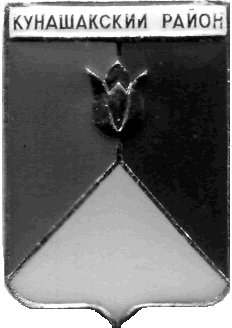 
СОБРАНИЕ ДЕПУТАТОВКУНАШАКСКОГО МУНИЦИПАЛЬНОГО РАЙОНАЧЕЛЯБИНСКОЙ ОБЛАСТИРЕШЕНИЕ4  заседание« 25 » апреля 2023 г. № 20О внесении изменений в решение Собрания депутатов Кунашакскогомуниципального района от 23.12.2022г.№ 79«О районном бюджете на 2023год и на плановый период 2024 и 2025годов»В соответствии с Бюджетным Кодексом РФ, Федеральным Законом от 06.10.2003г. № 131-ФЗ «Об общих принципах организации местного самоуправления в Российской Федерации», Уставом Кунашакского муниципального района, Положение о бюджетном процессе в Кунашакском муниципальном районе, утвержденным решением Собрания депутатов от 20.05.2020 года № 58, Собрание депутатов Кунашакского муниципального районаРЕШАЕТ:	1.Внести в решение Собрания депутатов Кунашакского муниципального района от 23.12.2022 г. № 79 «О районном бюджете на 2023 год и на плановый период 2024 и 2025 годов» (далее – решение) изменения согласно приложению.  2. Настоящее решение вступает в силу со дня его подписания и подлежит опубликованию в средствах массовой информации.3. Контроль исполнения данного решения возложить на комиссию по бюджету, налогам и предпринимательству Собрания депутатов Кунашакского муниципального района.ПредседательСобрания депутатов									  Н.В. ГусеваПриложениек решению Собрания депутатовКунашакского муниципального районаот « 25 » апреля 2023г. № 20Изменения в решение Собрания депутатов Кунашакского муниципального района от 23.12.2022 г. № 79 «О районном бюджете на 2023 год и на плановый период 2024 и 2025 годов»Пункт 1 изложить в следующей редакции:«1. Утвердить основные характеристики районного бюджета на 2023 год:1) прогнозируемый общий объем доходов районного бюджета в сумме            1 610 353,694 тыс. рублей, в том числе безвозмездные поступления от других бюджетов бюджетной системы Российской Федерации в сумме 1 256 863,954 тыс. рублей;2) общий объем расходов районного бюджета в сумме 1 677 604,414 тыс. рублей, в том числе за счет остатков на расчетном счете на 01.01.2023 г. в сумме  67 250,720 тыс. рублей;- объем дефицита районного бюджета в сумме 67 250,720  тыс. рублей.2)	В пункте 5 приложения 2,4,6 изложить в следующей редакции, согласно приложению 1,2,3.ПредседательСобрания депутатов									  Н.В. ГусеваПриложение № 2Приложение № 1Распределение бюджетных ассигнований по целевым статьям (государственным, муниципальным программам и непрограммным направлениям деятельности), группам видов расходов, разделам и подразделам классификации расходов бюджетов на 2023 годПриложение № 1Распределение бюджетных ассигнований по целевым статьям (государственным, муниципальным программам и непрограммным направлениям деятельности), группам видов расходов, разделам и подразделам классификации расходов бюджетов на 2023 годПриложение № 1Распределение бюджетных ассигнований по целевым статьям (государственным, муниципальным программам и непрограммным направлениям деятельности), группам видов расходов, разделам и подразделам классификации расходов бюджетов на 2023 годПриложение № 1Распределение бюджетных ассигнований по целевым статьям (государственным, муниципальным программам и непрограммным направлениям деятельности), группам видов расходов, разделам и подразделам классификации расходов бюджетов на 2023 годПриложение № 1Распределение бюджетных ассигнований по целевым статьям (государственным, муниципальным программам и непрограммным направлениям деятельности), группам видов расходов, разделам и подразделам классификации расходов бюджетов на 2023 годПриложение № 1Распределение бюджетных ассигнований по целевым статьям (государственным, муниципальным программам и непрограммным направлениям деятельности), группам видов расходов, разделам и подразделам классификации расходов бюджетов на 2023 годПриложение № 1Распределение бюджетных ассигнований по целевым статьям (государственным, муниципальным программам и непрограммным направлениям деятельности), группам видов расходов, разделам и подразделам классификации расходов бюджетов на 2023 годПриложение № 1Распределение бюджетных ассигнований по целевым статьям (государственным, муниципальным программам и непрограммным направлениям деятельности), группам видов расходов, разделам и подразделам классификации расходов бюджетов на 2023 годПриложение № 1Распределение бюджетных ассигнований по целевым статьям (государственным, муниципальным программам и непрограммным направлениям деятельности), группам видов расходов, разделам и подразделам классификации расходов бюджетов на 2023 годПриложение № 1Распределение бюджетных ассигнований по целевым статьям (государственным, муниципальным программам и непрограммным направлениям деятельности), группам видов расходов, разделам и подразделам классификации расходов бюджетов на 2023 годПриложение № 1Распределение бюджетных ассигнований по целевым статьям (государственным, муниципальным программам и непрограммным направлениям деятельности), группам видов расходов, разделам и подразделам классификации расходов бюджетов на 2023 годПриложение № 1Распределение бюджетных ассигнований по целевым статьям (государственным, муниципальным программам и непрограммным направлениям деятельности), группам видов расходов, разделам и подразделам классификации расходов бюджетов на 2023 годПриложение № 1Распределение бюджетных ассигнований по целевым статьям (государственным, муниципальным программам и непрограммным направлениям деятельности), группам видов расходов, разделам и подразделам классификации расходов бюджетов на 2023 годПриложение № 1Распределение бюджетных ассигнований по целевым статьям (государственным, муниципальным программам и непрограммным направлениям деятельности), группам видов расходов, разделам и подразделам классификации расходов бюджетов на 2023 годПриложение № 1Распределение бюджетных ассигнований по целевым статьям (государственным, муниципальным программам и непрограммным направлениям деятельности), группам видов расходов, разделам и подразделам классификации расходов бюджетов на 2023 годПриложение № 1Распределение бюджетных ассигнований по целевым статьям (государственным, муниципальным программам и непрограммным направлениям деятельности), группам видов расходов, разделам и подразделам классификации расходов бюджетов на 2023 годПриложение № 1Распределение бюджетных ассигнований по целевым статьям (государственным, муниципальным программам и непрограммным направлениям деятельности), группам видов расходов, разделам и подразделам классификации расходов бюджетов на 2023 годПриложение № 1Распределение бюджетных ассигнований по целевым статьям (государственным, муниципальным программам и непрограммным направлениям деятельности), группам видов расходов, разделам и подразделам классификации расходов бюджетов на 2023 годПриложение № 1Распределение бюджетных ассигнований по целевым статьям (государственным, муниципальным программам и непрограммным направлениям деятельности), группам видов расходов, разделам и подразделам классификации расходов бюджетов на 2023 годПриложение № 1Распределение бюджетных ассигнований по целевым статьям (государственным, муниципальным программам и непрограммным направлениям деятельности), группам видов расходов, разделам и подразделам классификации расходов бюджетов на 2023 годПриложение № 1Распределение бюджетных ассигнований по целевым статьям (государственным, муниципальным программам и непрограммным направлениям деятельности), группам видов расходов, разделам и подразделам классификации расходов бюджетов на 2023 годПриложение № 1Распределение бюджетных ассигнований по целевым статьям (государственным, муниципальным программам и непрограммным направлениям деятельности), группам видов расходов, разделам и подразделам классификации расходов бюджетов на 2023 годПриложение № 1Распределение бюджетных ассигнований по целевым статьям (государственным, муниципальным программам и непрограммным направлениям деятельности), группам видов расходов, разделам и подразделам классификации расходов бюджетов на 2023 годПриложение № 1Распределение бюджетных ассигнований по целевым статьям (государственным, муниципальным программам и непрограммным направлениям деятельности), группам видов расходов, разделам и подразделам классификации расходов бюджетов на 2023 годПриложение № 1Распределение бюджетных ассигнований по целевым статьям (государственным, муниципальным программам и непрограммным направлениям деятельности), группам видов расходов, разделам и подразделам классификации расходов бюджетов на 2023 годПриложение № 1Распределение бюджетных ассигнований по целевым статьям (государственным, муниципальным программам и непрограммным направлениям деятельности), группам видов расходов, разделам и подразделам классификации расходов бюджетов на 2023 годПриложение № 1Распределение бюджетных ассигнований по целевым статьям (государственным, муниципальным программам и непрограммным направлениям деятельности), группам видов расходов, разделам и подразделам классификации расходов бюджетов на 2023 годПриложение № 1Распределение бюджетных ассигнований по целевым статьям (государственным, муниципальным программам и непрограммным направлениям деятельности), группам видов расходов, разделам и подразделам классификации расходов бюджетов на 2023 годПриложение № 1Распределение бюджетных ассигнований по целевым статьям (государственным, муниципальным программам и непрограммным направлениям деятельности), группам видов расходов, разделам и подразделам классификации расходов бюджетов на 2023 годПриложение № 1Распределение бюджетных ассигнований по целевым статьям (государственным, муниципальным программам и непрограммным направлениям деятельности), группам видов расходов, разделам и подразделам классификации расходов бюджетов на 2023 годПриложение № 1Распределение бюджетных ассигнований по целевым статьям (государственным, муниципальным программам и непрограммным направлениям деятельности), группам видов расходов, разделам и подразделам классификации расходов бюджетов на 2023 годПриложение № 1Распределение бюджетных ассигнований по целевым статьям (государственным, муниципальным программам и непрограммным направлениям деятельности), группам видов расходов, разделам и подразделам классификации расходов бюджетов на 2023 годПриложение № 1Распределение бюджетных ассигнований по целевым статьям (государственным, муниципальным программам и непрограммным направлениям деятельности), группам видов расходов, разделам и подразделам классификации расходов бюджетов на 2023 годПриложение № 1Распределение бюджетных ассигнований по целевым статьям (государственным, муниципальным программам и непрограммным направлениям деятельности), группам видов расходов, разделам и подразделам классификации расходов бюджетов на 2023 годПриложение № 1Распределение бюджетных ассигнований по целевым статьям (государственным, муниципальным программам и непрограммным направлениям деятельности), группам видов расходов, разделам и подразделам классификации расходов бюджетов на 2023 годПриложение № 1Распределение бюджетных ассигнований по целевым статьям (государственным, муниципальным программам и непрограммным направлениям деятельности), группам видов расходов, разделам и подразделам классификации расходов бюджетов на 2023 годПриложение № 1Распределение бюджетных ассигнований по целевым статьям (государственным, муниципальным программам и непрограммным направлениям деятельности), группам видов расходов, разделам и подразделам классификации расходов бюджетов на 2023 годПриложение № 1Распределение бюджетных ассигнований по целевым статьям (государственным, муниципальным программам и непрограммным направлениям деятельности), группам видов расходов, разделам и подразделам классификации расходов бюджетов на 2023 годПриложение № 1Распределение бюджетных ассигнований по целевым статьям (государственным, муниципальным программам и непрограммным направлениям деятельности), группам видов расходов, разделам и подразделам классификации расходов бюджетов на 2023 годПриложение № 1Распределение бюджетных ассигнований по целевым статьям (государственным, муниципальным программам и непрограммным направлениям деятельности), группам видов расходов, разделам и подразделам классификации расходов бюджетов на 2023 годПриложение № 1Распределение бюджетных ассигнований по целевым статьям (государственным, муниципальным программам и непрограммным направлениям деятельности), группам видов расходов, разделам и подразделам классификации расходов бюджетов на 2023 годПриложение № 1Распределение бюджетных ассигнований по целевым статьям (государственным, муниципальным программам и непрограммным направлениям деятельности), группам видов расходов, разделам и подразделам классификации расходов бюджетов на 2023 годПриложение № 1Распределение бюджетных ассигнований по целевым статьям (государственным, муниципальным программам и непрограммным направлениям деятельности), группам видов расходов, разделам и подразделам классификации расходов бюджетов на 2023 годПриложение № 1Распределение бюджетных ассигнований по целевым статьям (государственным, муниципальным программам и непрограммным направлениям деятельности), группам видов расходов, разделам и подразделам классификации расходов бюджетов на 2023 годПриложение № 1Распределение бюджетных ассигнований по целевым статьям (государственным, муниципальным программам и непрограммным направлениям деятельности), группам видов расходов, разделам и подразделам классификации расходов бюджетов на 2023 годПриложение № 1Распределение бюджетных ассигнований по целевым статьям (государственным, муниципальным программам и непрограммным направлениям деятельности), группам видов расходов, разделам и подразделам классификации расходов бюджетов на 2023 годПриложение № 1Распределение бюджетных ассигнований по целевым статьям (государственным, муниципальным программам и непрограммным направлениям деятельности), группам видов расходов, разделам и подразделам классификации расходов бюджетов на 2023 годПриложение № 1Распределение бюджетных ассигнований по целевым статьям (государственным, муниципальным программам и непрограммным направлениям деятельности), группам видов расходов, разделам и подразделам классификации расходов бюджетов на 2023 годПриложение № 1Распределение бюджетных ассигнований по целевым статьям (государственным, муниципальным программам и непрограммным направлениям деятельности), группам видов расходов, разделам и подразделам классификации расходов бюджетов на 2023 годПриложение № 1Распределение бюджетных ассигнований по целевым статьям (государственным, муниципальным программам и непрограммным направлениям деятельности), группам видов расходов, разделам и подразделам классификации расходов бюджетов на 2023 годПриложение № 1Распределение бюджетных ассигнований по целевым статьям (государственным, муниципальным программам и непрограммным направлениям деятельности), группам видов расходов, разделам и подразделам классификации расходов бюджетов на 2023 годПриложение № 1Распределение бюджетных ассигнований по целевым статьям (государственным, муниципальным программам и непрограммным направлениям деятельности), группам видов расходов, разделам и подразделам классификации расходов бюджетов на 2023 годПриложение № 1Распределение бюджетных ассигнований по целевым статьям (государственным, муниципальным программам и непрограммным направлениям деятельности), группам видов расходов, разделам и подразделам классификации расходов бюджетов на 2023 годПриложение № 1Распределение бюджетных ассигнований по целевым статьям (государственным, муниципальным программам и непрограммным направлениям деятельности), группам видов расходов, разделам и подразделам классификации расходов бюджетов на 2023 годПриложение № 1Распределение бюджетных ассигнований по целевым статьям (государственным, муниципальным программам и непрограммным направлениям деятельности), группам видов расходов, разделам и подразделам классификации расходов бюджетов на 2023 годПриложение № 1Распределение бюджетных ассигнований по целевым статьям (государственным, муниципальным программам и непрограммным направлениям деятельности), группам видов расходов, разделам и подразделам классификации расходов бюджетов на 2023 годПриложение № 1Распределение бюджетных ассигнований по целевым статьям (государственным, муниципальным программам и непрограммным направлениям деятельности), группам видов расходов, разделам и подразделам классификации расходов бюджетов на 2023 годПриложение № 1Распределение бюджетных ассигнований по целевым статьям (государственным, муниципальным программам и непрограммным направлениям деятельности), группам видов расходов, разделам и подразделам классификации расходов бюджетов на 2023 годПриложение № 1Распределение бюджетных ассигнований по целевым статьям (государственным, муниципальным программам и непрограммным направлениям деятельности), группам видов расходов, разделам и подразделам классификации расходов бюджетов на 2023 годПриложение № 1Распределение бюджетных ассигнований по целевым статьям (государственным, муниципальным программам и непрограммным направлениям деятельности), группам видов расходов, разделам и подразделам классификации расходов бюджетов на 2023 год(тыс. рублей)(тыс. рублей)(тыс. рублей)(тыс. рублей)(тыс. рублей)(тыс. рублей)(тыс. рублей)(тыс. рублей)(тыс. рублей)(тыс. рублей)НаименованиеЦелевая
статьяГруппа вида расходовРазделПодразделСуммаИзмененияИзменения за счет остатков на 01.01.2023г.Изменения за счет областных и федеральных средств и прочих поступленийВсегоВСЕГО1 683 275,1640,0000,000-5 670,7501 677 604,414Государственная программа Челябинской области «Комплексное развитие сельских территорий в Челябинской области»02 0 00 000001 848,0900,0000,0000,0001 848,090Реализация мероприятий по благоустройству сельских территорий (Закупка товаров, работ и услуг для обеспечения государственных (муниципальных) нужд) 02 0 00 L576620005031 848,0900,0000,0000,0001 848,090Государственная программа Челябинской области "Развитие образования в Челябинской области"03 0 00 00000310 859,5000,0000,0000,000310 859,500Организация отдыха детей в каникулярное время  (Закупка товаров, работ и услуг для обеспечения государственных (муниципальных) нужд)03 1 00 0301020007070,0000,0000,0000,0000,000Организация отдыха детей в каникулярное время (Предоставление субсидий бюджетным, автономным учреждениям и иным некоммерческим организациям)03 1 00 0301060007074 524,0000,0000,0000,0004 524,000Компенсация затрат родителей (законных представителей) детей-инвалидов в части организации обучения по основным общеобразовательным программам на дому (Социальное обеспечение и иные выплаты населению)03 1 00 0302030010038 416,2000,0000,0000,0008 416,200Обеспечение питанием детей из малообеспеченных семей и детей с нарушениями здоровья, обучающихся в муниципальных общеобразовательных организациях (Закупка товаров, работ и услуг для обеспечения государственных (муниципальных) нужд)03 1 00 0303020007025 248,2350,0000,0000,0005 248,235Обеспечение питанием детей из малообеспеченных семей и детей с нарушениями здоровья, обучающихся в муниципальных общеобразовательных организациях (Предоставление субсидий бюджетным, автономным учреждениям и иным некоммерческим организациям)03 1 00 030306000702826,9650,0000,0000,000826,965Приобретение транспортных средств для организации перевозки обучающихся (Закупка товаров, работ и услуг для обеспечения государственных (муниципальных) нужд)03 1 00 0304020007020,0000,0000,0000,0000,000Организация работы комиссий по делам несовершеннолетних и защите их прав (Расходы на выплаты персоналу в целях обеспечения выполнения функций государственными (муниципальными) органами, казенными учреждениями, органами управления государственными внебюджетными фондами)03 1 00 0306010001131 022,2000,0000,0000,0001 022,200Организация работы комиссий по делам несовершеннолетних и защите их прав (Закупка товаров, работ и услуг для обеспечения государственных (муниципальных) нужд)03 1 00 03060200011352,3000,0000,0000,00052,300Организация предоставления психолого-педагогической, медицинской и социальной помощи обучающимся, испытывающим трудности в освоении основных общеобразовательных программ, своем развитии и социальной адаптации (Закупка товаров, работ и услуг для обеспечения государственных (муниципальных) нужд)03 1 00 03070200070278,3000,0000,0000,00078,300Обеспечение государственных гарантий реализации прав на получение общедоступного и бесплатного дошкольного, начального общего, основного общего, среднего общего образования и обеспечение дополнительного образования детей в муниципальных общеобразовательных организациях (Расходы на выплаты персоналу в целях обеспечения выполнения функций государственными (муниципальными) органами, казенными учреждениями, органами управления государственными внебюджетными фондами)03 1 00 031201000702222 753,4000,0000,0000,000222 753,400Обеспечение государственных гарантий реализации прав на получение общедоступного и бесплатного дошкольного, начального общего, основного общего, среднего общего образования и обеспечение дополнительного образования детей в муниципальных общеобразовательных организациях (Закупка товаров, работ и услуг для обеспечения государственных (муниципальных) нужд)03 1 00 0312020007022 986,0290,0000,0000,0002 986,029Обеспечение государственных гарантий реализации прав на получение общедоступного и бесплатного дошкольного, начального общего, основного общего, среднего общего образования и обеспечение дополнительного образования детей в муниципальных общеобразовательных организациях (Предоставление субсидий бюджетным, автономным учреждениям и иным некоммерческим организациям)03 1 00 03120600070222 841,1710,0000,0000,00022 841,171Обеспечение молоком (молочной продукцией) обучающихся по программам начального общего образования в муниципальных общеобразовательных организациях (Закупка товаров, работ и услуг для обеспечения государственных (муниципальных) нужд)03 1 00 0330020007021 533,0040,0000,0000,0001 533,004Обеспечение молоком (молочной продукцией) обучающихся по программам начального общего образования в муниципальных общеобразовательных организациях (Предоставление субсидий бюджетным, автономным учреждениям и иным некоммерческим организациям)03 1 00 033006000702128,1960,0000,0000,000128,196Проведение капитального ремонта зданий и сооружений муниципальных организаций отдыха и оздоровления детей (Предоставление субсидий бюджетным, автономным учреждениям и иным некоммерческим организациям)03 1 00 0331060007070,0000,0000,0000,0000,000Проведение ремонтных работ по замене оконных блоков в муниципальных общеобразовательных организациях (Закупка товаров, работ и услуг для обеспечения государственных (муниципальных) нужд)03 1 00 033302000702755,6000,0000,0000,000755,600Организация бесплатного горячего питания обучающихся, получающих начальное общее образование в муниципальных образовательных организациях (Закупка товаров, работ и услуг для обеспечения государственных (муниципальных) нужд)03 1 00 L3040200070212 990,9610,0000,0000,00012 990,961Организация бесплатного горячего питания обучающихся, получающих начальное общее образование в муниципальных образовательных организациях (Предоставление субсидий бюджетным, автономным учреждениям и иным некоммерческим организациям)03 1 00 L304060007021 088,8390,0000,0000,0001 088,839Обеспечение выплат ежемесячного денежного вознаграждения за классное руководство педагогическим работникам муниципальных образовательных организаций, реализующих образовательные программы начального общего, основного общего и среднего общего образования, в том числе адаптированные основные общеобразовательные программы (Расходы на выплаты персоналу в целях обеспечения выполнения функций государственными (муниципальными) органами, казенными учреждениями, органами управления государственными внебюджетными фондами)03 1 00 53035100070217 634,0400,0000,0000,00017 634,040Обеспечение выплат ежемесячного денежного вознаграждения за классное руководство педагогическим работникам муниципальных образовательных организаций, реализующих образовательные программы начального общего, основного общего и среднего общего образования, в том числе адаптированные основные общеобразовательные программы (Предоставление субсидий бюджетным, автономным учреждениям и иным некоммерческим организациям)03 1 00 5303560007021 796,7600,0000,0000,0001 796,760Обеспечение бесплатным двухразовым горячим питанием обучающихся в муниципальных образовательных организациях, расположенных на территории Челябинской области, по образовательным программам основного общего, среднего общего образования, один из родителей которых призван на военную службу по мобилизации в Вооруженные Силы Российской Федерации (Закупка товаров, работ и услуг для обеспечения государственных (муниципальных) нужд)03 1 88 0361020007021 219,2920,0000,0000,0001 219,292Обеспечение бесплатным двухразовым горячим питанием обучающихся в муниципальных образовательных организациях, расположенных на территории Челябинской области, по образовательным программам основного общего, среднего общего образования, один из родителей которых призван на военную службу по мобилизации в Вооруженные Силы Российской Федерации (Предоставление субсидий бюджетным, автономным учреждениям и иным некоммерческим организациям)03 1 88 036106000702179,3080,0000,0000,000179,308Оборудование пунктов проведения экзаменов государственной итоговой аттестации по образовательным программам среднего общего образования (Закупка товаров, работ и услуг для обеспечения государственных (муниципальных) нужд)03 2 E1 03050200070284,1000,0000,0000,00084,100Создание и обеспечение функционирования центров образования естественно-научной и технологической направленностей в общеобразовательных организациях, расположенных в сельской местности и малых городах (Закупка товаров, работ и услуг для обеспечения государственных (муниципальных) нужд)03 2 E1 5169020007020,0000,0000,0000,0000,000Создание и обеспечение функционирования центров образования естественно-научной и технологической направленностей в общеобразовательных организациях, расположенных в сельской местности и малых городах (Закупка товаров, работ и услуг для обеспечения государственных (муниципальных) нужд)03 2 E1 5172120007022 205,1000,0000,0000,0002 205,100Обновление материально-технической базы организаций дополнительного образования, реализующих дополнительные образовательные программы технической и естественнонаучной направленностей  (Закупка товаров, работ и услуг для обеспечения государственных (муниципальных) нужд)03 3 E2 031902000703435,5000,0000,0000,000435,500Создание новых мест в образовательных организациях различных типов для реализации дополнительных общеразвивающих программ всех направленностей (Закупка товаров, работ и услуг для обеспечения государственных (муниципальных) нужд)03 3 E2 5491020007030,0000,0000,0000,0000,000Оснащение (обновление материально-технической базы) оборудованием, средствами обучения и воспитания образовательных организаций различных типов для реализации дополнительных общеразвивающих программ, для создания информационных систем в образовательных организациях(Закупка товаров, работ и услуг для обеспечения государственных (муниципальных) нужд)03 3 E2 517102000703591,5000,0000,0000,000591,500Внедрение целевой модели цифровой образовательной среды в общеобразовательных организациях, расположенных на территории Челябинской области (Закупка товаров, работ и услуг для обеспечения государственных (муниципальных) нужд)03 5 E4 5210020007020,0000,0000,0000,0000,000Проведение мероприятий по обеспечению деятельности советников директора по воспитанию и взаимодействию с детскими общественными объединениями в общеобразовательных организациях (Расходы на выплаты персоналу в целях обеспечения выполнения функций государственными (муниципальными) органами, казенными учреждениями, органами управления государственными внебюджетными фондами)03 7 EВ 5179010007021 329,3000,0000,0000,0001 329,300Проведение мероприятий по обеспечению деятельности советников директора по воспитанию и взаимодействию с детскими общественными объединениями в общеобразовательных организациях  (Предоставление субсидий бюджетным, автономным учреждениям и иным некоммерческим организациям)03 7 EВ 517906000702139,2000,0000,0000,000139,200Обеспечение деятельности советников директора по воспитанию и взаимодействию с детскими общественными объединениями в общеобразовательных организациях  (Расходы на выплаты персоналу в целях обеспечения выполнения функций государственными (муниципальными) органами, казенными учреждениями, органами управления государственными внебюджетными фондами)03 7 EВ 5179F10007020,0000,0000,0000,0000,000Обеспечение деятельности советников директора по воспитанию и взаимодействию с детскими общественными объединениями в общеобразовательных организациях  (Предоставление субсидий бюджетным, автономным учреждениям и иным некоммерческим организациям)03 7 EВ 5179F60007020,0000,0000,0000,0000,000Государственная программа Челябинской области «Поддержка и развитие дошкольного образования в Челябинской области» на 2015–2025 годы04 0 00 0000071 572,7000,0000,0000,00071 572,700Компенсация части платы, взимаемой с родителей (законных представителей) за присмотр и уход за детьми в образовательных организациях, реализующих образовательную программу дошкольного образования, расположенных на территории Челябинской области (Социальное обеспечение и иные выплаты населению)04 0 00 0405030010043 211,2000,0000,0000,0003 211,200Привлечение детей из малообеспеченных, неблагополучных семей, а также семей, оказавшихся в трудной жизненной ситуации, в расположенные на территории Челябинской области муниципальные дошкольные образовательные организации через предоставление компенсации части родительской платы (Закупка товаров, работ и услуг для обеспечения государственных (муниципальных) нужд)04 1 00 040602001004626,4000,0000,0000,000626,400Обеспечение государственных гарантий реализации прав на получение общедоступного и бесплатного дошкольного образования в муниципальных дошкольных образовательных организациях (Расходы на выплаты персоналу в целях обеспечения выполнения функций государственными (муниципальными) органами, казенными учреждениями, органами управления государственными внебюджетными фондами)04 1 00 04010100070165 383,4000,0000,0000,00065 383,400Обеспечение государственных гарантий реализации прав на получение общедоступного и бесплатного дошкольного образования в муниципальных дошкольных образовательных организациях (Закупка товаров, работ и услуг для обеспечения государственных (муниципальных) нужд)04 1 00 0401020007011 386,2000,0000,0000,0001 386,200Создание в расположенных на территории Челябинской области муниципальных образовательных организациях, реализующих образовательную программу дошкольного образования, условий для получения детьми дошкольного возраста с ограниченными возможностями здоровья качественного образования и коррекции развития (Закупка товаров, работ и услуг для обеспечения государственных (муниципальных) нужд)04 1 00 040202000701267,8000,0000,0000,000267,800Оснащение современным оборудованием образовательных организаций, реализующих образовательные программы дошкольного образования, для получения детьми качественного образования (Закупка товаров, работ и услуг для обеспечения государственных (муниципальных) нужд)04 1 00 040302000701697,7000,0000,0000,000697,700Проведение капитального ремонта зданий и сооружений муниципальных организаций дошкольного образования (Закупка товаров, работ и услуг для обеспечения государственных (муниципальных) нужд)04 1 00 0408020007010,0000,0000,0000,0000,000Государственная программа Челябинской области «Развитие дорожного хозяйства и транспортной доступности в Челябинской области»06 0 00 0000051 612,0000,0000,0000,00051 612,000Капитальный ремонт, ремонт и содержание автомобильных дорог общего пользования местного значения (Закупка товаров, работ и услуг для обеспечения государственных (муниципальных) нужд)06 1 00 06050200040948 467,3000,0000,0000,00048 467,300Организация регулярных перевозок пассажиров и багажа автомобильным транспортом по муниципальным маршрутам регулярных перевозок по регулируемым тарифам06 6 00 0616020004083 144,7000,0000,0000,0003 144,700Государственная программа Челябинской области «Доступная среда»08 0 00 000000,0000,0000,0000,0000,000Приобретение технических средств реабилитации для пунктов проката в муниципальных учреждениях системы социальной защиты населения (Закупка товаров, работ и услуг для обеспечения государственных (муниципальных) нужд)08 2 00 0808020010060,0000,0000,0000,0000,000Государственная программа Челябинской области "Управление государственными финансами и государственным долгом Челябинской области" 10 0 00 0000021 413,0000,0000,0000,00021 413,000Осуществление государственных полномочий по расчету и предоставлению дотаций сельским поселениям за счет средств областного бюджета (Межбюджетные трансферты)10 3 00 10220500140121 413,0000,0000,0000,00021 413,000Государственная программа Челябинской области "Развитие архивного дела в Челябинской области"12 0 00 00000101,5000,0000,0000,000101,500Подпрограмма "Организация приема и обеспечение сохранности принятых на государственное хранение в государственный и муниципальные архивы Челябинской области архивных документов "12 1 00 00000101,5000,0000,0000,000101,500Комплектование, учет, использование и хранение архивных документов, отнесенных к государственной собственности Челябинской области (Закупка товаров, работ и услуг для обеспечения государственных (муниципальных) нужд)12 1 00 120102000804101,5000,0000,0000,000101,500Государственная программа Челябинской области "Обеспечение доступным и комфортным жильем граждан Российской Федерации" в Челябинской области 14 0 00 0000012 251,9580,0000,0001 215,00013 466,958Строительство газопроводов и газовых сетей (Капитальные вложения в объекты недвижимого имущества государственной (муниципальной) собственности)14 2 00 1405040005050,0000,0000,0000,0000,000Строительство газопроводов и газовых сетей, в том числе проектно-изыскательские работы (Капитальные вложения в объекты недвижимого имущества государственной (муниципальной) собственности)14 2 77 1405040005057 221,8000,0000,0000,0007 221,800Модернизация, реконструкция, капитальный ремонт и строительство котельных, систем водоснабжения, водоотведения, систем электроснабжения, теплоснабжения, включая центральные тепловые пункты, в том числе проектно-изыскательские работы (Закупка товаров, работ и услуг для обеспечения государственных (муниципальных) нужд)14 2 00 140602000502628,8000,0000,000-628,8000,000Обеспечение мероприятий по модернизации систем коммунальной инфраструктуры (Закупка товаров, работ и услуг для обеспечения государственных (муниципальных) нужд)14 2 00 0950520005020,0000,0000,0001 215,0001 215,000Обеспечение мероприятий по модернизации систем коммунальной инфраструктуры за счет средств областного бюджета(Закупка товаров, работ и услуг для обеспечения государственных (муниципальных) нужд)14 2 00 0960520005020,0000,0000,000628,800628,800Модернизация, реконструкция, капитальный ремонт и строительство котельных, систем водоснабжения, водоотведения, систем электроснабжения, теплоснабжения, включая центральные тепловые пункты, в том числе проектно-изыскательские работы (Закупка товаров, работ и услуг для обеспечения государственных (муниципальных) нужд)14 2 77 1406020005021 500,0000,0000,0000,0001 500,000Предоставление молодым семьям - участникам подпрограммы социальных выплат на приобретение (строительство) жилья (Социальное обеспечение и иные выплаты населению)14 4 00 L497030010042 901,3580,0000,0000,0002 901,358Государственная программа Челябинской области «Капитальное строительство в Челябинской области»15 0 00 0000044 820,0000,0000,0000,00044 820,000Капитальные вложения в объекты физической культуры и спорта  (Закупка товаров, работ и услуг для обеспечения государственных (муниципальных) нужд)15 0 00 0004020007020,0001 364,8820,0000,0001 364,882Капитальные вложения в объекты физической культуры и спорта(Капитальные вложения в объекты недвижимого имущества государственной (муниципальной) собственности)15 0 00 00040400070244 820,000-1 364,8820,0000,00043 455,118Государственная программа Челябинской области «Чистая вода» на территории Челябинской области16 0 00 000000,0000,0000,0000,0000,000Строительство, модернизация, реконструкция и капитальный ремонт объектов систем водоснабжения, водоотведения и очистки сточных вод, а также очистных сооружений канализации (Закупка товаров, работ и услуг для обеспечения государственных (муниципальных) нужд)16 0 00 1601020005020,0000,0000,0000,0000,000Государственная программа Челябинской области "Развитие физической культуры и спорта в Челябинской области" 20 0 00 000005 155,1000,0000,0000,0005 155,100Приобретение спортивного инвентаря и оборудования для физкультурно-спортивных организаций (Закупка товаров, работ и услуг для государственных (муниципальных) нужд)20 1 00 200442001102315,0000,0000,0000,000315,000Оплата услуг специалистов по организации физкультурно-оздоровительной и спортивно-массовой работы с населением от 6 до 18 лет (Закупка товаров, работ и услуг для обеспечения
государственных (муниципальных) нужд)20 1 00 200452001102528,3000,0000,0000,000528,300Оплата услуг специалистов по организации физкультурно-оздоровительной и спортивно-массовой работы с лицами с ограниченными возможностями здоровья (Закупка товаров, работ и услуг для обеспечения
государственных (муниципальных) нужд)20 1 00 200472001102176,1000,0000,0000,000176,100Оплата услуг специалистов по организации обучения детей плаванию по программе "Плавание для всех" (Предоставление субсидий бюджетным, автономным учреждениям и иным некоммерческим организациям)20 1 00 2008060011 02322,6000,0000,0000,000322,600Оплата услуг специалистов по организации физкультурно-оздоровительной и спортивно-массовой работы с населением, занятым в экономике, и гражданами старшего поколения (Закупка товаров, работ и услуг для обеспечения
государственных (муниципальных) нужд)20 3 00 2004Д2001102352,2000,0000,0000,000352,200Оплата услуг специалистов по организации физкультурно-оздоровительной и спортивно-массовой работы с лицами с ограниченными возможностями здоровья (Закупка товаров, работ и услуг для обеспечения
государственных (муниципальных) нужд)20 2 00 2004720011020,0000,0000,0000,0000,000Финансовая поддержка муниципальных учреждений спортивной подготовки на этапах спортивной специализации, в том числе для приобретения спортивного инвентаря и оборудования  (Предоставление субсидий бюджетным, автономным учреждениям и иным некоммерческим организациям)20 2 00 200486001102100,1000,0000,0000,000100,100Субсидия на повышение квалификации тренеров, тренеров-преподавателей муниципальных учреждений, реализующих программы спортивной подготовки и дополнительные образовательные программы спортивной подготовки (Предоставление субсидий бюджетным, автономным учреждениям и иным некоммерческим организациям)20 2 00 20090600110210,0000,0000,0000,00010,000Расходы на доведение средней заработной платы инструкторов по спорту и тренеров, работающих в сельской местности и малых городах Челябинской области с населением до 50 тысяч человек, до среднемесячного дохода от трудовой деятельности в Челябинской области (Расходы на выплаты персоналу в целях обеспечения выполнения функций государственными (муниципальными) органами, казенными учреждениями, органами управления государственными внебюджетными фондами)20 4 00 2004И10011021 005,7730,0000,0000,0001 005,773Расходы на доведение средней заработной платы инструкторов по спорту и тренеров, работающих в сельской местности и малых городах Челябинской области с населением до 50 тысяч человек, до среднемесячного дохода от трудовой деятельности в Челябинской области (Предоставление субсидий бюджетным, автономным учреждениям и иным некоммерческим организациям)20 4 00 2004И60011021 794,2270,0000,0000,0001 794,227Выплата заработной платы тренерам, дополнительно привлеченным к работе в сельской местности и малых городах Челябинской области с населением до 50 тысяч человек (Предоставление субсидий бюджетным, автономным учреждениям и иным некоммерческим организациям)20 4 00 2004К6001102550,8000,0000,0000,000550,800Государственная программа Челябинской области "Повышение эффективности реализации молодежной политики в Челябинской области" на 2020 - 2022 годы21 0 00 00000323,0000,0000,0000,000323,000Организация и проведение мероприятий с детьми и молодежью (Закупка товаров, работ и услуг для государственных (муниципальных) нужд)21 1 E8 210102000707293,0000,0000,0000,000293,000Организация и проведение мероприятий с детьми и молодежью (Социальное обеспечение и иные выплаты населению)21 1 E8 21010300070730,0000,0000,0000,00030,000Государственная программа Челябинской области «Развитие социальной защиты населения в Челябинской области» 28 0 00 00000299 103,5990,0010,000-7 254,190291 849,410Подпрограмма "Дети Южного Урала"28 1 00 00000135 632,5000,0000,000-6 172,440129 460,060Реализация полномочий Российской Федерации по выплате государственных пособий лицам, не подлежащим обязательному социальному страхованию на случай временной нетрудоспособности и в связи с материнством, и лицам, уволенным в связи с ликвидацией организаций (прекращением деятельности, полномочий физическими лицами), в соответствии с Федеральным законом от 19 мая 1995 года № 81-ФЗ «О государственных пособиях гражданам, имеющим детей»(Социальное обеспечение и иные выплаты населению)28 1 00 5380030010040,0000,0000,0000,0000,000Социальная поддержка детей-сирот и детей, оставшихся без попечения родителей, находящихся в муниципальных образовательных организациях для детей-сирот и детей, оставшихся без попечения родителей (Предоставление субсидий бюджетным, автономным учреждениям и иным некоммерческим организациям)28 1 00 28100600100423 911,4000,0000,00051,73023 963,130Обеспечение предоставления жилых помещений детям-сиротам и детям, оставшимся без попечения родителей, лицам из их числа по договорам найма специализированных жилых помещений за счет средств областного бюджета (Капитальные вложения в объекты недвижимого имущества)28 1 00 28130400100424 217,2430,0000,000-24 217,2410,002Содержание ребенка в семье опекуна и приемной семье, а также вознаграждение, причитающееся приемному родителю в соответствии с Законом Челябинской области "О мерах социальной поддержки детей-сирот и детей, оставшихся без попечения родителей, вознаграждении, причитающемся приемному родителю, и социальных гарантиях приемной семье" (Закупка товаров, работ и услуг для государственных (муниципальных) нужд)28 1 00 281402001004500,0000,0000,0000,000500,000Содержание ребенка в семье опекуна и приемной семье, а также вознаграждение, причитающееся приемному родителю в соответствии с Законом Челябинской области "О мерах социальной поддержки детей-сирот и детей, оставшихся без попечения родителей, вознаграждении, причитающемся приемному родителю, и социальных гарантиях приемной семье" (Социальное обеспечение и иные выплаты населению)28 1 00 28140300100439 740,6000,0000,0000,00039 740,600Ежемесячная денежная выплата на оплату жилья и коммунальных услуг многодетной семье в соответствии с Законом Челябинской области «О статусе и дополнительных мерах социальной поддержки многодетной семьи в Челябинской области» (Закупка товаров, работ и услуг для государственных (муниципальных) нужд)28 1 00 282202001004120,0000,0000,0000,000120,000Ежемесячная денежная выплата на оплату жилья и коммунальных услуг многодетной семье в соответствии с Законом Челябинской области «О статусе и дополнительных мерах социальной поддержки многодетной семьи в Челябинской области» (Социальное обеспечение и иные выплаты населению)28 1 00 2822030010047 792,1000,0000,0000,0007 792,100Пособие на ребенка в соответствии с Законом Челябинской области «О пособии на ребенка» (Закупка товаров, работ и услуг для государственных (муниципальных) нужд)28 1 00 281902001004200,0000,0000,0000,000200,000Пособие на ребенка в соответствии с Законом Челябинской области «О пособии на ребенка» (Социальное обеспечение и иные выплаты населению)28 1 00 28190300100414 403,6000,0000,000-5 000,0009 403,600Выплата областного единовременного пособия при рождении ребенка в соответствии с Законом Челябинской области «Об областном единовременном пособии при рождении ребенка" (Закупка товаров, работ и услуг для государственных (муниципальных) нужд)28 1 Р1 28180200100420,0000,0000,0000,00020,000Выплата областного единовременного пособия при рождении ребенка в соответствии с Законом Челябинской области «Об областном единовременном пособии при рождении ребенка" (Социальное обеспечение и иные выплаты населению)28 1 Р1 2818030010041 568,1000,0000,0000,0001 568,100Организация и осуществление деятельности по опеке и попечительству (Расходы на выплаты персоналу в целях обеспечения выполнения функций государственными (муниципальными) органами, казенными учреждениями, органами управления государственными внебюджетными фондами)28 1 00 2811010010061 959,5000,0000,0000,0001 959,500Организация и осуществление деятельности по опеке и попечительству (Закупка товаров, работ и услуг для государственных (муниципальных) нужд)28 1 00 281102001006147,2000,0000,0000,000147,200Субвенция местным бюджетам на реализацию переданных государственных полномочий по приему, регистрации заявлений и документов, необходимых для предоставления областного материнского (семейного) капитала, принятию решения о предоставлении (об отказе в предоставлении) семьям, имеющим детей, областного материнского (семейного) капитала, формированию электронных реестров для зачисления денежных средств на счета физических лиц в кредитных организациях и электронных реестров для зачисления денежных средств на счета организаций в кредитных организациях (Закупка товаров, работ и услуг для государственных (муниципальных) нужд)28 1 00 286702001006136,9000,0000,0000,000136,900Субвенции местным бюджетам на предоставление жилых помещений детям-сиротам и детям, оставшимся без попечения родителей, лицам из их числа по договорам найма специализированных жилых помещений Капитальные вложения в объекты недвижимого имущества государственной (муниципальной) собственности28 1 00 L0820400100420 915,8570,0000,00022 993,07143 908,928Подпрограмма "Повышение качества жизни граждан пожилого возраста и иных категорий граждан"28 2 00 00000108 485,6990,0010,000-1 133,200107 352,500Ежемесячная денежная выплата в соответствии с Законом Челябинской области "О мерах социальной поддержки ветеранов в Челябинской области" (Закупка товаров, работ и услуг для государственных (муниципальных) нужд)28 2 00 283002001003250,0000,0000,0000,000250,000Ежемесячная денежная выплата в соответствии с Законом Челябинской области "О мерах социальной поддержки ветеранов в Челябинской области" (Социальное обеспечение и иные выплаты населению)28 2 00 28300300100312 675,0000,0000,000-792,30011 882,700Ежемесячная денежная выплата в соответствии с Законом Челябинской области "О мерах социальной поддержки жертв политических репрессий в Челябинской области"  (Закупка товаров, работ и услуг для государственных (муниципальных) нужд)28 2 00 28310200100315,0000,0000,0000,00015,000Ежемесячная денежная выплата в соответствии с Законом Челябинской области "О мерах социальной поддержки жертв политических репрессий в Челябинской области" (Социальное обеспечение и иные выплаты населению)28 2 00 283103001003668,1000,0000,0000,000668,100Ежемесячная денежная выплата в соответствии с Законом Челябинской области "О звании "Ветеран труда Челябинской области"   (Закупка товаров, работ и услуг для государственных (муниципальных) нужд)28 2 00 283202001003150,0000,0000,0000,000150,000Ежемесячная денежная выплата в соответствии с Законом Челябинской области "О звании "Ветеран труда Челябинской области" (Социальное обеспечение и иные выплаты населению)28 2 00 2832030010037 568,0000,0000,000-191,3007 376,700Компенсация расходов на оплату жилых помещений и коммунальных услуг в соответствии с Законом Челябинской области "О дополнительных мерах социальной поддержки отдельных категорий граждан в Челябинской области" (Закупка товаров, работ и услуг для государственных (муниципальных) нужд)28 2 00 2833020010030,5000,0000,0000,0000,500Компенсация расходов на оплату жилых помещений и коммунальных услуг в соответствии с Законом Челябинской области "О дополнительных мерах социальной поддержки отдельных категорий граждан в Челябинской области" (Социальное обеспечение и иные выплаты населению)28 2 00 28330300100338,7000,0000,0000,00038,700Компенсационные выплаты за пользование услугами связи в соответствии с Законом Челябинской области "О дополнительных мерах социальной поддержки отдельных категорий граждан в Челябинской области" (Закупка товаров, работ и услуг для государственных (муниципальных) нужд)28 2 00 2834020010030,0500,0000,0000,0000,050Компенсационные выплаты за пользование услугами связи в соответствии с Законом Челябинской области "О дополнительных мерах социальной поддержки отдельных категорий граждан в Челябинской области" (Социальное обеспечение и иные выплаты населению)28 2 00 2834030010033,1500,0000,0000,0003,150Компенсация расходов на уплату взноса на капитальный ремонт общего имущества в многоквартирном доме в соответствии с Законом Челябинской области "О дополнительных мерах социальной поддержки отдельных категорий граждан в Челябинской области"  (Закупка товаров, работ и услуг для государственных (муниципальных) нужд)28 2 00 28350200100310,0000,0000,0000,00010,000Компенсация расходов на уплату взноса на капитальный ремонт общего имущества в многоквартирном доме в соответствии с Законом Челябинской области "О дополнительных мерах социальной поддержки отдельных категорий граждан в Челябинской области"  (Социальное обеспечение и иные выплаты населению)28 2 00 283503001003311,7000,0000,0000,000311,700Предоставление гражданам субсидий на оплату жилого помещения и коммунальных услуг(Расходы на выплаты персоналу в целях обеспечения выполнения функций государственными (муниципальными) органами, казенными учреждениями, органами управления государственными внебюджетными фондами)28 2 00 2837010010063 638,1000,0000,0000,0003 638,100Предоставление гражданам субсидий на оплату жилого помещения и коммунальных услуг (Закупка товаров, работ и услуг для государственных (муниципальных) нужд)28 2 00 283702001006420,0000,0000,0000,000420,000Предоставление гражданам субсидий на оплату жилого помещения и коммунальных услуг (Закупка товаров, работ и услуг для государственных (муниципальных) нужд)28 2 00 283702001003150,0000,0000,0000,000150,000Предоставление гражданам субсидий на оплату жилого помещения и коммунальных услуг (Социальное обеспечение и иные выплаты населению)28 2 00 28370300100313 007,2000,0000,0000,00013 007,200Реализация переданных государственных полномочий по назначению малоимущим семьям, малоимущим одиноко проживающим гражданам государственной социальной помощи. В том числе на основании социального контракта (Закупка товаров, работ и услуг для государственных (муниципальных) нужд)28 2 00 28540200100644,5000,0000,0000,00044,500Реализация переданных государственных полномочий по назначению  гражданам единовременной социальной выплаты на оплату приобретения внутридомового газового оборудования и оплату работ по его установке и формированию электронных реестров (Закупка товаров, работ и услуг для государственных (муниципальных) нужд)28 2 00 2858020010060,0000,0000,0000,0000,000Реализация переданных государственных полномочий по назначению  гражданам единовременной социальной выплаты на оплату приобретения внутридомового газового оборудования и оплату работ по его установке и формированию электронных реестров (Закупка товаров, работ и услуг для государственных (муниципальных) нужд)28 2 77 285802001006330,0000,0000,000-190,000140,000Реализация полномочий Российской Федерации по предоставлению отдельных мер социальной поддержки гражданам, подвергшимся воздействию радиации (Социальное обеспечение и иные выплаты населению)28 2 00 5137030010030,0000,0000,0000,0000,000Реализация полномочий Российской Федерации по осуществлению ежегодной денежной выплаты лицам, награжденным нагрудным знаком "Почетный донор России" (Закупка товаров, работ и услуг для государственных (муниципальных) нужд)28 2 00 5220020010038,0000,0000,0000,0008,000Реализация полномочий Российской Федерации по осуществлению ежегодной денежной выплаты лицам, награжденным нагрудным знаком "Почетный донор России" (Социальное обеспечение и иные выплаты населению)28 2 00 522003001003556,0000,0000,00040,400596,400Реализация полномочий Российской Федерации на оплату жилищно-коммунальных услуг отдельным категориям граждан (Закупка товаров, работ и услуг для государственных (муниципальных) нужд)28 2 00 525002001003250,0000,0000,0000,000250,000Реализация полномочий Российской Федерации на оплату жилищно-коммунальных услуг отдельным категориям граждан (Социальное обеспечение и иные выплаты населению)28 2 00 52500300100321 713,6000,0000,0000,00021 713,600Реализация полномочий Российской Федерации по выплате инвалидам компенсаций страховых премий по договорам обязательного страхования гражданской ответственности владельцев транспортных средств в соответствии с Федеральным законом от 25 апреля 2002 года № 40-ФЗ "Об обязательном страховании гражданской ответственности владельцев транспортных средств" (Социальное обеспечение и иные выплаты населению)28 2 00 5280030010030,0000,0000,0000,0000,000Осуществление мер социальной поддержки граждан, работающих и проживающих в сельских населенных пунктах и рабочих поселках Челябинской области  (Расходы на выплаты персоналу в целях обеспечения выполнения функций государственными (муниципальными) органами, казенными учреждениями, органами управления государственными внебюджетными фондами)28 2 00 283801001002950,0000,0000,0000,000950,000Осуществление мер социальной поддержки граждан, работающих и проживающих в сельских населенных пунктах и рабочих поселках Челябинской области  (Расходы на выплаты персоналу в целях обеспечения выполнения функций государственными (муниципальными) органами, казенными учреждениями, органами управления государственными внебюджетными фондами)28 2 00 2838010010030,0000,0000,0000,0000,000Осуществление мер социальной поддержки граждан, работающих и проживающих в сельских населенных пунктах и рабочих поселках Челябинской области  (Расходы на выплаты персоналу в целях обеспечения выполнения функций государственными (муниципальными) органами, казенными учреждениями, органами управления государственными внебюджетными фондами)28 2 00 283801001004950,000-950,0000,0000,0000,000Осуществление мер социальной поддержки граждан, работающих и проживающих в сельских населенных пунктах и рабочих поселках Челябинской области  (Предоставление субсидий бюджетным, автономным учреждениям и иным некоммерческим организациям)28 2 00 2838060010040,000950,0000,0000,000950,000Осуществление мер социальной поддержки граждан, работающих и проживающих в сельских населенных пунктах и рабочих поселках Челябинской области  (Закупка товаров, работ и услуг для государственных (муниципальных) нужд)28 2 00 283802001003250,0000,0000,0000,000250,000Осуществление мер социальной поддержки граждан, работающих и проживающих в сельских населенных пунктах и рабочих поселках Челябинской области  (Расходы на выплаты персоналу в целях обеспечения выполнения функций государственными (муниципальными) органами, казенными учреждениями, органами управления государственными внебюджетными фондами)28 2 00 283801000701711,1893 914,1860,0000,0004 625,375Осуществление мер социальной поддержки граждан, работающих и проживающих в сельских населенных пунктах и рабочих поселках Челябинской области  (Расходы на выплаты персоналу в целях обеспечения выполнения функций государственными (муниципальными) органами, казенными учреждениями, органами управления государственными внебюджетными фондами)28 2 00 28380100070226 877,506-7 495,4540,0000,00019 382,052Осуществление мер социальной поддержки граждан, работающих и проживающих в сельских населенных пунктах и рабочих поселках Челябинской области  (Предоставление субсидий бюджетным, автономным учреждениям и иным некоммерческим организациям)28 2 00 2838060007020,0002 263,6570,0000,0002 263,657Осуществление мер социальной поддержки граждан, работающих и проживающих в сельских населенных пунктах и рабочих поселках Челябинской области  (Расходы на выплаты персоналу в целях обеспечения выполнения функций государственными (муниципальными) органами, казенными учреждениями, органами управления государственными внебюджетными фондами)28 2 00 283801000703313,1581 933,5830,0000,0002 246,741Осуществление мер социальной поддержки граждан, работающих и проживающих в сельских населенных пунктах и рабочих поселках Челябинской области  (Расходы на выплаты персоналу в целях обеспечения выполнения функций государственными (муниципальными) органами, казенными учреждениями, органами управления государственными внебюджетными фондами)28 2 00 2838010008012 986,156-796,1150,0000,0002 190,041Осуществление мер социальной поддержки граждан, работающих и проживающих в сельских населенных пунктах и рабочих поселках Челябинской области  (Предоставление субсидий бюджетным, автономным учреждениям и иным некоммерческим организациям)28 2 00 2838060008010,000180,1440,0000,000180,144Осуществление мер социальной поддержки граждан, работающих и проживающих в сельских населенных пунктах и рабочих поселках Челябинской области (Социальное обеспечение и иные выплаты населению)28 2 00 2838030010039 169,0770,0000,0000,0009 169,077Осуществление мер социальной поддержки граждан, работающих и проживающих в сельских населенных пунктах и рабочих поселках Челябинской области  (Расходы на выплаты персоналу в целях обеспечения выполнения функций государственными (муниципальными) органами, казенными учреждениями, органами управления государственными внебюджетными фондами)28 2 00 283801001101616,9130,0000,0000,000616,913Возмещение стоимости услуг по погребению и выплата социального пособия на погребение в соответствии с Законом Челябинской области "О возмещении стоимости услуг по погребению и выплате социального пособия на погребение" (Закупка товаров, работ и услуг для государственных (муниципальных) нужд)28 2 00 28390200100310,0000,0000,0000,00010,000Возмещение стоимости услуг по погребению и выплата социального пособия на погребение в соответствии с Законом Челябинской области "О возмещении стоимости услуг по погребению и выплате социального пособия на погребение" (Социальное обеспечение и иные выплаты населению)28 2 00 283903001003405,8000,0000,0000,000405,800Адресная субсидия гражданам в связи с ростом платы за коммунальные услуги (Социальное обеспечение и иные выплаты населению)28 2 00 2840030010030,0000,0000,0000,0000,000Меры социальной поддержки в соответствии с Законом Челябинской области «О дополнительных мерах социальной поддержки детей погибших участников Великой Отечественной войны и приравненных к ним лиц» (ежемесячные денежные выплаты и возмещение расходов, связанных с проездом к местам захоронения) (Закупка товаров, работ и услуг для государственных (муниципальных) нужд)28 2 00 28410200100350,0000,0000,0000,00050,000Меры социальной поддержки в соответствии с Законом Челябинской области «О дополнительных мерах социальной поддержки детей погибших участников Великой Отечественной войны и приравненных к ним лиц» (ежемесячные денежные выплаты и возмещение расходов, связанных с проездом к местам захоронения) (Социальное обеспечение и иные выплаты населению)28 2 00 2841030010033 236,3000,0000,0000,0003 236,300Реализация переданных государственных полномочий по приему, регистрации заявлений и документов, необходимых для предоставления дополнительных мер социальной поддержки отдельным категориям граждан в связи с проведением специальной военной операции на территориях ДНР, ЛНР и Украины, и формированию электронных реестров для зачисления денежных средств на счета физических лиц, открытых в кредитных организациях  (Закупка товаров, работ и услуг для государственных (муниципальных) нужд)28 2 88 280602001006152,0000,0000,0000,000152,000Подпрограмма "Функционирование системы социального обслуживания и социальной поддержки отдельных категорий граждан28 4 00 0000054 985,4000,0000,00051,45055 036,850Реализация переданных государственных полномочий по социальному обслуживанию граждан (Предоставление субсидий бюджетным, автономным учреждениям и иным некоммерческим организациям)28 4 00 28000600100244 668,3000,0000,00051,45044 719,750Организация работы органов управления социальной защиты населения муниципальных образований  (Расходы на выплаты персоналу в целях обеспечения выполнения функций государственными (муниципальными) органами, казенными учреждениями, органами управления государственными внебюджетными фондами)28 4 00 2808010010069 166,4000,0000,0000,0009 166,400Организация работы органов управления социальной защиты населения муниципальных образований (Закупка товаров, работ и услуг для государственных (муниципальных) нужд)28 4 00 2808020010061 150,7000,0000,0000,0001 150,700Организация работы органов управления социальной защиты населения муниципальных образований  (Иные бюджетные ассигнования)28 4 00 2808080010060,0000,0000,0000,0000,000Государственная программа Челябинской области «Профилактика безнадзорности и правонарушений несовершеннолетних в Челябинской области»29 0 00 00000138,3000,0000,0000,000138,300Организация профильных смен для детей, состоящих на профилактическом учете (Предоставление субсидий бюджетным, автономным учреждениям и иным некоммерческим организациям)29 0 00 290106000707138,3000,0000,0000,000138,300Государственная программа Челябинской области «Охрана окружающей среды Челябинской области»43 0 00 0000015 814,9000,0000,0000,00015 814,900Рекультивация земельных участков, нарушенных размещением твердых коммунальных отходов, и ликвидация объектов накопленного экологического вреда(Закупка товаров, работ и услуг для государственных (муниципальных) нужд)43 2 G1 4303020006053 351,0000,0000,0000,0003 351,000Ликвидация несанкционированных свалок, отходов (Закупка товаров, работ и услуг для государственных (муниципальных) нужд)43 2 G1 43200200060512 463,9000,0000,0000,00012 463,900Государственная программа Челябинской области "Благоустройство населенных пунктов Челябинской области"45 0 00 0000010 524,0900,0000,0000,00010 524,090Субсидии местным бюджетам для со финансирования расходных обязательств, возникающих при выполнении полномочий органов местного самоуправления по вопросам местного значения45 0 01 0000010 524,0900,0000,0000,00010 524,090Реализация программ Формирование комфортной городской среды" (Закупка товаров, работ и услуг для обеспечения государственных (муниципальных) нужд)45 0 F2 55550200050310 524,0900,0000,0000,00010 524,090Государственная программа Челябинской области «Обеспечение общественной безопасности в Челябинской области»46 0 00 000002 843,4000,0000,0000,0002 843,400Осуществление первичного воинского учета на территориях, где отсутствуют военные комиссариаты (Межбюджетные трансферты)46 3 00 5118050002032 437,1000,0000,0000,0002 437,100Организация тушения ландшафтных (природных) пожаров (за исключением тушения лесных пожаров и других ландшафтных (природных) пожаров на землях лесного фонда, землях обороны и безопасности, землях особо охраняемых природных территорий, осуществляемого в соответствии с частью 5 статьи 51 Лесного кодекса Российской Федерации)силами и средствами Челябинской областной подсистемы единой государственной системы предупреждения и ликвидации чрезвычайных ситуаций в соответствии с полномочиями, установленными Федеральным законом "О защите населения и территорий от чрезвычайных ситуаций природного и техногенного характера"(Закупка товаров, работ и услуг для обеспечения государственных (муниципальных) нужд)46 2 00 460302000310406,3000,0000,0000,000406,300Государственная программа Челябинской области "Развитие информационного общества в Челябинской области"60 0 00 00000872,1500,0000,0000,000872,150Иные межбюджетные трансферты местным бюджетам на приобретение средств криптографической защиты информации либо обновление установленных средств криптографической защиты информации в органах социальной защиты населения муниципальных образований Челябинской области(Закупка товаров, работ и услуг для обеспечения государственных (муниципальных) нужд)60 2 D4 600502001006615,1000,0000,0000,000615,100Иные межбюджетные трансферты местным бюджетам на цифровизацию деятельности органов социальной защиты населения муниципальных образований Челябинской области60 2 D6 601802001006257,0500,0000,0000,000257,050Государственная программа Челябинской области «Развитие сельского хозяйства в Челябинской области»61 0 00 00000860,0000,0000,0000,000860,000Осуществление органами местного самоуправления переданных государственных полномочий по организации мероприятий при осуществлении деятельности по обращению с животными без владельцев (Закупка товаров, работ и услуг для обеспечения государственных (муниципальных) нужд)61 8 00 610802000405632,7000,0000,0000,000632,700Разработка и внедрение цифровых технологий, направленных на рациональное использование земель сельскохозяйственного назначения (Закупка товаров, работ и услуг для обеспечения государственных (муниципальных) нужд)61 6 00 610202000405227,3000,0000,0000,000227,300Государственная программа Челябинской области "Улучшение условий и охраны труда в Челябинской области "67 0 00 00000537,3000,0000,0000,000537,300Реализация переданных государственных полномочий в области охраны труда (Расходы на выплаты персоналу в целях обеспечения выполнения функций государственными (муниципальными) органами, казенными учреждениями, органами управления государственными внебюджетными фондами)67 6 00 670401000401396,7000,0000,0000,000396,700Реализация переданных государственных полномочий в области охраны труда (Закупка товаров, работ и услуг для государственных (муниципальных) нужд)67 6 00 670402000401140,6000,0000,0000,000140,600Государственная программа Челябинской области "Развитие культуры и туризма в Челябинской области "68 0 00 000006 986,8000,0000,0000,0006 986,800Модернизация библиотек в части комплектования книжных фондов библиотек муниципальных образований и государственных общедоступных библиотек (Закупка товаров, работ и услуг для государственных (муниципальных) нужд)68 1 00 L519120008 01237,0000,0000,0000,000237,000Укрепление материально-технической базы и оснащение оборудованием детских школ искусств (Закупка товаров, работ и услуг для государственных (муниципальных) нужд)68 6 00 681002000703666,1000,0000,0000,000666,100Обеспечение развития и укрепления материально-технической базы домов культуры в населенных пунктах с числом жителей до 50 тысяч человек (Закупка товаров, работ и услуг для государственных (муниципальных) нужд)68 6 00 L467020008013 580,0000,0000,0000,0003 580,000 Укрепление материально-технической базы и оснащение оборудованием детских музыкальных, художественных, хореографических школ и школ искусств (Закупка товаров, работ и услуг для государственных (муниципальных) нужд)68 6 А1 5519М20007032 503,7000,0000,0000,0002 503,700Повышение уровня и качества жизни населения Кунашакского муниципального района79 0 00 00000567 335,23834,6700,000360,800567 730,708Повышение эффективности системы управления муниципальным образованием79 0 00 1000014 729,639-31,0000,0000,00014 698,639Обеспечение исполнения муниципальных функций в рамках полномочий муниципального образования79 0 00 1100012 946,639-31,0000,0000,00012 915,639МП "Улучшение условий и охраны труда в Кунашакском муниципальном районе на 2022-2024 годы" (Закупка товаров, работ и услуг для обеспечения государственных (муниципальных) нужд)79 0 00 11010200011320,0000,0000,0000,00020,000МП "Управление муниципальным имуществом  и земельными ресурсами на 2021-2023 годы" (Закупка товаров, работ и услуг для обеспечения государственных (муниципальных) нужд)79 0 00 11020200011310 000,000271,4660,0000,00010 271,466МП "Управление муниципальным имуществом  и земельными ресурсами на 2021-2023 годы" Капитальные вложения в объекты недвижимого имущества государственной (муниципальной) собственности79 0 00 1102040001132 796,501-302,4660,0000,0002 494,035МП «Описание местоположения границ  населенных пунктов Кунашакского муниципального района на 2023-2025 годы» (Закупка товаров, работ и услуг для обеспечения государственных (муниципальных) нужд)79 0 00 1103020001137,3000,0000,0000,0007,300МП "Переселение граждан из аварийного жилищного фонда на территории Кунашакского муниципального района в 2022-2024 годах" (Капитальные вложения в объекты недвижимого имущества государственной (муниципальной) собственности)79 1 F3 6748S4000501122,8380,0000,0000,000122,838Повышение эффективности и результативности деятельности муниципальных служащих79 0 00 12000150,0000,0000,0000,000150,000МП "Развитие муниципальной службы в Кунашакском муниципальном районе на 2021-2023 годы"(Закупка товаров, работ и услуг для обеспечения государственных (муниципальных) нужд)79 0 00 120102000113100,0000,0000,0000,000100,000МП "Противодействия коррупции на территории Кунашакского муниципального района на 2023-2025 годы" (Закупка товаров, работ и услуг для обеспечения государственных (муниципальных) нужд)79 0 00 12020200011350,0000,0000,0000,00050,000Информационное освещение деятельности органов государственной власти Челябинской области и поддержка средств массовой информации79 0 00 130001 633,0000,0000,0000,0001 633,000МП "Развитие средств массовой информации в Кунашакском муниципальном районе на 2023-2025 годы" (Закупка товаров, работ и услуг для обеспечения государственных (муниципальных) нужд)79 0 00 130102001202375,0000,0000,0000,000375,000МП "Развитие средств массовой информации в Кунашакском муниципальном районе на 2023-2025 годы" (Предоставление субсидий бюджетным, автономным учреждениям и иным некоммерческим организациям)79 0 00 1301060012021 258,0000,0000,0000,0001 258,000Обеспечение устойчивых темпов экономического развития79 0 00 200002 393,3000,0000,0000,0002 393,300Обеспечение благоприятных условий для развития малого и среднего предпринимательства, повышение его роли в социально-экономическом развитии района, стимулирование экономической активности субъектов малого и среднего предпринимательства в Кунашакском муниципальном районе79 0 00 21000500,0000,0000,0000,000500,000МП "Развитие малого и среднего предпринимательства, сельского хозяйства и рыбоводства в Кунашакском муниципальном районе на 2023-2025 годы" (Закупка товаров, работ и услуг для обеспечения государственных (муниципальных) нужд)79 0 00 210202000113500,0000,0000,0000,000500,000МП "Развитие малого и среднего предпринимательства, сельского хозяйства и рыбоводства в Кунашакском муниципальном районе на 2023-2025 годы" (Социальное обеспечение и иные выплаты населению)79 0 00 2102030001130,0000,0000,0000,0000,000Муниципальная программа "Развитие информационного общества в Кунашакском муниципальном районе на 2020-2030 годы"(Закупка товаров, работ и услуг для обеспечения государственных (муниципальных) нужд)79 0 00 2301020001 13200,0000,0000,0000,000200,000Создание условий для стабильного функционирования пассажирского автомобильного транспорта, обеспечения качества и равной доступности услуг общественного транспорта для всех категорий населения79 0 00 220001 693,3000,0000,0000,0001 693,300Муниципальная программа «Развитие общественного пассажирского транспорта в Кунашакском муниципальном районе на 2023-2025 годы» (Закупка товаров, работ и услуг для обеспечения государственных (муниципальных) нужд)79 0 00 2201020004081 693,3000,0000,0000,0001 693,300Развитие человеческого капитала79 0 00 30000550 212,29965,6700,000360,800550 638,769Развитие образования79 0 00 31000295 064,12942,0000,0000,000295 106,129МП "Развитие образования в Кунашакском муниципальном районе на 2023-2027 годы""79 0 00 31010295 064,12942,0000,0000,000295 106,129Подпрограмма "Развитие дошкольного образования Кунашакского муниципального района"(Расходы на выплаты персоналу в целях обеспечения выполнения функций государственными (муниципальными) органами, казенными учреждениями, органами управления государственными внебюджетными фондами)79 1 00 31010100070118 432,9140,0000,0000,00018 432,914Подпрограмма "Развитие дошкольного образования Кунашакского муниципального района"(Закупка товаров, работ и услуг для обеспечения государственных (муниципальных) нужд)79 1 00 31010200070122 375,064-105,5120,0000,00022 269,552Подпрограмма "Развитие дошкольного образования Кунашакского муниципального района"  (Иные бюджетные ассигнования)79 1 00 3101080007011 185,8160,0000,0000,0001 185,816Создание в расположенных на территории Челябинской области муниципальных образовательных организациях, реализующих образовательную программу дошкольного образования, условий для получения детьми дошкольного возраста с ограниченными возможностями здоровья качественного образования и коррекции развития (Закупка товаров, работ и услуг для обеспечения государственных (муниципальных) нужд)79 1 00 S4020200070140,0000,0000,0000,00040,000Привлечение детей из малообеспеченных, неблагополучных семей, а также семей, оказавшихся в трудной жизненной ситуации, в расположенные на территории Челябинской области муниципальные дошкольные образовательные организации через предоставление компенсации части родительской платы (со финансирование с МБ) (Закупка товаров, работ и услуг для обеспечения государственных (муниципальных) нужд)79 1 00 S406020010040,000221,7450,0000,000221,745Со финансирование субсидии оснащение современным оборудованием образовательных организаций, реализующих образовательные программы дошкольного образования, для получения детьми качественного образования (Закупка товаров, работ и услуг для обеспечения государственных (муниципальных) нужд)79 1 00 S4030200070140,0000,0000,0000,00040,000Подпрограмма "Развитие общего образования Кунашакского муниципального района" (Расходы на выплаты персоналу в целях обеспечения выполнения функций государственными (муниципальными) органами, казенными учреждениями, органами управления государственными внебюджетными фондами)79 2 00 31010100070277 752,3100,0000,0000,00077 752,310Подпрограмма "Развитие общего образования Кунашакского муниципального района"  (Закупка товаров, работ и услуг для обеспечения государственных (муниципальных) нужд)79 2 00 31010200070266 402,73133,0000,0000,00066 435,731Подпрограмма "Развитие общего образования Кунашакского муниципального района"  (Закупка товаров, работ и услуг для обеспечения государственных (муниципальных) нужд)79 2 00 310102000709325,0000,0000,0000,000325,000Подпрограмма "Развитие общего образования Кунашакского муниципального района" (Предоставление субсидий бюджетным, автономным учреждениям и иным некоммерческим организациям)79 2 00 31010600070225 697,793-7,8300,0000,00025 689,963Подпрограмма "Развитие общего образования Кунашакского муниципального района" (Иные бюджетные ассигнования)79 2 00 31010800070211 325,4930,0000,0000,00011 325,493Обновление материально-технической базы для формирования у обучающихся современных технологических и гуманитарных навыков (Закупка товаров, работ и услуг для обеспечения государственных (муниципальных) нужд)79 2 Е1 5172120007020,0000,0000,0000,0000,000Оборудование пунктов проведения экзаменов государственной итоговой аттестации по образовательным программам среднего общего образования (со финансирование с МБ)(Закупка товаров, работ и услуг для обеспечения государственных (муниципальных) нужд)79 2 E1 S3050200070251,1000,0000,0000,00051,100Оборудование пунктов проведения экзаменов государственной итоговой аттестации по образовательным программам среднего общего образования (со финансирование с МБ)(Закупка товаров, работ и услуг для обеспечения государственных (муниципальных) нужд)79 2 E1 S305020007090,0000,0000,0000,0000,000Создание новых мест в общеобразовательных организациях, расположенных на территории Челябинской области (со финансирование с МБ) (Закупка товаров, работ и услуг для обеспечения государственных (муниципальных) нужд)79 2 00 S1020200070244,8650,0000,0000,00044,865Подпрограмма "Развитие дополнительного образования Кунашакского муниципального района"  (Расходы на выплаты персоналу в целях обеспечения выполнения функций государственными (муниципальными) органами, казенными учреждениями, органами управления государственными внебюджетными фондами) 79 3 00 31010100070315 610,6930,0000,0000,00015 610,693Подпрограмма "Развитие дополнительного образования Кунашакского муниципального района" (Закупка товаров, работ и услуг для обеспечения государственных (муниципальных) нужд)79 3 00 310102000703117,1090,0000,0000,000117,109Муниципальная подпрограмма Проведение мероприятий в соответствии с Календарным планом МУ ДО Центр дополнительного образования (Закупка товаров, работ и услуг для обеспечения государственных (муниципальных) нужд)79 3 01 310102000703700,000-21,8500,0000,000678,150Муниципальная подпрограмма Проведение мероприятий в соответствии с Календарным планом МУ ДО Центр дополнительного образования (Социальное обеспечение и иные выплаты населению)79 3 01 3101030007030,00021,8500,0000,00021,850Со финансирование субсидии обновление материально-технической базы организаций дополнительного образования, реализующих дополнительные образовательные программы технической и естественно-научной направленности(Закупка товаров, работ и услуг для обеспечения государственных (муниципальных) нужд)79 3 E2 S319020007031,0000,0000,0000,0001,000Со финансирование субсидии создание новых мест в образовательных организациях различных типов для реализации дополнительных общеразвивающих программ всех направленностей (Закупка товаров, работ и услуг для обеспечения государственных (муниципальных) нужд)79 3 E2 S491020007030,0000,0000,0000,0000,000Подпрограмма "Организация питания детей в муниципальных образовательных учреждениях" (Закупка товаров, работ и услуг для обеспечения государственных (муниципальных) нужд)79 4 00 3101020007023 311,357-207,1050,0000,0003 104,252Подпрограмма "Организация питания детей в муниципальных образовательных учреждениях" (Предоставление субсидий бюджетным, автономным учреждениям и иным некоммерческим организациям)79 4 00 310106000702146,8170,0000,0000,000146,817Обеспечение питанием детей из малообеспеченных семей и детей с нарушениями здоровья, обучающихся в муниципальных общеобразовательных организациях (со финансирование с МБ)(Закупка товаров, работ и услуг для обеспечения государственных (муниципальных) нужд)79 4 00 S303020007025 591,7390,0000,0000,0005 591,739Обеспечение питанием детей из малообеспеченных семей и детей с нарушениями здоровья, обучающихся в муниципальных общеобразовательных организациях (со финансирование с МБ) (Предоставление субсидий бюджетным, автономным учреждениям и иным некоммерческим организациям)79 4 00 S30306000702483,4620,0000,0000,000483,462Обеспечение молоком (молочной продукцией) обучающихся муниципальных общеобразовательных организаций, обучающихся по программам начального общего образования (Закупка товаров, работ и услуг для обеспечения государственных (муниципальных) нужд)79 4 00 S33002000702501,0970,0000,0000,000501,097Обеспечение молоком (молочной продукцией) обучающихся муниципальных общеобразовательных организаций, обучающихся по программам начального общего образования (Предоставление субсидий бюджетным, автономным учреждениям и иным некоммерческим организациям)79 4 00 S3300600070241,9030,0000,0000,00041,903Подпрограмма "Отдых, оздоровление, занятость детей и молодежи Кунашакского муниципального района" Предоставление субсидий бюджетным, автономным учреждениям и иным некоммерческим организациям)79 5 00 3101060007020,00055,5880,0000,00055,588Подпрограмма "Отдых, оздоровление, занятость детей и молодежи Кунашакского муниципального района" (Предоставление субсидий бюджетным, автономным учреждениям и иным некоммерческим организациям)79 5 00 3101060007075 876,6875,0000,0000,0005 881,687Организация отдыха детей в каникулярное время (со финансирование с МБ) (Предоставление субсидий бюджетным, автономным учреждениям и иным некоммерческим организациям)79 5 00 S30106000707782,6000,0000,0000,000782,600Подпрограмма "Отдых, оздоровление, занятость детей и молодежи Кунашакского муниципального района"  (Закупка товаров, работ и услуг для обеспечения государственных (муниципальных) нужд)79 5 00 3101020007090,0000,0000,0000,0000,000Подпрограмма "Прочие мероприятия в области образования "  (Расходы на выплаты персоналу в целях обеспечения выполнения функций государственными (муниципальными) органами, казенными учреждениями, органами управления государственными внебюджетными фондами)79 6 00 31010100070918 433,6300,0000,0000,00018 433,630Подпрограмма "Прочие мероприятия в области образования "(Закупка товаров, работ и услуг для обеспечения государственных (муниципальных) нужд)79 6 00 3101020007093 198,755-55,5880,0000,0003 143,167Подпрограмма "Прочие мероприятия в области образования "(Социальное обеспечение и иные выплаты населению)79 6 00 3101030007091,0000,0000,0000,0001,000Подпрограмма "Прочие мероприятия в области образования " (Иные бюджетные ассигнования)79 6 00 31010800070918,5000,0000,0000,00018,500Муниципальная подпрограмма "Проведение мероприятий в соответствии с Календарным планом  "Управления образования" (Закупка товаров, работ и услуг для обеспечения государственных (муниципальных) нужд)79 6 01 3101020007091 000,000139,0800,0000,0001 139,080Муниципальная подпрограмма "Проведение мероприятий в соответствии с Календарным планом  "Управления образования" (Социальное обеспечение и иные выплаты населению)79 6 01 3101030007090,00060,9190,0000,00060,919Подпрограмма "Комплексная безопасность образовательных учреждений Кунашакского муниципального района"(Закупка товаров, работ и услуг для обеспечения государственных (муниципальных) нужд)79 9 00 3101020007013 588,527-202,0150,0000,0003 386,512Подпрограмма "Комплексная безопасность образовательных учреждений Кунашакского муниципального района"(Закупка товаров, работ и услуг для обеспечения государственных (муниципальных) нужд)79 9 00 3101020007026 204,3862,0150,0000,0006 206,401Подпрограмма "Комплексная безопасность образовательных учреждений Кунашакского муниципального района" (Предоставление субсидий бюджетным, автономным учреждениям и иным некоммерческим организациям)79 9 00 3101060007021 215,8667,8300,0000,0001 223,696Подпрограмма "Комплексная безопасность образовательных учреждений Кунашакского муниципального района" (Предоставление субсидий бюджетным, автономным учреждениям и иным некоммерческим организациям)79 9 00 31010600070711,0000,0000,0000,00011,000Подпрограмма "Комплексная безопасность образовательных учреждений Кунашакского муниципального района"(Закупка товаров, работ и услуг для обеспечения государственных (муниципальных) нужд)79 9 00 31010200070943,6150,0000,0000,00043,615Подпрограмма "Профилактика безнадзорности и правонарушений несовершеннолетних"  (Закупка товаров, работ и услуг для обеспечения государственных (муниципальных) нужд)79 А 00 31010200070970,0000,0000,0000,00070,000Подпрограмма "Капитальный ремонт образовательных организаций Кунашакского муниципального района"  (Закупка товаров, работ и услуг для обеспечения государственных (муниципальных) нужд)79 Б 00 3101020007010,00094,8730,0000,00094,873Подпрограмма "Капитальный ремонт образовательных организаций Кунашакского муниципального района"  (Закупка товаров, работ и услуг для обеспечения государственных (муниципальных) нужд)79 Б 00 3101020007021 050,0000,0000,0000,0001 050,000Подпрограмма "Капитальный ремонт образовательных организаций Кунашакского муниципального района"  (Предоставление субсидий бюджетным, автономным учреждениям и иным некоммерческим организациям)79 Б 00 310106000702800,0000,0000,0000,000800,000Подпрограмма "Капитальный ремонт образовательных организаций Кунашакского муниципального района"  (Закупка товаров, работ и услуг для обеспечения государственных (муниципальных) нужд)79 Б 00 3101020007092 500,0000,0000,0000,0002 500,000Проведение ремонтных работ по замене оконных блоков в муниципальных общеобразовательных организациях (Закупка товаров, работ и услуг для обеспечения государственных (муниципальных) нужд)79 Б 00 S3330200070291,3000,0000,0000,00091,300Обеспечение безопасности жизнедеятельности граждан79 0 00 3200069 282,5150,0000,0000,00069 282,515МП "Комплексные меры по профилактике наркомании в Кунашакском муниципальном районе  на 2023-2025 годы" (Закупка товаров, работ и услуг для обеспечения государственных (муниципальных) нужд)79 0 00 3201020001130,0000,0000,0000,0000,000МП "Комплексные меры по профилактике наркомании в Кунашакском муниципальном районе  на 2023-2025 годы" (Закупка товаров, работ и услуг для обеспечения государственных (муниципальных) нужд)79 0 00 3201020008010,00020,0000,0000,00020,000МП "Комплексные меры по профилактике наркомании в Кунашакском муниципальном районе  на 2023-2025 годы" (Закупка товаров, работ и услуг для обеспечения государственных (муниципальных) нужд)79 0 00 32010200080420,000-20,0000,0000,0000,000МП "Комплексные меры по профилактике наркомании в Кунашакском муниципальном районе  на 2023-2025 годы" (Закупка товаров, работ и услуг для обеспечения государственных (муниципальных) нужд)79 0 00 32010200100610,000-10,0000,0000,0000,000МП "Комплексные меры по профилактике наркомании в Кунашакском муниципальном районе  на 2023-2025 годы" (Предоставление субсидий бюджетным, автономным учреждениям и иным некоммерческим организациям)79 0 00 3201060010060,00010,0000,0000,00010,000МП "Комплексные меры по профилактике наркомании в Кунашакском муниципальном районе  на 2023-2025 годы" (Закупка товаров, работ и услуг для обеспечения государственных (муниципальных) нужд)79 0 00 32010200110220,0000,0000,0000,00020,000МП "Профилактика терроризма и экстремизма на территории  Кунашакского района на 2021-2023 годы" (Закупка товаров, работ и услуг для обеспечения государственных (муниципальных) нужд)79 0 00 3202020001130,0000,0000,0000,0000,000МП "Профилактика терроризма и экстремизма на территории  Кунашакского района на 2021-2023 годы" (Закупка товаров, работ и услуг для обеспечения государственных (муниципальных) нужд)79 0 00 3202020007030,00013,0000,0000,00013,000МП "Профилактика терроризма и экстремизма на территории  Кунашакского района на 2021-2023 годы" (Закупка товаров, работ и услуг для обеспечения государственных (муниципальных) нужд)79 0 00 3202020008010,00057,0000,0000,00057,000МП "Повышение безопасности дорожного движения в Кунашакском муниципальном районе на 2023-2027 годы"79 0 00 3204060 230,5150,0000,0000,00060 230,515Подпрограмма "Создание безопасных условий для движения пешеходов в Кунашакском муниципальном районе " (Закупка товаров, работ и услуг для обеспечения государственных (муниципальных) нужд)79 1 00 32040200040911 421,200-1 434,0000,0000,0009 987,200Подпрограмма "Создание безопасных условий для движения пешеходов в Кунашакском муниципальном районе "  (Предоставление субсидий бюджетным, автономным учреждениям и иным некоммерческим организациям)79 1 00 3204060004090,0001 200,0000,0000,0001 200,000Подпрограмма "Содержание, ремонт и капитальный ремонт автомобильных дорог общего пользования районного значения в Кунашакском муниципальном районе " (Закупка товаров, работ и услуг для обеспечения государственных (муниципальных) нужд)79 2 00 32040200040911 909,315234,0000,0000,00012 143,315Подпрограмма "Содержание, ремонт и капитальный ремонт автомобильных дорог общего пользования районного значения в Кунашакском муниципальном районе " (Предоставление субсидий бюджетным, автономным учреждениям и иным некоммерческим организациям)79 2 00 32040600040936 900,0000,0000,0000,00036 900,000МП "Обеспечение общественного порядка и противодействие преступности в Кунашакском  районе на 2021-2023 годы" (Закупка товаров, работ и услуг для обеспечения государственных (муниципальных) нужд)79 0 00 320502000113258,0000,0000,0000,000258,000МП "Обеспечение общественного порядка и противодействие преступности в Кунашакском  районе на 2021-2023 годы" (Межбюджетные трансферты)79 0 00 32050500011374,0000,0000,0000,00074,000МП "Обеспечение общественного порядка и противодействие преступности в Кунашакском  районе на 2021-2023 годы" (Закупка товаров, работ и услуг для обеспечения государственных (муниципальных) нужд)79 0 00 32050200070913,000-13,0000,0000,0000,000МП "Обеспечение общественного порядка и противодействие преступности в Кунашакском  районе на 2021-2023 годы" (Закупка товаров, работ и услуг для обеспечения государственных (муниципальных) нужд)79 0 00 32050200080457,000-57,0000,0000,0000,000МП "Развитие гражданской обороны, защита населения и территории Кунашакского муниципального района от чрезвычайных ситуаций природного и техногенного характера, обеспечения пожарной безопасности на 2021-2023 годы" (Межбюджетные трансферты)79 0 00 3206050003107 013,0000,0000,0000,0007 013,000МП "Развитие гражданской обороны, защита населения и территории Кунашакского муниципального района от чрезвычайных ситуаций природного и техногенного характера, обеспечения пожарной безопасности на 2021-2023 годы"  (Закупка товаров, работ и услуг для обеспечения государственных (муниципальных) нужд)79 0 00 3206020003091 587,0000,0000,0000,0001 587,000Обеспечение качественного и доступного здравоохранения79 0 00 330002 500,0000,0000,0000,0002 500,000МП "Развитие здравоохранения Кунашакского муниципального района на 2023-2025 годы" (Закупка товаров, работ и услуг для обеспечения государственных (муниципальных) нужд)79 0 00 3301020009091 860,0000,0000,0000,0001 860,000МП "Развитие здравоохранения Кунашакского муниципального района на 2023-2025 годы" (Предоставление субсидий бюджетным, автономным учреждениям и иным некоммерческим организациям)79 0 00 330106000909640,0000,0000,0000,000640,000Повышение эффективности мер по социальной защите в поддержке  населения79 0 00 340003 600,001-0,0010,0000,0003 600,000МП "Развитие социальной защиты населения Кунашакского муниципального района" на 2023-2025 годы" (Закупка товаров, работ и услуг для обеспечения государственных (муниципальных) нужд)79 0 00 34010200100610,4000,0000,0000,00010,400МП "Развитие социальной защиты населения Кунашакского муниципального района" на 2023-2025 годы" (Социальное обеспечение и иные выплаты населению)79 0 00 3401030010061 000,0000,0000,0000,0001 000,000МП "Развитие социальной защиты населения Кунашакского муниципального района" на 2023-2025 годы" (Предоставление субсидий бюджетным, автономным учреждениям и иным некоммерческим организациям)79 0 00 3401060010062 382,5000,0000,0000,0002 382,500Подпрограмма "Формирование доступной среды для инвалидов и маломобильных групп населения в Кунашакском муниципальном районе" на 2020-2022 годы (Предоставление субсидий бюджетным, автономным учреждениям и иным некоммерческим организациям)79 1 00 340106001006112,875-102,8750,0000,00010,000Подпрограмма "Формирование доступной среды для инвалидов и маломобильных групп населения в Кунашакском муниципальном районе" на 2020-2022 годы (Закупка товаров, работ и услуг для обеспечения государственных (муниципальных) нужд)79 1 00 3401020007010,00010,3140,0000,00010,314Подпрограмма "Формирование доступной среды для инвалидов и маломобильных групп населения в Кунашакском муниципальном районе" на 2020-2022 годы (Предоставление субсидий бюджетным, автономным учреждениям и иным некоммерческим организациям)79 1 00 3401060007020,00092,5610,0000,00092,561Подпрограмма "Формирование доступной среды для инвалидов и маломобильных групп населения в Кунашакском муниципальном районе" на 2020-2022 годы (Закупка товаров, работ и услуг для обеспечения государственных (муниципальных) нужд)79 1 00 3401020007030,00012,7630,0000,00012,763Подпрограмма "Формирование доступной среды для инвалидов и маломобильных групп населения в Кунашакском муниципальном районе" на 2020-2022 годы (Закупка товаров, работ и услуг для обеспечения государственных (муниципальных) нужд)79 1 00 3401020008010,00081,4620,0000,00081,462Подпрограмма "Формирование доступной среды для инвалидов и маломобильных групп населения в Кунашакском муниципальном районе" на 2020-2022 годы (Закупка товаров, работ и услуг для обеспечения государственных (муниципальных) нужд)79 1 00 34010200100694,226-94,2260,0000,0000,000Обеспечение населения Кунашакского муниципального района комфортными условиями проживания79 0 00 3500026 486,5250,0000,0000,00026 486,525МП "Доступное и комфортное жилье - гражданам России" в Кунашакском муниципальном районе Челябинской области на 2023-2027 гг."79 0 00 3501026 486,5250,0000,0000,00026 486,525Подпрограмма "Газификация в Кунашакском муниципальном районе" (Закупка товаров, работ и услуг для обеспечения государственных (муниципальных) нужд)79 1 00 350102000505500,0000,0000,0000,000500,000Подпрограмма "Газификация в Кунашакском муниципальном районе" (Капитальные вложения в объекты недвижимого имущества государственной (муниципальной) собственности)79 1 00 35010400050514 766,4690,0000,0000,00014 766,469Подпрограмма "Оказание молодым семьям государственной поддержки для улучшения жилищных условий в Кунашакском муниципальном районе" (Социальное обеспечение и иные выплаты населению)79 2 00 3501030010041 171,0420,0000,0000,0001 171,042Подпрограмма "Оказание молодым семьям государственной поддержки для улучшения жилищных условий в Кунашакском муниципальном районе" (Социальное обеспечение и иные выплаты населению)79 2 00 3501030005050,0000,0000,0000,0000,000Подпрограмма "Комплексное развитие систем коммунальной инфраструктуры" (Закупка товаров, работ и услуг для обеспечения государственных (муниципальных) нужд)79 3 00 3501020005052 678,6510,0000,0000,0002 678,651Подпрограмма "Комплексное развитие систем коммунальной инфраструктуры" (Межбюджетные трансферты)79 3 00 350105000505200,0000,0000,0000,000200,000Создание и содержание мест (площадок) накопления твердых коммунальных отходов, приобретение контейнеров для сбора и вывоза твердых коммунальных отходов с территории Кунашакского муниципального района. (Закупка товаров, работ и услуг для обеспечения государственных (муниципальных) нужд)79 7 00 3501020006050,0000,0000,0000,0000,000Обеспечение контейнерным сбором образующихся в жилом фонде твердых коммунальных отходов (Закупка товаров, работ и услуг для обеспечения государственных (муниципальных) нужд)79 7 00 350102000605499,9990,0000,0000,000499,999Подпрограмма "Подготовка земельных участков для освоения в целях жилищного строительства в Кунашакском муниципальном районе Челябинской области"79 6 00 3501020005050,0000,0000,0000,0000,000Подпрограмма "Ликвидация объектов накопленного экологического вреда (свалок ТКО) на территории Кунашакского муниципального района" (Закупка товаров, работ и услуг для обеспечения государственных (муниципальных) нужд)79 5 G1 S32002000605655,9950,0000,0000,000655,995Подпрограмма "Ликвидация объектов накопленного экологического вреда (свалок ТКО) на территории Кунашакского муниципального района" (Закупка товаров, работ и услуг для обеспечения государственных (муниципальных) нужд)79 8 G1 S30302000605176,3690,0000,0000,000176,369Подпрограмма "Капитальное строительство и ремонт в Кунашакском муниципальном районе " (Закупка товаров, работ и услуг для обеспечения государственных (муниципальных) нужд)79 9 00 350102000505420,0000,0000,0000,000420,000Подпрограмма "Капитальное строительство и ремонт в Кунашакском муниципальном районе " (Капитальные вложения в объекты недвижимого имущества государственной (муниципальной) собственности)79 9 00 3501040005055 418,0000,0000,0000,0005 418,000МП «Комплексное развитие сельских территорий в Кунашакском муниципальном районе  на 2023-2027 годы» (Закупка товаров, работ и услуг для обеспечения государственных (муниципальных) нужд)79 0 00 3502020005020,0000,0000,0000,0000,000Укрепление здоровья и физического воспитания детей и взрослого населения Кунашакского района79 0 00 3600052 258,87823,6700,0000,00052 282,548МП "Развитие физической культуры и спорта в Кунашакском муниципальном районе" на 2023-2025 годы79 0 00 3601052 258,87823,6700,0000,00052 282,548МП "Развитие физической культуры и спорта в Кунашакском муниципальном районе" на 2023-2025 годы (Расходы на выплаты персоналу в целях обеспечения выполнения функций государственными (муниципальными) органами, казенными учреждениями, органами управления государственными внебюджетными фондами)79 0 00 3601010011025 575,9820,0000,0000,0005 575,982МП "Развитие физической культуры и спорта в Кунашакском муниципальном районе" на 2023-2025 годы (Закупка товаров, работ и услуг для обеспечения государственных (муниципальных) нужд)79 0 00 3601020011022 138,40823,6700,0000,0002 162,078МП "Развитие физической культуры и спорта в Кунашакском муниципальном районе" на 2023-2025 годы (Предоставление субсидий бюджетным, автономным учреждениям и иным некоммерческим организациям)79 0 00 36010600110136 546,9370,0000,0000,00036 546,937МП "Развитие физической культуры и спорта в Кунашакском муниципальном районе" на 2023-2025 годы (Предоставление субсидий бюджетным, автономным учреждениям и иным некоммерческим организациям)79 0 00 3601060011026 445,65113,0000,0000,0006 458,651МП "Развитие физической культуры и спорта в Кунашакском муниципальном районе" на 2023-2025 годы (Иные бюджетные ассигнования)79 0 00 36010800110278,9000,0000,0000,00078,900Оплата услуг специалистов по организации физкультурно-оздоровительной работы и спортивно-массовой работы с детьми и подростками в возрасте от 6 до 18 лет (Закупка товаров, работ и услуг для обеспечения государственных (муниципальных) нужд)79 1 00 S0045200110210,0000,0000,0000,00010,000Приобретение спортивного инвентаря и оборудования для физкультурно-спортивных организаций (Закупка товаров, работ и услуг для государственных (муниципальных) нужд)79 2 00 S0044200110210,0000,0000,0000,00010,000Муниципальная подпрограмма "Проведение мероприятий в соответствии с Календарным планом МУ "Управление спорта" (Расходы на выплаты персоналу в целях обеспечения выполнения функций государственными (муниципальными) органами, казенными учреждениями, органами управления государственными внебюджетными фондами)79 2 00 360101001102177,500-129,7500,0000,00047,750Муниципальная подпрограмма "Проведение мероприятий в соответствии с Календарным планом МУ "Управление спорта" Закупка товаров, работ и услуг для обеспечения
государственных (муниципальных) нужд79 2 00 360102001102622,50077,7500,0000,000700,250Муниципальная подпрограмма "Проведение мероприятий в соответствии с Календарным планом МУ "Управление спорта" Социальное обеспечение и иные выплаты населению79 2 00 360103001102100,00052,0000,0000,000152,000Муниципальная подпрограмма "Проведение мероприятий в соответствии с Календарным планом МУ "Управление спорта" (Предоставление субсидий бюджетным, автономным учреждениям и иным некоммерческим организациям)79 2 00 360106001102513,000-13,0000,0000,000500,000Оплата услуг специалистов по организации физкультурно-оздоровительной и спортивно-массовой работы с населением занятым в экономике, и гражданами старшего поколения (Закупка товаров, работ и услуг для обеспечения государственных (муниципальных) нужд)79 3 00 S004Г200110210,0000,0000,0000,00010,000Оплата услуг специалистов по организации физкультурно-оздоровительной работы и спортивно-массовой работы с лицами с ограниченными возможностями здоровья (Закупка товаров, работ и услуг для обеспечения государственных (муниципальных) нужд)79 5 00 S0047200110210,0000,0000,0000,00010,000Расходы на доведение средней заработной платы инструкторов по спорту и тренеров, работающих в сельской местности и малых городах Челябинской области с населением до 50 тысяч человек, до среднемесячного дохода от трудовой деятельности в Челябинской области (Расходы на выплаты персоналу в целях обеспечения выполнения функций государственными (муниципальными) органами, казенными учреждениями, органами управления государственными внебюджетными фондами)798 00 S004И100110210,0000,0000,0000,00010,000Выплата заработной платы тренерам, дополнительно привлеченным к работе в сельской местности и малых городах Челябинской области с населением до 50 тысяч человек (Предоставление субсидий бюджетным, автономным учреждениям и иным некоммерческим организациям)79 9 00 S004К600110210,0000,0000,0000,00010,000Обеспечение творческого и культурного развития личности, участия населения в культурной жизни Кунашакского муниципального района79 0 00 37000100 609,9220,0010,000360,800100 970,723МП "Повышение эффективности реализации молодежной политики Кунашакского муниципального района на 2023-2025 годы"50,0000,0000,0000,00050,000Подпрограмма "Патриотическое воспитание молодых граждан Кунашакского муниципального района" (со финансирование) (Закупка товаров, работ и услуг для обеспечения государственных (муниципальных) нужд)79 1 E8 S1010200070750,000-25,0000,0000,00025,000Подпрограмма "Молодые граждане Кунашакского муниципального района"(Закупка товаров, работ и услуг для обеспечения государственных (муниципальных) нужд)79 2 E8 S101020007070,00025,0000,0000,00025,000МП "Развитие культуры Кунашакского муниципального района на 2021-2023 годы"79 0 00 37020100 559,9220,0010,000360,800100 920,723Подпрограмма "Совершенствование библиотечного обслуживания Кунашакского муниципального района" (Расходы на выплаты персоналу в целях обеспечения выполнения функций государственными (муниципальными) органами, казенными учреждениями, органами управления государственными внебюджетными фондами)79 1 00 37020100080120 956,1150,0000,0000,00020 956,115Подпрограмма "Совершенствование библиотечного обслуживания Кунашакского муниципального района" (Закупка товаров, работ и услуг для обеспечения государственных (муниципальных) нужд)79 1 00 3702020008012 245,1800,0000,00018,8002 263,980Подпрограмма "Совершенствование библиотечного обслуживания Кунашакского муниципального района"  (Иные бюджетные ассигнования)79 1 00 37020800080143,3570,0000,0000,00043,357Подпрограмма "Развитие дополнительного образования МКУДО ДШИ с.Халитово, МКУДО с. Кунашак" (Расходы на выплаты персоналу в целях обеспечения выполнения функций государственными (муниципальными) органами, казенными учреждениями, органами управления государственными внебюджетными фондами)79 2 00 37020100070311 606,7830,0000,0000,00011 606,783Подпрограмма "Развитие дополнительного образования МКУДО ДШИ с.Халитово, МКУДО с. Кунашак" (Закупка товаров, работ и услуг для обеспечения государственных (муниципальных) нужд)79 2 00 3702020007031 440,8550,0000,0000,0001 440,855Подпрограмма "Развитие дополнительного образования МКУДО ДШИ с.Халитово, МКУДО с. Кунашак" (Иные бюджетные ассигнования)79 2 00 37020800070319,9250,0000,0000,00019,925Укрепление материально-технической базы и оснащение оборудованием детских школ искусств за счет средств местного бюджета (Закупка товаров, работ и услуг для обеспечения государственных (муниципальных) нужд)79 2 00 S8100200070379,0000,0000,0000,00079,000Подпрограмма "Развитие музейной деятельности районного историко-краеведческого музея"  (Расходы на выплаты персоналу в целях обеспечения выполнения функций государственными (муниципальными) органами, казенными учреждениями, органами управления государственными внебюджетными фондами)79 3 00 3702010008011 902,8090,0000,0000,0001 902,809Подпрограмма "Развитие музейной деятельности районного историко-краеведческого музея"  (Закупка товаров, работ и услуг для обеспечения государственных (муниципальных) нужд)79 3 00 370202000801563,7590,0000,0000,000563,759Подпрограмма "Развитие творческой деятельности, обеспечение и улучшение материально-технической базы, пожарной безопасности районного Дома культуры и сельских Домов культуры"  (Расходы на выплаты персоналу в целях обеспечения выполнения функций государственными (муниципальными) органами, казенными учреждениями, органами управления государственными внебюджетными фондами)79 4 00 37020100080129 656,469-342,0000,0000,00029 314,469Подпрограмма "Развитие творческой деятельности, обеспечение и улучшение материально-технической базы, пожарной безопасности районного Дома культуры и сельских Домов культуры" (Закупка товаров, работ и услуг для обеспечения государственных (муниципальных) нужд)79 4 00 37020200080110 077,383175,1930,000342,00010 594,576Подпрограмма "Развитие творческой деятельности, обеспечение и улучшение материально-технической базы, пожарной безопасности районного Дома культуры и сельских Домов культуры" (Предоставление субсидий бюджетным, автономным учреждениям и иным некоммерческим организациям)79 4 00 3702060008019 531,8000,0010,0000,0009 531,801Подпрограмма "Развитие творческой деятельности, обеспечение и улучшение материально-технической базы, пожарной безопасности районного Дома культуры и сельских Домов культуры" Капитальные вложения в объекты недвижимого имущества государственной (муниципальной) собственности79 4 00 3702040008019 600,000166,8070,0000,0009 766,807Подпрограмма "Развитие творческой деятельности, обеспечение и улучшение материально-технической базы, пожарной безопасности районного Дома культуры и сельских Домов культуры" (Закупка товаров, работ и услуг для обеспечения государственных (муниципальных) нужд)79 4 00 37020200080489,6710,0000,0000,00089,671Подпрограмма "Развитие творческой деятельности, обеспечение и улучшение материально-технической базы, пожарной безопасности районного Дома культуры и сельских Домов культуры" Капитальные вложения в объекты недвижимого имущества государственной (муниципальной) собственности79 4 00 370204000804431,8960,0000,0000,000431,896Подпрограмма "Развитие творческой деятельности, обеспечение и улучшение материально-технической базы, пожарной безопасности районного Дома культуры и сельских Домов культуры" (Иные бюджетные ассигнования)79 4 00 370208000801164,9200,0000,0000,000164,920Подпрограмма "Проведение культурно-массовых мероприятий в соответствии с Календарным планом Управления культуры, спорта, молодежной политики и информации администрации Кунашакского муниципального района" (Закупка товаров, работ и услуг для обеспечения государственных (муниципальных) нужд)79 5 00 3702020008011 600,0000,0000,0000,0001 600,000Подпрограмма "Проведение культурно-массовых мероприятий в соответствии с Календарным планом Управления культуры, спорта, молодежной политики и информации администрации Кунашакского муниципального района" (Предоставление субсидий бюджетным, автономным учреждениям и иным некоммерческим организациям)79 5 00 370206000801300,0000,0000,0000,000300,000Подпрограмма "Проведение культурно-массовых мероприятий в соответствии с Календарным планом Управления культуры, спорта, молодежной политики и информации администрации Кунашакского муниципального района" (Закупка товаров, работ и услуг для обеспечения государственных (муниципальных) нужд)79 5 00 370202000703100,0000,0000,0000,000100,000Подпрограмма "Подпрограмма "Развитие туризма в Кунашакском районе"(Закупка товаров, работ и услуг для обеспечения государственных (муниципальных) нужд)79 7 00 370202000801150,0000,0000,0000,000150,000Модернизация системы коммунальной инфраструктуры79 0 00 38000410,3290,0000,0000,000410,329МП «Энергосбережение на территории Кунашакского муниципального района Челябинской области на  2021-2023 годы» (Закупка товаров, работ и услуг для обеспечения государственных (муниципальных) нужд)79 0 00 380202000505410,3290,0000,0000,000410,329Областная адресная программа «Переселение в 2019-2025 годах граждан из аварийного жилищного фонда в городах и районах Челябинской области»85 0 00 00000103 310,4000,0000,0000,000103 310,400Обеспечение мероприятий по переселению граждан из аварийного жилищного фонда за счет средств публично-правовой компании "Фонд развития территорий" (Капитальные вложения в объекты недвижимого имущества)85 0 F3 67483400050123 730,3000,0000,0000,00023 730,300Обеспечение мероприятий по переселению граждан из аварийного жилищного фонда за счет средств областного бюджета (Капитальные вложения в объекты недвижимого имущества)85 0 F3 67484400050179 580,1000,0000,0000,00079 580,100Непрограммные направления деятельности99 0 00 00000154 992,139-34,6710,0007,640154 965,108Осуществление переданных полномочий Российской Федерации на государственную регистрацию актов гражданского состояния (Расходы на выплаты персоналу в целях обеспечения выполнения функций государственными (муниципальными) органами, казенными учреждениями, органами управления государственными внебюджетными фондами)99 0 00 5930010003041 225,7803,2000,0000,0001 228,980Осуществление переданных полномочий Российской Федерации на государственную регистрацию актов гражданского состояния (Закупка товаров, работ и услуг для обеспечения государственных (муниципальных) нужд)99 0 00 593002000304246,520-3,2000,0000,000243,320Осуществление переданных полномочий Российской Федерации на государственную регистрацию актов гражданского состояния (Иные бюджетные ассигнования)99 0 00 59300800030456,0000,0000,0000,00056,000Создание административных комиссий и определение перечня должностных лиц, уполномоченных составлять протоколы об административных правонарушениях, а также осуществление органами местного самоуправления муниципальных районов полномочий органов государственной власти Челябинской области по расчету и предоставлению субвенций бюджетам городских и сельских поселений на осуществление государственного полномочия по определению перечня должностных лиц, уполномоченных составлять протоколы об административных правонарушениях, предусмотренных Законом Челябинской области «Об административных комиссиях и о наделении органов местного самоуправления государственными полномочиями по созданию административных комиссий и определению перечня должностных лиц, уполномоченных составлять протоколы об административных правонарушениях» (Расходы на выплаты персоналу в целях обеспечения выполнения функций государственными (муниципальными) органами, казенными учреждениями, органами управления государственными внебюджетными фондами)99 0 00 990901000113130,1000,0000,0000,000130,100Реализация переданных государственных полномочий по установлению необходимости проведения капитального ремонта общего имущества в многоквартирном доме (Расходы на выплаты персоналу в целях обеспечения выполнения функций государственными (муниципальными) органами, казенными учреждениями, органами управления государственными внебюджетными фондами)99 0 00 99120100050560,8000,0000,0000,00060,800Реализация переданных государственных полномочий по установлению необходимости проведения капитального ремонта общего имущества в многоквартирном доме (Закупка товаров, работ и услуг для обеспечения государственных (муниципальных) нужд)99 0 00 9912020005056,6000,0000,0000,0006,600Распределение субсидий местным бюджетам на со финансирование расходных обязательств муниципальных образований Челябинской области, возникающих при осуществлении органами местного самоуправления муниципальных образований полномочий по решению вопросов местного значения, основанных на инициативных проектах, внесенных в местную администрацию в соответствии с Федеральным законом от 20 июля 2020 года № 236-ФЗ «О внесении изменений в Федеральный закон «Об общих принципах организации местного самоуправления в Российской Федерации» (Закупка товаров, работ и услуг для обеспечения государственных (муниципальных) нужд)99 0 00 9960020001130,0000,0000,0000,0000,000Распределение субсидий местным бюджетам на со финансирование расходных обязательств муниципальных образований Челябинской области, возникающих при осуществлении органами местного самоуправления муниципальных образований полномочий по решению вопросов местного значения, основанных на инициативных проектах, внесенных в местную администрацию в соответствии с Федеральным законом от 20 июля 2020 года № 236-ФЗ «О внесении изменений в Федеральный закон «Об общих принципах организации местного самоуправления в Российской Федерации» (со финансирование с местного бюджета) (Закупка товаров, работ и услуг для обеспечения государственных (муниципальных) нужд)99 0 00 S960020001130,0000,0000,0000,0000,000На проведение работ по описанию местоположения границ территориальных зон Челябинской области (Закупка товаров, работ и услуг для обеспечения государственных (муниципальных) нужд)99 0 00 993302000113722,3000,0000,0000,000722,300Субвенции местным бюджетам для финансового обеспечения расходных обязательств муниципальных образований, возникающих при выполнении государственных полномочий Российской Федерации, субъектов Российской Федерации, переданных для осуществления органам местного самоуправления в установленном порядке99 0 02 000000,5000,0000,0000,0000,500Субвенции местным бюджетам на осуществление полномочий Российской Федерации по составлению (изменению) списков кандидатов в присяжные заседатели федеральных судов общей юрисдикции в Российской Федерации  (Закупка товаров, работ и услуг для обеспечения государственных (муниципальных) нужд)99 0 02 5120020001050,5000,0000,0000,0000,500Расходы общегосударственного характера99 0 04 00000105 556,669-34,6710,0000,000105 521,998Резервные фонды местных администраций (Иные бюджетные ассигнования)99 0 04 070058000111987,000-65,6710,0000,000921,329Выполнение других обязательств муниципальных образований  (Закупка товаров, работ и услуг для обеспечения государственных (муниципальных) нужд)99 0 04 0920320001132 529,7190,0000,0000,0002 529,719Выполнение других обязательств муниципальных образований  (Иные бюджетные ассигнования)99 0 04 092038000113752,15231,0000,0000,000783,152Выполнение других обязательств муниципальных образований  (Иные бюджетные ассигнования)99 0 04 0920380005051 846,8070,0000,0000,0001 846,807Руководитель контрольно-счетной палаты муниципального образования и его заместители (Расходы на выплаты персоналу в целях обеспечения выполнения функций государственными (муниципальными) органами, казенными учреждениями, органами управления государственными внебюджетными фондами)99 0 04 2250010001061 483,8000,0000,0000,0001 483,800 Глава муниципального образования (Расходы на выплаты персоналу в целях обеспечения выполнения функций государственными (муниципальными) органами, казенными учреждениями, органами управления государственными внебюджетными фондами)99 0 04 2030010001022 177,7800,0000,0000,0002 177,780Председатель представительного органа муниципального образования (Расходы на выплаты персоналу в целях обеспечения выполнения функций государственными (муниципальными) органами, казенными учреждениями, органами управления государственными внебюджетными фондами)99 0 04 2110010001 031 607,0790,0000,0000,0001 607,079Финансовое обеспечение выполнения функций государственными органами (Расходы на выплаты персоналу в целях обеспечения выполнения функций государственными (муниципальными) органами, казенными учреждениями, органами управления государственными внебюджетными фондами)99 0 04 2040110001033 194,8950,0000,0000,0003 194,895Финансовое обеспечение выполнения функций государственными органами  (Закупка товаров, работ и услуг для обеспечения государственных (муниципальных) нужд)99 0 04 204012000103725,804-1,3000,0000,000724,504Финансовое обеспечение выполнения функций государственными органами (Иные бюджетные ассигнования)99 0 04 20401800010316,0001,3000,0000,00017,300Финансовое обеспечение выполнения функций государственными органами (Расходы на выплаты персоналу в целях обеспечения выполнения функций государственными (муниципальными) органами, казенными учреждениями, органами управления государственными внебюджетными фондами)99 0 04 20401100010430 771,8690,4000,0000,00030 772,269Финансовое обеспечение выполнения функций государственными органами(Закупка товаров, работ и услуг для обеспечения государственных (муниципальных) нужд)99 0 04 2040120001045 134,901-0,4000,0000,0005 134,501Финансовое обеспечение выполнения функций государственными органами  (Иные бюджетные ассигнования)99 0 04 20401800010496,4180,0000,0000,00096,418Финансовое обеспечение выполнения функций государственными органами (Расходы на выплаты персоналу в целях обеспечения выполнения функций государственными (муниципальными) органами, казенными учреждениями, органами управления государственными внебюджетными фондами)99 0 04 20401100010615 782,0630,0000,0000,00015 782,063Финансовое обеспечение выполнения функций государственными органами(Закупка товаров, работ и услуг для обеспечения государственных (муниципальных) нужд)99 0 04 2040120001061 811,7120,0000,0000,0001 811,712Финансовое обеспечение выполнения функций государственными органами  (Иные бюджетные ассигнования)99 0 04 2040180001061,7000,0000,0000,0001,700Финансовое обеспечение выполнения функций государственными органами (Расходы на выплаты персоналу в целях обеспечения выполнения функций государственными (муниципальными) органами, казенными учреждениями, органами управления государственными внебюджетными фондами)99 0 04 2040110008041 351,9640,0000,0000,0001 351,964Финансовое обеспечение выполнения функций государственными органами (Расходы на выплаты персоналу в целях обеспечения выполнения функций государственными (муниципальными) органами, казенными учреждениями, органами управления государственными внебюджетными фондами)99 0 04 20401100011312 543,7390,0000,0000,00012 543,739Финансовое обеспечение выполнения функций государственными органами (Закупка товаров, работ и услуг для обеспечения государственных (муниципальных) нужд)99 0 04 204012000113987,6820,0000,0000,000987,682Финансовое обеспечение выполнения функций государственными органами  (Иные бюджетные ассигнования)99 0 04 204018000113510,6690,0000,0000,000510,669Финансовое обеспечение выполнения функций государственными органами (Расходы на выплаты персоналу в целях обеспечения выполнения функций государственными (муниципальными) органами, казенными учреждениями, органами управления государственными внебюджетными фондами)99 0 04 20401100050514 856,5390,0000,0000,00014 856,539Финансовое обеспечение выполнения функций государственными органами(Закупка товаров, работ и услуг для обеспечения государственных (муниципальных) нужд)99 0 04 2040120005051 783,9840,0000,0000,0001 783,984Финансовое обеспечение выполнения функций государственными органами  (Иные бюджетные ассигнования)99 0 04 2040180005051,9130,0000,0000,0001,913Финансовое обеспечение выполнения функций государственными органами (Расходы на выплаты персоналу в целях обеспечения выполнения функций государственными (муниципальными) органами, казенными учреждениями, органами управления государственными внебюджетными фондами)99 0 04 2040110007092 068,9740,0000,0000,0002 068,974Финансовое обеспечение выполнения функций государственными органами (Расходы на выплаты персоналу в целях обеспечения выполнения функций государственными (муниципальными) органами, казенными учреждениями, органами управления государственными внебюджетными фондами)99 0 04 2040110010061 108,2070,0000,0000,0001 108,207Финансовое обеспечение выполнения функций государственными органами (Расходы на выплаты персоналу в целях обеспечения выполнения функций государственными (муниципальными) органами, казенными учреждениями, органами управления государственными внебюджетными фондами)99 0 04 204011001105705,1680,0000,0000,000705,168Финансовое обеспечение выполнения функций контрольно-счетными органами (Расходы на выплаты персоналу в целях обеспечения выполнения функций государственными (муниципальными) органами, казенными учреждениями, органами управления государственными внебюджетными фондами)99 0 04 204021000106611,9270,0000,0000,000611,927Финансовое обеспечение выполнения функций контрольно-счетными органами (Закупка товаров, работ и услуг для обеспечения государственных (муниципальных) нужд)99 0 04 204022000106106,2040,0000,0000,000106,204Реализация иных государственных функций в области социальной политики99 0 06 000004 378,9300,0000,0000,0004 378,930Доплаты к пенсиям государственных служащих субъектов Российской Федерации  и муниципальных служащих   (Закупка товаров, работ и услуг для обеспечения государственных (муниципальных) нужд)99 0 06 49101200100359,3110,0000,0000,00059,311Доплаты к пенсиям государственных служащих субъектов Российской Федерации  и муниципальных служащих  (Социальное обеспечение и иные выплаты населению)99 0 06 4910130010034 054,6190,0000,0000,0004 054,619Оказание других видов социальной помощи (Социальное обеспечение и иные выплаты населению)99 0 06 505873001003265,0000,0000,0000,000265,000Межбюджетные трансферты бюджетам субъектов Российской Федерации и муниципальных образований общего характера99 0 07 0000014 012,5000,0000,0000,00014 012,500Межбюджетные трансферты, передаваемые бюджетам поселений на осуществление части полномочий по решению вопросов местного значения в соответствии с заключенными соглашениями (Межбюджетные трансферты)99 0 07 0601050005051 813,3000,0000,0000,0001 813,300Прочие межбюджетные трансферты на частичное финансирование расходов на выплату заработной платы работникам органов местного самоуправления и муниципальных учреждений, оплату топливно- энергетических ресурсов, услуг водоснабжения, водоотведения, потребляемых муниципальными учреждениями (Межбюджетные трансферты)99 0 07 06150500140312 199,2000,0000,0000,00012 199,200Дотации местным бюджетам99 0 12 000004 287,5000,0000,0000,0004 287,500Выравнивание бюджетной обеспеченности поселений (Межбюджетные трансферты)99 0 12 7113050014014 287,5000,0000,0000,0004 287,500Поддержка коммунального хозяйства99 0 35 000004 000,0000,0000,0000,0004 000,000Мероприятия в области коммунального хозяйства (Иные бюджетные ассигнования)99 0 35 3510280005054 000,0000,0000,0000,0004 000,000Мероприятия в области благоустройства99 0 60 00000200,0000,0000,0000,000200,000Прочие мероприятия по благоустройству (содержание свалки) (Закупка товаров, работ и услуг для обеспечения государственных (муниципальных) нужд)99 0 60 600052000503200,0000,0000,0000,000200,000Финансовое обеспечение мероприятий, связанных с предотвращением влияния ухудшения геополитической и экономической ситуации на развитие отраслей экономики99 0 77 0000012 274,3000,0000,0000,00012 274,300Реализация инициативных проектов(Закупка товаров, работ и услуг для обеспечения государственных (муниципальных) нужд)99 0 77 9960020001130,0000,0000,0000,0000,000Реализация инициативных проектов(Закупка товаров, работ и услуг для обеспечения государственных (муниципальных) нужд)99 0 77 S960020001130,0260,0000,0000,0000,026Реализация инициативных проектов(Закупка товаров, работ и услуг для обеспечения государственных (муниципальных) нужд)99 0 77 996012000702436,9640,0000,0000,000436,964Реализация инициативных проектов(Закупка товаров, работ и услуг для обеспечения государственных (муниципальных) нужд)99 0 77 9960220007011 099,1480,0000,0000,0001 099,148Реализация инициативных проектов(Закупка товаров, работ и услуг для обеспечения государственных (муниципальных) нужд)99 0 77 9960320007012 427,5700,0000,0000,0002 427,570Реализация инициативных проектов(Закупка товаров, работ и услуг для обеспечения государственных (муниципальных) нужд)99 0 77 996042000701977,1790,0000,0000,000977,179Реализация инициативных проектов(Закупка товаров, работ и услуг для обеспечения государственных (муниципальных) нужд)99 0 77 9960520007022 239,0810,0000,0000,0002 239,081Реализация инициативных проектов(Закупка товаров, работ и услуг для обеспечения государственных (муниципальных) нужд)99 0 77 996062000702368,0610,0000,0000,000368,061Реализация инициативных проектов(Предоставление субсидий бюджетным, автономным учреждениям и иным некоммерческим организациям)99 0 77 996076000702851,6550,0000,0000,000851,655Реализация инициативных проектов(Предоставление субсидий бюджетным, автономным учреждениям и иным некоммерческим организациям)99 0 77 996086000702762,0380,0000,0000,000762,038Реализация инициативных проектов(Закупка товаров, работ и услуг для обеспечения государственных (муниципальных) нужд)99 0 77 996092000701251,0690,0000,0000,000251,069Реализация инициативных проектов(Закупка товаров, работ и услуг для обеспечения государственных (муниципальных) нужд)99 0 77 9961020007021 178,1940,0000,0000,0001 178,194Реализация инициативных проектов(Закупка товаров, работ и услуг для обеспечения государственных (муниципальных) нужд)99 0 77 9961120007011 456,8440,0000,0000,0001 456,844Реализация инициативных проектов(Закупка товаров, работ и услуг для обеспечения государственных (муниципальных) нужд)99 0 77 996122000801214,1970,0000,0000,000214,197Реализация инициативных проектов(Закупка товаров, работ и услуг для обеспечения государственных (муниципальных) нужд)99 0 77 S960120007020,4380,0000,0000,0000,438Реализация инициативных проектов(Закупка товаров, работ и услуг для обеспечения государственных (муниципальных) нужд)99 0 77 S960220007011,1000,0000,0000,0001,100Реализация инициативных проектов(Закупка товаров, работ и услуг для обеспечения государственных (муниципальных) нужд)99 0 77 S960320007012,4300,0000,0000,0002,430Реализация инициативных проектов(Закупка товаров, работ и услуг для обеспечения государственных (муниципальных) нужд)99 0 77 S960420007010,9780,0000,0000,0000,978Реализация инициативных проектов(Закупка товаров, работ и услуг для обеспечения государственных (муниципальных) нужд)99 0 77 S960520007022,2410,0000,0000,0002,241Реализация инициативных проектов(Закупка товаров, работ и услуг для обеспечения государственных (муниципальных) нужд)99 0 77 S960620007020,3690,0000,0000,0000,369Реализация инициативных проектов(Предоставление субсидий бюджетным, автономным учреждениям и иным некоммерческим организациям)99 0 77 S960760007020,8530,0000,0000,0000,853Реализация инициативных проектов(Предоставление субсидий бюджетным, автономным учреждениям и иным некоммерческим организациям)99 0 77 S960860007020,7630,0000,0000,0000,763Реализация инициативных проектов (Закупка товаров, работ и услуг для обеспечения государственных (муниципальных) нужд)99 0 77 S960920007010,2510,0000,0000,0000,251Реализация инициативных проектов(Закупка товаров, работ и услуг для обеспечения государственных (муниципальных) нужд)99 0 77 S961020007021,1790,0000,0000,0001,179Реализация инициативных проектов(Закупка товаров, работ и услуг для обеспечения государственных (муниципальных) нужд)99 0 77 S961120007011,4580,0000,0000,0001,458Реализация инициативных проектов(Закупка товаров, работ и услуг для обеспечения государственных (муниципальных) нужд)99 0 77 S961220008010,2140,0000,0000,0000,214Уплата налога на имущество организаций и земельного налога99 0 89 00000176,3200,0000,0000,000176,320Финансовое обеспечение выполнения функций государственными органами (Иные бюджетные ассигнования)99 0 89 204018000104176,3200,0000,0000,000176,320Финансовое обеспечение выполнения функций государственными органами (Иные бюджетные ассигнования)99 0 89 2040180001130,0000,0000,0000,0000,000Обеспечение деятельности подведомственных учреждений99 0 99 000007 657,3200,0000,0007,6407 664,960Средства массовой информации (Предоставление субсидий бюджетным, автономным учреждениям и иным некоммерческим организациям)99 0 10 444006001201503,3580,0000,0000,000503,358Учебно-методические кабинеты, централизованные бухгалтерии, группы хозяйственного обслуживания, учебные фильмотеки, межшкольные учебно-производственные комбинаты, логопедические пункты (Расходы на выплаты персоналу в целях обеспечения выполнения функций государственными (муниципальными) органами, казенными учреждениями, органами управления государственными внебюджетными фондами)99 0 99 4520110008046 522,9950,0000,0000,0006 522,995Учебно-методические кабинеты, централизованные бухгалтерии, группы хозяйственного обслуживания, учебные фильмотеки, межшкольные учебно-производственные комбинаты, логопедические пункты (Закупка товаров, работ и услуг для обеспечения государственных (муниципальных) нужд)99 0 99 452012000804612,5980,0000,0000,000612,598Учебно-методические кабинеты, централизованные бухгалтерии, группы хозяйственного обслуживания, учебные фильмотеки, межшкольные учебно-производственные комбинаты, логопедические пункты (Иные бюджетные ассигнования)99 0 99 45201800080418,3690,0000,0007,64026,009Ведомственная структура расходов районного бюджета на 2023 годВедомственная структура расходов районного бюджета на 2023 годВедомственная структура расходов районного бюджета на 2023 годВедомственная структура расходов районного бюджета на 2023 годВедомственная структура расходов районного бюджета на 2023 годВедомственная структура расходов районного бюджета на 2023 годВедомственная структура расходов районного бюджета на 2023 годВедомственная структура расходов районного бюджета на 2023 годВедомственная структура расходов районного бюджета на 2023 годВедомственная структура расходов районного бюджета на 2023 год(тыс. рублей)(тыс. рублей)(тыс. рублей)(тыс. рублей)(тыс. рублей)(тыс. рублей)(тыс. рублей)(тыс. рублей)(тыс. рублей)(тыс. рублей)Наименование показателяКБККБККБККБКСуммаИзмененияИзменения за счет остатков на 01.01.2023г.Изменения за счет областных и федеральных средств и прочих поступленийВсегоНаименование показателяКВСРКФСРКЦСРКВРСуммаИзмененияИзменения за счет остатков на 01.01.2023г.Изменения за счет областных и федеральных средств и прочих поступленийВсего12345678910Муниципальное учреждение "Управление культуры, молодежной политики и информации администрации Кунашакского муниципального района"742120 060,9241 200,0010,000368,440121 629,36574204090,0001 200,0000,0000,0001 200,000МП "Повышение безопасности дорожного движения в Кунашакском муниципальном районе на 2023-2027 годы"742040979 0 00 320400000,0001 200,0000,0000,0001 200,000Подпрограмма "Создание безопасных условий для движения пешеходов в Кунашакском муниципальном районе"742040979 1 00 320400000,0001 200,0000,0000,0001 200,000Предоставление субсидий бюджетным, автономным учреждениям и иным некоммерческим организациям742040979 1 00 320406000,0001 200,0000,0000,0001 200,000Дополнительное образование детей742070316473,055628,7350,0000,00017101,790Осуществление мер социальной поддержки граждан, работающих и проживающих в сельских населенных пунктах и рабочих поселках Челябинской области742070328 2 00 2838000056,692615,9720,0000,000672,664Расходы на выплаты персоналу в целях обеспечения выполнения функций государственными (муниципальными) органами, казенными учреждениями, органами управления государственными внебюджетными фондами742070328 2 00 2838010056,692615,9720,0000,000672,664МП "Развитие социальной защиты населения Кунашакского муниципального района на 2023-2025 годы"742070379 0 00 340100000,00012,7630,0000,00012,763Подпрограмма "Формирование доступной среды для инвалидов и маломобильных групп населения в Кунашакском муниципальном районе"742070379 1 00 340100000,00012,7630,0000,00012,763Закупка товаров, работ и услуг для обеспечения
государственных (муниципальных) нужд742070379 1 00 340102000,00012,7630,0000,00012,763МП "Развитие культуры Кунашакского муниципального района на 2021-2023 годы"742070379 0 00 3702000013246,5630,0000,0000,00013246,563Подпрограмма "Развитие дополнительного образования МКУДО ДШИ с.Халитово, МКУДО с. Кунашак"742070379 2 00 3702000013067,5630,0000,0000,00013067,563Расходы на выплаты персоналу в целях обеспечения выполнения функций государственными (муниципальными) органами, казенными учреждениями, органами управления государственными внебюджетными фондами742070379 2 00 3702010011606,7830,0000,0000,00011606,783Закупка товаров, работ и услуг для обеспечения
государственных (муниципальных) нужд742070379 2 00 370202001440,8550,0000,0000,0001440,855Иные бюджетные ассигнования742070379 2 00 3702080019,9250,0000,0000,00019,925Укрепление материально-технической базы и оснащение оборудованием детских школ искусств за счет средств местного бюджета742070379 2 00 S810000079,0000,0000,0000,00079,000Закупка товаров, работ и услуг для обеспечения
государственных (муниципальных) нужд742070379 2 00 S810020079,0000,0000,0000,00079,000Подпрограмма "Проведение культурно-массовых мероприятий в соответствии с Календарным планом Управления культуры, молодежной политики и информации администрации Кунашакского муниципального района"742070379 5 00 37020000100,0000,0000,0000,000100,000Закупка товаров, работ и услуг для обеспечения
государственных (муниципальных) нужд742070379 5 00 37020200100,0000,0000,0000,000100,000Государственная программа Челябинской области «Развитие культуры в Челябинской области»742070368 0 00 000000003169,8000,0000,0000,0003169,800Укрепление материально-технической базы и оснащение оборудованием детских школ искусств742070368 6 00 68100000666,1000,0000,0000,000666,100Закупка товаров, работ и услуг для обеспечения
государственных (муниципальных) нужд742070368 6 00 68100200666,1000,0000,0000,000666,100Укрепление материально-технической базы и оснащение оборудованием детских музыкальных, художественных, хореографических школ и школ искусств742070368 6 А1 5519М0002503,7000,0000,0000,0002503,700Закупка товаров, работ и услуг для обеспечения
государственных (муниципальных) нужд742070368 6 А1 5519М2002503,7000,0000,0000,0002503,700Молодежная политика и оздоровление детей7420707373,0000,0000,0000,000373,000Государственная программа Челябинской области "Повышение эффективности реализации молодежной политики в Челябинской области"742070721 0 00 00000000323,0000,0000,0000,000323,000Организация и проведение мероприятий с детьми и молодежью742070721 1 Е8 21010000323,0000,0000,0000,000323,000Закупка товаров, работ и услуг для обеспечения
государственных (муниципальных) нужд742070721 1 Е8 21010200293,0000,0000,0000,000293,000Социальное обеспечение и иные выплаты населению742070721 1 Е8 2101030030,0000,0000,0000,00030,000МП "Повышение эффективности реализации молодежной политики в Кунашакском муниципальном районе на 2023-2025 годы"742070779 0 00 3701000050,0000,0000,0000,00050,000Подпрограмма "Патриотическое воспитание молодых граждан Кунашакского муниципального района" (со финансирование)742070779 1 E8 S101000050,000-25,0000,0000,00025,000Закупка товаров, работ и услуг для обеспечения
государственных (муниципальных) нужд742070779 1 E8 S101020050,000-25,0000,0000,00025,000Подпрограмма "Молодые граждане Кунашакского муниципального района"742070779 2 E8 S10100000,00025,0000,0000,00025,000Закупка товаров, работ и услуг для обеспечения
государственных (муниципальных) нужд742070779 2 E8 S10102000,00025,0000,0000,00025,000Культура, в том числе:742080193659,359-457,5080,000360,80093562,651Осуществление мер социальной поддержки граждан, работающих и проживающих в сельских населенных пунктах и рабочих поселках Челябинской области742080128 2 00 283800002986,156-615,9710,0000,0002370,185Расходы на выплаты персоналу в целях обеспечения выполнения функций государственными (муниципальными) органами, казенными учреждениями, органами управления государственными внебюджетными фондами742080128 2 00 283801002986,156-796,1150,0000,0002190,041Предоставление субсидий бюджетным, автономным учреждениям и иным некоммерческим организациям742080128 2 00 283806000,000180,1440,0000,000180,144МП "Комплексные меры по профилактике наркомании в Кунашакском муниципальном районе на 2023-2025 годы"742080179 0 00 320100000,00020,0000,0000,00020,000Закупка товаров, работ и услуг для обеспечения
государственных (муниципальных) нужд742080179 0 00 320102000,00020,0000,0000,00020,000МП "Профилактика терроризма и экстремизма на территории Кунашакского муниципального района на 2021-2023 годы"742080179 0 00 320200000,00057,0000,0000,00057,000Закупка товаров, работ и услуг для обеспечения
государственных (муниципальных) нужд742080179 0 00 320202000,00057,0000,0000,00057,000МП "Развитие социальной защиты населения Кунашакского муниципального района на 2023-2025 годы"742080179 0 00 340100000,00081,4620,0000,00081,462Подпрограмма "Формирование доступной среды для инвалидов и маломобильных групп населения в Кунашакском муниципальном районе"742080179 1 00 340100000,00081,4620,0000,00081,462Закупка товаров, работ и услуг для обеспечения
государственных (муниципальных) нужд742080179 1 00 340102000,00081,4620,0000,00081,462МП "Развитие культуры Кунашакского муниципального района на 2021-2023 годы"742080179 0 00 3702000086641,7920,0010,000360,80087002,593Подпрограмма "Совершенствование библиотечного обслуживания Кунашакского муниципального района" 742080179 1 00 3702000023244,6520,0000,00018,80023263,452Расходы на выплаты персоналу в целях обеспечения выполнения функций государственными (муниципальными) органами, казенными учреждениями, органами управления государственными внебюджетными фондами742080179 1 00 3702010020956,1150,0000,0000,00020956,115Закупка товаров, работ и услуг для обеспечения
государственных (муниципальных) нужд742080179 1 00 370202002245,1800,0000,00018,8002263,980Иные бюджетные ассигнования742080179 1 00 3702080043,3570,0000,0000,00043,357Подпрограмма "Развитие музейной деятельности районного историко-краеведческого музея" 742080179 3 00 370200002466,5680,0000,0000,0002466,568Расходы на выплаты персоналу в целях обеспечения выполнения функций государственными (муниципальными) органами, казенными учреждениями, органами управления государственными внебюджетными фондами742080179 3 00 370201001902,8090,0000,0000,0001902,809Закупка товаров, работ и услуг для обеспечения
государственных (муниципальных) нужд742080179 3 00 37020200563,7590,0000,0000,000563,759Подпрограмма "Развитие творческой деятельности, обеспечение и улучшение материально-технической базы, пожарной безопасности районного Дома культуры и сельских Домов культуры"742080179 4 00 3702000059030,5720,0010,000342,00059372,573Расходы на выплаты персоналу в целях обеспечения выполнения функций государственными (муниципальными) органами, казенными учреждениями, органами управления государственными внебюджетными фондами742080179 4 00 3702010029656,469-342,0000,0000,00029314,469Закупка товаров, работ и услуг для обеспечения
государственных (муниципальных) нужд742080179 4 00 3702020010077,383175,1930,000342,00010594,576Капитальные вложения в объекты недвижимого имущества государственной (муниципальной) собственности742080179 4 00 370204009600,000166,8070,0000,0009766,807Предоставление субсидий бюджетным, автономным учреждениям и иным некоммерческим организациям742080179 4 00 370206009531,8000,0010,0000,0009531,801Иные бюджетные ассигнования742080179 4 00 37020800164,9200,0000,0000,000164,920Подпрограмма "Проведение культурно-массовых мероприятий в соответствии с Календарным планом Управления культуры, молодежной политики и информации администрации Кунашакского муниципального района"742080179 5 00 370200001900,0000,0000,0000,0001900,000Закупка товаров, работ и услуг для обеспечения
государственных (муниципальных) нужд742080179 5 00 370202001600,0000,0000,0000,0001600,000Предоставление субсидий бюджетным, автономным учреждениям и иным некоммерческим организациям742080179 5 00 37020600300,0000,0000,0000,000300,000Подпрограмма "Развитие туризма в Кунашакском районе"742080179 7 00 370200000,0000,0000,0000,0000,000Закупка товаров, работ и услуг для обеспечения
государственных (муниципальных) нужд742080179 7 00 370202000,0000,0000,0000,0000,000Государственная программа Челябинской области «Развитие культуры в Челябинской области»742080168 0 00 000003817,0000,0000,0000,0003817,000Обеспечение развития и укрепления материально-технической базы домов культуры в населенных пунктах с числом жителей до 50 тысяч человек742080168 6 00 L46700003580,0000,0000,0000,0003580,000Закупка товаров, работ и услуг для обеспечения
государственных (муниципальных) нужд742080168 6 00 L46702003580,0000,0000,0000,0003580,000Модернизация библиотек в части комплектования книжных фондов библиотек муниципальных образований и государственных общедоступных библиотек742080168 1 00 L5191000237,0000,0000,0000,000237,000Закупка товаров, работ и услуг для обеспечения
государственных (муниципальных) нужд742080168 1 00 L5191200237,0000,0000,0000,000237,000Непрограммные направления деятельности742080199 0 00 00000000214,4110,0000,0000,000214,411Реализация инициативных проектов742080199 0 77 99612000214,1970,0000,0000,000214,197Закупка товаров, работ и услуг для обеспечения
государственных (муниципальных) нужд742080199 0 77 99612200214,1970,0000,0000,000214,197Реализация инициативных проектов742080199 077 S96120000,2140,0000,0000,0000,214Закупка товаров, работ и услуг для обеспечения
государственных (муниципальных) нужд742080199 0 77 S96122000,2140,0000,0000,0000,214Другие вопросы в области культуры, кинематографии, в том числе:74208048582,926-77,0000,0007,6408513,566МП "Комплексные меры по профилактике наркомании в Кунашакском муниципальном районе на 2023-2025 годы"742080479 0 00 3201000020,000-20,0000,0000,0000,000Закупка товаров, работ и услуг для обеспечения
государственных (муниципальных) нужд742080479 0 00 3201020020,000-20,0000,0000,0000,000МП "Обеспечение общественного порядка и противодействие преступности в Кунашакском районе на 2021-2023 годы"742080479 0 00 3205000057,000-57,0000,0000,0000,000Закупка товаров, работ и услуг для обеспечения
государственных (муниципальных) нужд742080479 0 00 3205020057,000-57,0000,0000,0000,000Непрограммные направления деятельности742080499 0 00 000008505,9260,0000,0007,6408513,566Расходы общегосударственного характера742080499 0 04 000001351,9640,0000,0000,0001351,964Центральный аппарат742080499 0 04 204000001351,9640,0000,0000,0001351,964Финансовое обеспечение выполнения функций государственными органами742080499 0 04 204010001351,9640,0000,0000,0001351,964Расходы на выплаты персоналу в целях обеспечения выполнения функций государственными (муниципальными) органами, казенными учреждениями, органами управления государственными внебюджетными фондами742080499 0 04 204011001351,9640,0000,0000,0001351,964Обеспечение деятельности подведомственных учреждений742080499 0 99 000000007153,9620,0000,0007,6407161,602Учебно-методические кабинеты, централизованные бухгалтерии, группы хозяйственного обслуживания, учебные фильмотеки, межшкольные учебно-производственные комбинаты, логопедические пункты 742080499 0 99 452010007153,9620,0000,0007,6407161,602Расходы на выплаты персоналу в целях обеспечения выполнения функций государственными (муниципальными) органами, казенными учреждениями, органами управления государственными внебюджетными фондами742080499 0 99 452011006522,9950,0000,0000,0006522,995Закупка товаров, работ и услуг для обеспечения
государственных (муниципальных) нужд742080499 0 99 45201200612,5980,0000,0000,000612,598Иные бюджетные ассигнования742080499 0 99 4520180018,3690,0000,0007,64026,009Другие вопросы в области социальной политики742100694,226-94,2260,0000,0000,000МП "Развитие социальной защиты населения Кунашакского муниципального района" на 2023-2025 годы"742100679 0 00 3401000094,226-94,2260,0000,0000,000Подпрограмма "Формирование доступной среды для инвалидов и маломобильных групп населения в Кунашакском муниципальном районе" 742100679 1 00 3401000094,226-94,2260,0000,0000,000Закупка товаров, работ и услуг для обеспечения
государственных (муниципальных) нужд742100679 1 00 3401020094,226-94,2260,0000,0000,000Средства массовой информации7421200878,3580,0000,0000,000878,358Телевидение и радиовещание7421201503,3580,0000,0000,000503,358Непрограммные направления деятельности742120199 0 00 00000000503,3580,0000,0000,000503,358Финансовое обеспечение муниципального задания на оказание муниципальных услуг (выполнение работ)742120199 0 10 00000000503,3580,0000,0000,000503,358Средства массовой информации742120199 0 10 44400000503,3580,0000,0000,000503,358Предоставление субсидий бюджетным, автономным учреждениям и иным некоммерческим организациям742120199 0 10 44400600503,3580,0000,0000,000503,358Периодическая печать и издательства7421202375,0000,0000,0000,000375,000МП "Развитие средств массовой информации в Кунашакском муниципальном районе на 2023-2025 годы"742120279 0 00 13010000375,0000,0000,0000,000375,000Закупка товаров, работ и услуг для обеспечения
государственных (муниципальных) нужд742120279 0 00 13010200375,0000,0000,0000,000375,000Муниципальное учреждение "Управление по физической культуре и спорту  Администрации Кунашакского муниципального района"74358 756,05923,6700,0000,00058 779,729Физическая культура743110137163,8500,0000,0000,00037163,850Осуществление мер социальной поддержки граждан, работающих и проживающих в сельских населенных пунктах и рабочих поселках Челябинской области743110128 2 00 28380000616,9130,0000,0000,000616,913Расходы на выплаты персоналу в целях обеспечения выполнения функций государственными (муниципальными) органами, казенными учреждениями, органами управления государственными внебюджетными фондами743110128 2 00 28380100616,9130,0000,0000,000616,913МП "Развитие физической культуры и спорта в Кунашакском муниципальном районе на 2023-2025 годы"743110179 0 00 3601000036546,9370,0000,0000,00036546,937Предоставление субсидий бюджетным, автономным учреждениям и иным некоммерческим организациям743110179 0 00 3601060036546,9370,0000,0000,00036546,937Массовый спорт743110220887,04123,6700,0000,00020910,711Государственная программа Челябинской области "Развитие физической культуры и спорта в Челябинской области"743110220 0 00 000000005155,1000,0000,0000,0005155,100Приобретение спортивного инвентаря и оборудования для физкультурно-спортивных организаций743110220 1 00 20044000315,0000,0000,0000,000315,000Закупка товаров, работ и услуг для обеспечения
государственных (муниципальных) нужд743110220 1 00 20044200315,0000,0000,0000,000315,000Оплата услуг специалистов по организации физкультурно-оздоровительной и спортивно-массовой работы с населением от 6 до 18 лет743110220 1 00 20045000528,3000,0000,0000,000528,300Закупка товаров, работ и услуг для обеспечения
государственных (муниципальных) нужд743110220 1 00 20045200528,3000,0000,0000,000528,300Оплата услуг специалистов по организации по организации обучения детей плаванию по программе "Плавание для всех"743110220 1 00 20080000322,6000,0000,0000,000322,600Предоставление субсидий бюджетным, автономным учреждениям и иным некоммерческим организациям743110220 1 00 20080600322,6000,0000,0000,000322,600Оплата услуг специалистов по организации физкультурно-оздоровительной и спортивно-массовой работы с лицами с ограниченными возможностями здоровья 743110220 100 20047000176,1000,0000,0000,000176,100Закупка товаров, работ и услуг для обеспечения
государственных (муниципальных) нужд743110220 1 00 20047200176,1000,0000,0000,000176,100Оплата услуг специалистов по организации физкультурно-оздоровительной и спортивно-массовой работы с лицами с ограниченными возможностями здоровья 743110220 2 00 200470000,0000,0000,0000,0000,000Закупка товаров, работ и услуг для обеспечения
государственных (муниципальных) нужд743110220 2 00 200472000,0000,0000,0000,0000,000Финансовая поддержка муниципальных учреждений спортивной подготовки на этапах спортивной специализации, в том числе для приобретения спортивного инвентаря и оборудования743110220 2 00 20048000100,1000,0000,0000,000100,100Предоставление субсидий бюджетным, автономным учреждениям и иным некоммерческим организациям743110220 2 00 20048600100,1000,0000,0000,000100,100Субсидия на повышение квалификации тренеров, тренеров-преподавателей муниципальных учреждений, реализующих программы спортивной подготовки и дополнительные образовательные программы спортивной подготовки743110220 2 00 2009000010,0000,0000,0000,00010,000Предоставление субсидий бюджетным, автономным учреждениям и иным некоммерческим организациям743110220 2 00 2009060010,0000,0000,0000,00010,000Оплата услуг специалистов по организации физкультурно-оздоровительной и спортивно-массовой работы с населением старшего возраста743110220 3 00 2004Д000352,2000,0000,0000,000352,200Закупка товаров, работ и услуг для обеспечения
государственных (муниципальных) нужд743110220 3 00 2004Д200352,2000,0000,0000,000352,200Расходы на доведение средней заработной платы инструкторов по спорту и тренеров, работающих в сельской местности и малых городах Челябинской области с населением до 50 тысяч человек, до среднемесячного дохода от трудовой деятельности в Челябинской области743110220 4 00 2004И0002800,0000,0000,0000,0002800,000Расходы на выплаты персоналу в целях обеспечения выполнения функций государственными (муниципальными) органами, казенными учреждениями, органами управления государственными внебюджетными фондами743110220 4 00 2004И1001005,7730,0000,0000,0001005,773Предоставление субсидий бюджетным, автономным учреждениям и иным некоммерческим организациям743110220 4 00 2004И6001794,2270,0000,0000,0001794,227Выплата заработной платы тренерам, дополнительно привлеченным к работе в сельской местности и малых городах Челябинской области с населением до 50 тысяч человек743110220 4 00 2004К000550,8000,0000,0000,000550,800Предоставление субсидий бюджетным, автономным учреждениям и иным некоммерческим организациям743110220 4 00 2004К600550,8000,0000,0000,000550,800МП "Комплексные меры по профилактике наркомании в Кунашакском муниципальном районе на 2023-2025 годы"743110279 0 00 3201000020,0000,0000,0000,00020,000Закупка товаров, работ и услуг для обеспечения
государственных (муниципальных) нужд743110279 0 00 3201020020,0000,0000,0000,00020,000МП "Развитие физической культуры и спорта в Кунашакском муниципальном районе на 2023-2025 годы"743110279 0 00 3601000015711,94123,6700,0000,00015735,611Расходы на выплаты персоналу в целях обеспечения выполнения функций государственными (муниципальными) органами, казенными учреждениями, органами управления государственными внебюджетными фондами743110279 0 00 360101005575,9820,0000,0000,0005575,982Закупка товаров, работ и услуг для обеспечения
государственных (муниципальных) нужд743110279 0 00 360102002138,40823,6700,0000,0002162,078Социальное обеспечение и иные выплаты населению743110279 0 00 360103000,0000,0000,0000,0000,000Предоставление субсидий бюджетным, автономным учреждениям и иным некоммерческим организациям743110279 0 00 360106006445,65113,0000,0000,0006458,651Иные бюджетные ассигнования743110279 0 00 3601080078,9000,0000,0000,00078,900Оплата услуг специалистов по организации физкультурно-оздоровительной работы и спортивно-массовой работы с детьми и подростками в возрасте от 6 до 18 лет743110279 1 00 S004500010,0000,0000,0000,00010,000Закупка товаров, работ и услуг для обеспечения
государственных (муниципальных) нужд743110279 1 00 S004520010,0000,0000,0000,00010,000Приобретение спортивного инвентаря и оборудования для физкультурно-спортивных организаций743110279 2 00 S004400010,0000,0000,0000,00010,000Закупка товаров, работ и услуг для обеспечения
государственных (муниципальных) нужд743110279 2 00 S004420010,0000,0000,0000,00010,000Муниципальная подпрограмма "Проведение мероприятий в соответствии с Календарным планом МУ "Управление спорта"743110279 2 00 360100001413,000-13,0000,0000,0001400,000Расходы на выплаты персоналу в целях обеспечения выполнения функций государственными (муниципальными) органами, казенными учреждениями, органами управления государственными внебюджетными фондами743110279 2 00 36010100177,500-129,7500,0000,00047,750Закупка товаров, работ и услуг для обеспечения
государственных (муниципальных) нужд743110279 2 00 36010200622,50077,7500,0000,000700,250Социальное обеспечение и иные выплаты населению743110279 2 00 36010300100,00052,0000,0000,000152,000Предоставление субсидий бюджетным, автономным учреждениям и иным некоммерческим организациям743110279 2 00 36010600513,000-13,0000,0000,000500,000Оплата услуг специалистов по организации физкультурно-оздоровительной и спортивно-массовой работы с населением занятым в экономике, и гражданами старшего поколения743110279 3 00 S004Д00010,0000,0000,0000,00010,000Закупка товаров, работ и услуг для обеспечения
государственных (муниципальных) нужд743110279 3 00 S004Д20010,0000,0000,0000,00010,000Оплата услуг специалистов по организации физкультурно-оздоровительной работы и спортивно-массовой работы с лицами с ограниченными возможностями здоровья743110279 5 00 S004700010,0000,0000,0000,00010,000Закупка товаров, работ и услуг для обеспечения
государственных (муниципальных) нужд743110279 5 00 S004720010,0000,0000,0000,00010,000Расходы на доведение средней заработной платы инструкторов по спорту и тренеров, работающих в сельской местности и малых городах Челябинской области с населением до 50 тысяч человек, до среднемесячного дохода от трудовой деятельности в Челябинской области7431102798 00 S004И00010,0000,0000,0000,00010,000Расходы на выплаты персоналу в целях обеспечения выполнения функций государственными (муниципальными) органами, казенными учреждениями, органами управления государственными внебюджетными фондами7431102798 00 S004И10010,0000,0000,0000,00010,000Выплата заработной платы тренерам, дополнительно привлеченным к работе в сельской местности и малых городах Челябинской области с населением до 50 тысяч человек743110279 9 00 S004К00010,0000,0000,0000,00010,000Предоставление субсидий бюджетным, автономным учреждениям и иным некоммерческим организациям743110279 9 00 S004К60010,0000,0000,0000,00010,000Другие вопросы в области физической культуры и спорта7431105705,1680,0000,0000,000705,168Непрограммные направления деятельности743110599 0 00 00000705,1680,0000,0000,000705,168Расходы общегосударственного характера743110599 0 04 00000705,1680,0000,0000,000705,168Центральный аппарат743110599 0 04 20400000705,1680,0000,0000,000705,168Финансовое обеспечение выполнения функций государственными органами743110599 0 04 20401000705,1680,0000,0000,000705,168Расходы на выплаты персоналу в целях обеспечения выполнения функций государственными (муниципальными) органами, казенными учреждениями, органами управления государственными внебюджетными фондами743110599 0 04 20401100705,1680,0000,0000,000705,168Управление по жилищно-коммунальному хозяйству, строительству и энергообеспечению администрации Кунашакского муниципального района760330 971,4570,0000,0001215,000332 186,457Защита населения и территории от чрезвычайных ситуаций природного и техногенного характера, гражданская оборона7600309126,0000,0000,0000,000126,000МП "Развитие гражданской обороны, защита населения и территории Кунашакского муниципального района от чрезвычайных ситуаций природного и техногенного характера, обеспечения пожарной безопасности 
на 2021-2023 годы"760030979 0 00 32060000126,0000,0000,0000,000126,000Закупка товаров, работ и услуг для государственных (муниципальных) нужд760030979 0 00 32060200126,0000,0000,0000,000126,000Сельское хозяйство и рыболовство7600405632,7000,0000,0000,000632,700Осуществление органами местного самоуправления переданных государственных полномочий по организации мероприятий при осуществлении деятельности по обращению с животными без владельцев760040561 8 00 61080000632,7000,0000,0000,000632,700Закупка товаров, работ и услуг для обеспечения
государственных (муниципальных) нужд760040561 8 00 61080200632,7000,0000,0000,000632,700Дорожное хозяйство7600409106847,8150,0000,0000,000106847,815Государственная программа Челябинской области «Развитие дорожного хозяйства и транспортной доступности в Челябинской области»760040906 0 00 0000000048467,3000,0000,0000,00048467,300Капитальный ремонт, ремонт и содержание автомобильных дорог общего пользования местного значения760040906 1 00 0605000048467,3000,0000,0000,00048467,300Закупка товаров, работ и услуг для обеспечения
государственных (муниципальных) нужд760040906 1 00 0605020048467,3000,0000,0000,00048467,300Целевые программы муниципальных образований760040979 0 00 0000000058380,5150,0000,0000,00058380,515Обеспечение населения Кунашакского муниципального района комфортными условиями проживания760040979 0 00 3200000058380,5150,0000,0000,00058380,515МП "Повышение безопасности дорожного движения в Кунашакском муниципальном районе на 2023-2027 годы"760040979 0 00 3204000058380,5150,0000,0000,00058380,515Подпрограмма "Создание безопасных условий для движения пешеходов в Кунашакском муниципальном районе"760040979 1 00 320400009571,200-234,0000,0000,0009337,200Закупка товаров, работ и услуг для обеспечения
государственных (муниципальных) нужд760040979 1 00 320402009571,200-234,0000,0000,0009337,200Подпрограмма "Содержание, ремонт и капитальный ремонт автомобильных дорог общего пользования районного значения в Кунашакском муниципальном районе"760040979 2 00 3204000048809,315234,0000,0000,00049043,315Закупка товаров, работ и услуг для обеспечения
государственных (муниципальных) нужд760040979 2 00 3204020011909,315234,0000,0000,00012143,315Предоставление субсидий бюджетным, автономным учреждениям и иным некоммерческим организациям760040979 2 00 3204060036900,0000,0000,0000,00036900,000Жилищное хозяйство7600501103433,2380,0000,0000,000103433,238Областная адресная программа «Переселение в 2019-2025 годах граждан из аварийного жилищного фонда в городах и районах Челябинской области»760050185 0 00 00000000103310,4000,0000,0000,000103310,400Региональный проект «Обеспечение устойчивого сокращения непригодного для проживания жилищного фонда»760050185 0 F3 00000000103310,4000,0000,0000,000103310,400Обеспечение мероприятий по переселению граждан из аварийного жилищного фонда за счет средств областного бюджета760050185 0 F3 6748400079580,1000,0000,0000,00079580,100Капитальные вложения в объекты недвижимого имущества государственной (муниципальной) собственности760050185 0 F3 6748440079580,1000,0000,0000,00079580,100Обеспечение мероприятий по переселению граждан из аварийного жилищного фонда за счет средств публично-правовой компании "Фонд развития территорий"760050185 0 F3 6748300023730,3000,0000,0000,00023730,300Капитальные вложения в объекты недвижимого имущества государственной (муниципальной) собственности760050185 0 F3 6748340023730,3000,0000,0000,00023730,300МП "Переселение в 2022-2024 годы граждан из аварийного жилищного фонда на территории Кунашакского муниципального района"760050179 1 F3 6748S000122,8380,0000,0000,000122,838Капитальные вложения в объекты недвижимого имущества государственной (муниципальной) собственности760050179 1 F3 6748S400122,8380,0000,0000,000122,838Коммунальное хозяйство76005022128,8000,0000,0001215,0003343,800Государственная программа Челябинской области "Обеспечение доступным и комфортным жильем граждан Российской Федерации" в Челябинской области760050214 0 00 000000002128,8000,0000,0001215,0003343,800Модернизация, реконструкция, капитальный ремонт и строительство котельных, систем водоснабжения, водоотведения, систем электроснабжения, теплоснабжения, включая центральные тепловые пункты, в том числе проектно-изыскательские работы, капитальный ремонт газовых систем 760050214 2 00 14060000628,8000,0000,000-628,8000,000Закупка товаров, работ и услуг для обеспечения
государственных (муниципальных) нужд760050214 2 00 14060200628,8000,0000,000-628,8000,000Модернизация, реконструкция, капитальный ремонт и строительство котельных, систем водоснабжения, водоотведения, систем электроснабжения, теплоснабжения, включая центральные тепловые пункты, в том числе проектно-изыскательские работы, капитальный ремонт газовых систем760050214 2 77 140600001500,0000,0000,0000,0001500,000Закупка товаров, работ и услуг для обеспечения
государственных (муниципальных) нужд760050214 2 77 140602001500,0000,0000,0000,0001500,000Обеспечение мероприятий по модернизации систем коммунальной инфраструктуры760050214 2 00 095050000,0000,0000,0001215,0001215,000Закупка товаров, работ и услуг для обеспечения
государственных (муниципальных) нужд760050214 2 00 095052000,0000,0000,0001215,0001215,000Обеспечение мероприятий по модернизации систем коммунальной инфраструктуры за счет средств областного бюджета760050214 2 00 096050000,0000,0000,000628,800628,800Закупка товаров, работ и услуг для обеспечения
государственных (муниципальных) нужд760050214 2 00 096052000,0000,0000,000628,800628,800Государственная программа Челябинской области «Чистая вода» на территории Челябинской области760050216 0 00 000000000,0000,0000,0000,0000,000Строительство, модернизация, реконструкция и капитальный ремонт объектов систем водоснабжения, водоотведения и очистки сточных вод, а также очистных сооружений канализации760050216 0 00 160100000,0000,0000,0000,0000,000Закупка товаров, работ и услуг для обеспечения
государственных (муниципальных) нужд760050216 0 00 160102000,0000,0000,0000,0000,000МП «Комплексное развитие сельских территорий в Кунашакском муниципальном районе  на 2023-2027 годы»760050579 0 00 350200000,0000,0000,0000,0000,000Закупка товаров, работ и услуг для обеспечения
государственных (муниципальных) нужд760050579 0 00 350202000,0000,0000,0000,0000,000Благоустройство760050312572,1800,0000,0000,00012572,180Государственная программа Челябинской области "Благоустройство населенных пунктов Челябинской области"760050345 0 00 0000000010524,0900,0000,0000,00010524,090Реализация приоритетного проекта "Формирование комфортной городской среды"760050345 0 F2 5555000010524,0900,0000,0000,00010524,090Закупка товаров, работ и услуг для обеспечения
государственных (муниципальных) нужд760050345 0 F2 5555020010524,0900,0000,0000,00010524,090Прочие мероприятия по благоустройству (содержание свалки)760050399 0 60 60005000200,0000,0000,0000,000200,000Закупка товаров, работ и услуг для обеспечения
государственных (муниципальных) нужд760050399 0 60 60005200200,0000,0000,0000,000200,000Реализация мероприятий по благоустройству сельских территорий760050302 0 00 L57660001848,0900,0000,0000,0001848,090Закупка товаров, работ и услуг для обеспечения
государственных (муниципальных) нужд760050302 0 00 L57662001848,0900,0000,0000,0001848,090Другие вопросы в области жилищно-коммунального хозяйства760050553971,8920,0000,0000,00053971,892Государственная программа Челябинской области "Обеспечение доступным и комфортным жильем граждан Российской Федерации" в Челябинской области 760050514 0 00 000000007221,8000,0000,0000,0007221,800Строительство газопроводов и газовых сетей760050514 2 00 140500000,0000,0000,0000,0000,000Капитальные вложения в объекты недвижимого имущества государственной (муниципальной) собственности760050514 2 00 140504000,0000,0000,0000,0000,000Строительство газопроводов и газовых сетей, в том числе проектно-изыскательские работы760050514 2 77 140500007221,8000,0000,0000,0007221,800Капитальные вложения в объекты недвижимого имущества государственной (муниципальной) собственности760050514 2 77 140504007221,8000,0000,0000,0007221,800Целевые программы муниципальных образований760050579 0 00 0000000024193,4490,0000,0000,00024193,449МП "Доступное и комфортное жилье - гражданам России в Кунашакском муниципальном районе Челябинской области на 2023-2027 гг."760050579 0 00 3501000023783,1200,0000,0000,00023783,120Подпрограмма "Газификация в Кунашакском муниципальном район"760050579 1 00 3501000015266,4690,0000,0000,00015266,469Закупка товаров, работ и услуг для обеспечения
государственных (муниципальных) нужд760050579 1 00 35010200500,0000,0000,0000,000500,000Капитальные вложения в объекты недвижимого имущества государственной (муниципальной) собственности760050579 1 00 3501040014766,4690,0000,0000,00014766,469Подпрограмма "Оказание молодым семьям государственной поддержки для улучшения жилищных условий в Кунашакском муниципальном районе"760050579 2 00 350100000,0000,0000,0000,0000,000Социальное обеспечение и иные выплаты населению760050579 2 00 350103000,0000,0000,0000,0000,000Подпрограмма "Комплексное развитие систем коммунальной инфраструктуры"760050579 3 00 350100002678,6510,0000,0000,0002678,651Закупка товаров, работ и услуг для обеспечения
государственных (муниципальных) нужд760050579 3 00 350102002678,6510,0000,0000,0002678,651Подпрограмма "Подготовка земельных участков для освоения в целях жилищного строительства в Кунашакском муниципальном районе Челябинской области"760050579 6 00 350100000,0000,0000,0000,0000,000Закупка товаров, работ и услуг для обеспечения
государственных (муниципальных) нужд760050579 6 00 350102000,0000,0000,0000,0000,000Подпрограмма "Капитальное строительство и ремонт в Кунашакском муниципальном районе"760050579 9 00 350100005838,0000,0000,0000,0005838,000Закупка товаров, работ и услуг для обеспечения
государственных (муниципальных) нужд760050579 9 00 35010200420,0000,0000,0000,000420,000Капитальные вложения в объекты недвижимого имущества государственной (муниципальной) собственности760050579 9 00 350104005418,0000,0000,0000,0005418,000МП «Энергосбережение на территории Кунашакского муниципального района Челябинской области на  2021-2023 годы»760050579 0 00 38020000410,3290,0000,0000,000410,329Закупка товаров, работ и услуг для обеспечения
государственных (муниципальных) нужд760050579 0 00 38020200410,3290,0000,0000,000410,329Непрограммные направления деятельности760050599 0 00 0000000022556,6430,0000,0000,00022556,643Реализация переданных государственных полномочий по установлению необходимости проведения капитального ремонта общего имущества в многоквартирном доме760050599 0 00 9912000067,4000,0000,0000,00067,400Расходы на выплаты персоналу в целях обеспечения выполнения функций государственными (муниципальными) органами, казенными учреждениями, органами управления государственными внебюджетными фондами760050599 0 00 9912010060,8000,0000,0000,00060,800Закупка товаров, работ и услуг для обеспечения
государственных (муниципальных) нужд760050599 0 00 991202006,6000,0000,0000,0006,600Расходы общегосударственного характера760050599 0 04 0000000018489,2430,0000,0000,00018489,243Центральный аппарат760050599 0 04 2040000016642,4360,0000,0000,00016642,436Финансовое обеспечение выполнения функций государственными органами760050599 0 04 2040100016642,4360,0000,0000,00016642,436Расходы на выплаты персоналу в целях обеспечения выполнения функций государственными (муниципальными) органами, казенными учреждениями, органами управления государственными внебюджетными фондами760050599 0 04 2040110014856,5390,0000,0000,00014856,539Закупка товаров, работ и услуг для обеспечения
государственных (муниципальных) нужд760050599 0 04 204012001783,9840,0000,0000,0001783,984Иные бюджетные ассигнования760050599 0 04 204018001,9130,0000,0000,0001,913Мероприятия в области коммунального хозяйства760050599 0 35 351020004000,0000,0000,0000,0004000,000Иные бюджетные ассигнования760050599 0 35 351028004000,0000,0000,0000,0004000,000Выполнение других обязательств муниципальных образований760050599 0 04 092030001846,8070,0000,0000,0001846,807Иные бюджетные ассигнования760050599 0 04 092038001846,8070,0000,0000,0001846,807Общее образование, в том числе:760070244864,8650,0000,0000,00044864,865Капитальные вложения в объекты физической культуры и спорта760070215 0 00 0004000044820,0000,0000,0000,00044820,000Закупка товаров, работ и услуг для обеспечениягосударственных (муниципальных) нужд760070215 0 00 000402000,0001364,8820,0000,0001364,882Капитальные вложения в объекты недвижимого имущества государственной (муниципальной) собственности760070215 0 00 0004040044820,000-1364,8820,0000,00043455,118Подпрограмма "Развитие общего образования Кунашакского муниципального района"760070279 2 00 3101000044,8650,0000,0000,00044,865Закупка товаров, работ и услуг для обеспечения
государственных (муниципальных) нужд760070279 2 00 3101020044,8650,0000,0000,00044,865Другие вопросы в области культуры, кинематографии7600804521,5670,0000,0000,000521,567МП "Развитие культуры Кунашакского муниципального района на 2021-2023 годы"760080479 0 00 37020000521,5670,0000,0000,000521,567Подпрограмма "Развитие творческой деятельности, обеспечение и улучшение материально-технической базы, пожарной безопасности районного Дома культуры и сельских Домов культуры"760080479 4 00 37020000521,5670,0000,0000,000521,567Закупка товаров, работ и услуг для обеспечения
государственных (муниципальных) нужд760080479 4 00 3702020089,6710,0000,0000,00089,671Капитальные вложения в объекты недвижимого имущества государственной (муниципальной) собственности760080479 4 00 37020400431,8960,0000,0000,000431,896Другие вопросы в области здравоохранения76009091800,0000,0000,0000,0001800,000МП "Развитие здравоохранения Кунашакского муниципального района на 2023-2025 годы"760090979 0 00 330100001800,0000,0000,0000,0001800,000Закупка товаров, работ и услуг для обеспечения
государственных (муниципальных) нужд760090979 0 00 330102001800,0000,0000,0000,0001800,000Охрана семьи и детства76010044072,4000,0000,0000,0004072,400Государственная программа Челябинской области «Обеспечение доступным и комфортным жильем граждан Российской Федерации в Челябинской области»760100414 0 00 000000002901,3580,0000,0000,0002901,358Предоставление молодым семьям - участникам подпрограммы социальных выплат на приобретение (строительство) жилья760100414 4 00 L49700002901,3580,0000,0000,0002901,358Социальное обеспечение и иные выплаты населению760100414 4 00 L49703002901,3580,0000,0000,0002901,358Подпрограмма "Оказание молодым семьям государственной поддержки для улучшения жилищных условий в Кунашакском муниципальном районе"760100479 2 00 350100001171,0420,0000,0000,0001171,042Социальное обеспечение и иные выплаты населению760100479 2 00 350103001171,0420,0000,0000,0001171,042Управление образования администрации Кунашакского муниципального района761719 852,262-1 055,1250,0000,000718 797,137Дорожное хозяйство76104091350,000-1200,0000,0000,000150,000МП "Повышение безопасности дорожного движения в Кунашакском муниципальном районе на 2023-2027 годы"761040979 0 00 320400001350,000-1200,0000,0000,000150,000Подпрограмма "Создание безопасных условий для движения пешеходов в Кунашакском муниципальном районе"761040979 1 00 320400001350,000-1200,0000,0000,000150,000Закупка товаров, работ и услуг для обеспечения
государственных (муниципальных) нужд761040979 1 00 320402001350,000-1200,0000,0000,000150,000Дошкольное образование, в том числе:7610701120326,6373711,8460,0000,000124038,483Государственная программа Челябинской области «Поддержка и развитие дошкольного образования в Челябинской области» на 2015–2025 годы761070104 0 00 0000000067735,1000,0000,0000,00067735,100Обеспечение государственных гарантий реализации прав на получение общедоступного и бесплатного дошкольного образования в муниципальных дошкольных образовательных организациях761070104 1 00 0401000066769,6000,0000,0000,00066769,600Расходы на выплаты персоналу в целях обеспечения выполнения функций государственными (муниципальными) органами, казенными учреждениями, органами управления государственными внебюджетными фондами761070104 1 00 0401010065383,4000,0000,0000,00065383,400Закупка товаров, работ и услуг для обеспечения
государственных (муниципальных) нужд761070104 1 00 040102001386,2000,0000,0000,0001386,200Создание в расположенных на территории Челябинской области муниципальных образовательных организациях, реализующих образовательную программу дошкольного образования, условий для получения детьми дошкольного возраста с ограниченными возможностями здоровья качественного образования и коррекции развития761070104 1 00 04020000267,8000,0000,0000,000267,800Закупка товаров, работ и услуг для обеспечения
государственных (муниципальных) нужд761070104 1 00 04020200267,8000,0000,0000,000267,800Оснащение современным оборудованием образовательных организаций, реализующих образовательные программы дошкольного образования, для получения детьми качественного образования761070104 1 00 04030000697,7000,0000,0000,000697,700Закупка товаров, работ и услуг для обеспечения
государственных (муниципальных) нужд761070104 1 00 04030200697,7000,0000,0000,000697,700Проведение капитального ремонта зданий и сооружений муниципальных организаций дошкольного образования761070104 1 00 040800000,0000,0000,0000,0000,000Закупка товаров, работ и услуг для обеспечения
государственных (муниципальных) нужд761070104 1 00 040802000,0000,0000,0000,0000,000Осуществление мер социальной поддержки граждан, работающих и проживающих в сельских населенных пунктах и рабочих поселках Челябинской области761070128 2 00 28380000711,1893914,1860,0000,0004625,375Расходы на выплаты персоналу в целях обеспечения выполнения функций государственными (муниципальными) органами, казенными учреждениями, органами управления государственными внебюджетными фондами761070128 2 00 28380100711,1893914,1860,0000,0004625,375Повышение уровня и качества жизни населения Кунашакского муниципального района761070179 0 00 0000000045662,321-202,3400,0000,00045459,981МП "Развитие образования в Кунашакском муниципальном районе на 2023-2027 годы"761070179 0 00 3101000045662,321-212,6540,0000,00045449,667Подпрограмма "Развитие дошкольного образования Кунашакского муниципального района"761070179 1 00 3101000041993,794-105,5120,0000,00041888,282Расходы на выплаты персоналу в целях обеспечения выполнения функций государственными (муниципальными) органами, казенными учреждениями, органами управления государственными внебюджетными фондами761070179 1 00 3101010018432,9140,0000,0000,00018432,914Закупка товаров, работ и услуг для обеспечения
государственных (муниципальных) нужд761070179 1 00 3101020022375,064-105,5120,0000,00022269,552Иные бюджетные ассигнования761070179 1 00 310108001185,8160,0000,0000,0001185,816Создание в расположенных на территории Челябинской области муниципальных образовательных организациях, реализующих образовательную программу дошкольного образования, условий для получения детьми дошкольного возраста с ограниченными возможностями здоровья качественного образования и коррекции развития761070179 1 00 S402000040,0000,0000,0000,00040,000Закупка товаров, работ и услуг для обеспечения
государственных (муниципальных) нужд761070179 1 00 S402020040,0000,0000,0000,00040,000Со финансирование субсидии оснащение современным оборудованием образовательных организаций, реализующих образовательные программы дошкольного образования, для получения детьми качественного образования761070179 1 00 S403000040,0000,0000,0000,00040,000Закупка товаров, работ и услуг для обеспечения
государственных (муниципальных) нужд761070179 1 00 S403020040,0000,0000,0000,00040,000Подпрограмма "Комплексная безопасность образовательных учреждений Кунашакского муниципального района"761070179 9 00 310100003588,527-202,0150,0000,0003386,512Закупка товаров, работ и услуг для обеспечения
государственных (муниципальных) нужд761070179 9 00 310102003588,527-202,0150,0000,0003386,512Подпрограмма "Капитальный ремонт образовательных организаций Кунашакского муниципального района"761070179 Б 00 310100000,00094,8730,0000,00094,873Закупка товаров, работ и услуг для обеспечениягосударственных (муниципальных) нужд761070179 Б 00 310102000,00094,8730,0000,00094,873МП "Развитие социальной защиты населения Кунашакского муниципального района на 2023-2025 годы"761070179 0 00 340100000,00010,3140,0000,00010,314Подпрограмма "Формирование доступной среды для инвалидов и маломобильных групп населения в Кунашакском муниципальном районе"761070179 1 00 340100000,00010,3140,0000,00010,314Закупка товаров, работ и услуг для обеспечения
государственных (муниципальных) нужд761070179 1 00 340102000,00010,3140,0000,00010,314Реализация инициативных проектов761070199 0 77 996000006218,0270,0000,0000,0006218,027Реализация инициативных проектов761070199 0 77 996020001099,1480,0000,0000,0001099,148Закупка товаров, работ и услуг для обеспечения
государственных (муниципальных) нужд761070199 0 77 996022001099,1480,0000,0000,0001099,148Реализация инициативных проектов761070199 0 77 996030002427,5700,0000,0000,0002427,570Закупка товаров, работ и услуг для обеспечения
государственных (муниципальных) нужд761070199 0 77 996032002427,5700,0000,0000,0002427,570Реализация инициативных проектов761070199 0 77 99604000977,1790,0000,0000,000977,179Закупка товаров, работ и услуг для обеспечения
государственных (муниципальных) нужд761070199 0 77 99604200977,1790,0000,0000,000977,179Реализация инициативных проектов761070199 0 77 99609000251,0690,0000,0000,000251,069Закупка товаров, работ и услуг для обеспечения
государственных (муниципальных) нужд761070199 0 77 99609200251,0690,0000,0000,000251,069Реализация инициативных проектов761070199 0 77 996110001456,8440,0000,0000,0001456,844Закупка товаров, работ и услуг для обеспечения
государственных (муниципальных) нужд761070199 0 77 996112001456,8440,0000,0000,0001456,844Реализация инициативных проектов761070199 0 77 S96020001,1000,0000,0000,0001,100Закупка товаров, работ и услуг для обеспечения
государственных (муниципальных) нужд761070199 0 77 S96022001,1000,0000,0000,0001,100Реализация инициативных проектов761070199 0 77 S96030002,4300,0000,0000,0002,430Закупка товаров, работ и услуг для обеспечения
государственных (муниципальных) нужд761070199 0 77 S96032002,4300,0000,0000,0002,430Реализация инициативных проектов761070199 0 77 S96040000,9780,0000,0000,0000,978Закупка товаров, работ и услуг для обеспечения
государственных (муниципальных) нужд761070199 0 77 S96042000,9780,0000,0000,0000,978Реализация инициативных проектов761070199 0 77 S96090000,2510,0000,0000,0000,251Закупка товаров, работ и услуг для обеспечения
государственных (муниципальных) нужд761070199 0 77 S96092000,2510,0000,0000,0000,251Реализация инициативных проектов761070199 0 77 S96110001,4580,0000,0000,0001,458Закупка товаров, работ и услуг для обеспечения
государственных (муниципальных) нужд761070199 0 77 S96112001,4580,0000,0000,0001,458Общее образование, в том числе:7610702529204,496-5255,7380,0000,000523948,758Государственная программа Челябинской области «Развитие образования в Челябинской области"761070203 0 00 00000000295817,8000,0000,0000,000295817,800Обеспечение питанием детей из малообеспеченных семей и детей с нарушениями здоровья, обучающихся в муниципальных общеобразовательных организациях761070203 1 00 030300006075,2000,0000,0000,0006075,200Закупка товаров, работ и услуг для обеспечения
государственных (муниципальных) нужд761070203 1 00 030302005248,2350,0000,0000,0005248,235Предоставление субсидий бюджетным, автономным учреждениям и иным некоммерческим организациям761070203 1 00 03030600826,9650,0000,0000,000826,965Обеспечение государственных гарантий реализации прав на получение общедоступного и бесплатного дошкольного, начального общего, основного общего, среднего общего образования и обеспечение дополнительного образования детей в муниципальных общеобразовательных организациях761070203 1 00 03120000248580,6000,0000,0000,000248580,600Расходы на выплаты персоналу в целях обеспечения выполнения функций государственными (муниципальными) органами, казенными учреждениями, органами управления государственными внебюджетными фондами761070203 1 00 03120100222753,4000,0000,0000,000222753,400Закупка товаров, работ и услуг для обеспечения
государственных (муниципальных) нужд761070203 1 00 031202002986,0290,0000,0000,0002986,029Предоставление субсидий бюджетным, автономным учреждениям и иным некоммерческим организациям761070203 1 00 0312060022841,1710,0000,0000,00022841,171Организация предоставления психолого-педагогической, медицинской и социальной помощи обучающимся, испытывающим трудности в освоении основных общеобразовательных программ, своем развитии и социальной адаптации761070203 1 00 0307000078,3000,0000,0000,00078,300Закупка товаров, работ и услуг для обеспечения
государственных (муниципальных) нужд761070203 1 00 0307020078,3000,0000,0000,00078,300Обеспечение молоком (молочной продукцией) обучающихся по программам начального общего образования в муниципальных общеобразовательных организациях761070203 1 00 033000001661,2000,0000,0000,0001661,200Закупка товаров, работ и услуг для обеспечения
государственных (муниципальных) нужд761070203 1 00 033002001533,0040,0000,0000,0001533,004Предоставление субсидий бюджетным, автономным учреждениям и иным некоммерческим организациям761070203 1 00 03300600128,1960,0000,0000,000128,196Проведение ремонтных работ по замене оконных блоков в муниципальных общеобразовательных организациях761070203 1 00 03330000755,6000,0000,0000,000755,600Закупка товаров, работ и услуг для обеспечения
государственных (муниципальных) нужд761070203 1 00 03330200755,6000,0000,0000,000755,600Организация бесплатного горячего питания обучающихся, получающих начальное общее образование в муниципальных образовательных организациях761070203 1 00 L304000014079,8000,0000,0000,00014079,800Закупка товаров, работ и услуг для обеспечения
государственных (муниципальных) нужд761070203 1 00 L304020012990,9610,0000,0000,00012990,961Предоставление субсидий бюджетным, автономным учреждениям и иным некоммерческим организациям761070203 1 00 L30406001088,8390,0000,0000,0001088,839Обеспечение выплат ежемесячного денежного вознаграждения за классное руководство педагогическим работникам муниципальных образовательных организаций, реализующих образовательные программы начального общего, основного общего и среднего общего образования, в том числе адаптированные основные общеобразовательные программы761070203 1 00 5303500019430,8000,0000,0000,00019430,800Расходы на выплаты персоналу в целях обеспечения выполнения функций государственными (муниципальными) органами, казенными учреждениями, органами управления государственными внебюджетными фондами761070203 1 00 5303510017634,0400,0000,0000,00017634,040Предоставление субсидий бюджетным, автономным учреждениям и иным некоммерческим организациям761070203 1 00 530356001796,7600,0000,0000,0001796,760Обеспечение бесплатным двухразовым горячим питанием обучающихся в муниципальных образовательных организациях, расположенных на территории Челябинской области, по образовательным программам основного общего, среднего общего образования, один из родителей которых призван на военную службу по мобилизации в Вооруженные Силы Российской Федерации761070203 1 88 036100001398,6000,0000,0000,0001398,600Закупка товаров, работ и услуг для обеспечения
государственных (муниципальных) нужд761070203 1 88 036102001219,2920,0000,0000,0001219,292Предоставление субсидий бюджетным, автономным учреждениям и иным некоммерческим организациям761070203 1 88 03610600179,3080,0000,0000,000179,308Внедрение целевой модели цифровой образовательной среды в общеобразовательных организациях, расположенных на территории Челябинской области761070203 5 E4 521000000,0000,0000,0000,0000,000Закупка товаров, работ и услуг для обеспечения
государственных (муниципальных) нужд761070203 5 E4 521002000,0000,0000,0000,0000,000Оборудование пунктов проведения экзаменов государственной итоговой аттестации по образовательным программам среднего общего образования761070203 2 E1 0305000084,1000,0000,0000,00084,100Закупка товаров, работ и услуг для обеспечения
государственных (муниципальных) нужд761070203 2 E1 0305020084,1000,0000,0000,00084,100Создание и обеспечение функционирования центров образования естественно-научной и технологической направленностей в общеобразовательных организациях, расположенных в сельской местности и малых городах761070203 2 E1 516900000,0000,0000,0000,0000,000Закупка товаров, работ и услуг для обеспечения
государственных (муниципальных) нужд761070203 2 E1 516902000,0000,0000,0000,0000,000Создание и обеспечение функционирования центров образования естественно-научной и технологической направленностей в общеобразовательных организациях, расположенных в сельской местности и малых городах761070203 2 E1 517210002205,1000,0000,0000,0002205,100Закупка товаров, работ и услуг для обеспечения
государственных (муниципальных) нужд761070203 2 E1 517212002205,1000,0000,0000,0002205,100Обеспечение деятельности советников директора по воспитанию и взаимодействию с детскими общественными объединениями в общеобразовательных организациях761070203 7 EВ 5179F0000,0000,0000,0000,0000,000Расходы на выплаты персоналу в целях обеспечения выполнения функций государственными (муниципальными) органами, казенными учреждениями, органами управления государственными внебюджетными фондами761070203 7 EВ 5179F1000,0000,0000,0000,0000,000Предоставление субсидий бюджетным, автономным учреждениям и иным некоммерческим организациям761070203 7 EВ 5179F6000,0000,0000,0000,0000,000Проведение мероприятий по обеспечению деятельности советников директора по воспитанию и взаимодействию с детскими общественными объединениями в общеобразовательных организациях761070203 7 EВ 517900001468,5000,0000,0000,0001468,500Расходы на выплаты персоналу в целях обеспечения выполнения функций государственными (муниципальными) органами, казенными учреждениями, органами управления государственными внебюджетными фондами761070203 7 EВ 517901001329,3000,0000,0000,0001329,300Предоставление субсидий бюджетным, автономным учреждениям и иным некоммерческим организациям761070203 7 EВ 51790600139,2000,0000,0000,000139,200Осуществление мер социальной поддержки граждан, работающих и проживающих в сельских населенных пунктах и рабочих поселках Челябинской области761070228 2 00 2838000026877,506-5231,7970,0000,00021645,709Расходы на выплаты персоналу в целях обеспечения выполнения функций государственными (муниципальными) органами, казенными учреждениями, органами управления государственными внебюджетными фондами761070228 2 00 2838010026877,506-7495,4540,0000,00019382,052Предоставление субсидий бюджетным, автономным учреждениям и иным некоммерческим организациям761070228 2 00 283806000,0002263,6570,0000,0002263,657Повышение уровня и качества жизни населения Кунашакского муниципального района761070279 0 00 00000000200667,354-23,9410,0000,000200643,413МП "Развитие образования в Кунашакском муниципальном районе на 2023-2027 годы"761070279 0 00 31010000200667,354-116,5020,0000,000200550,852Подпрограмма "Развитие общего образования Кунашакского муниципального района" 761070279 2 00 31010000181178,32725,1700,0000,000181203,497Расходы на выплаты персоналу в целях обеспечения выполнения функций государственными (муниципальными) органами, казенными учреждениями, органами управления государственными внебюджетными фондами761070279 2 00 3101010077752,3100,0000,0000,00077752,310Закупка товаров, работ и услуг для обеспечениягосударственных (муниципальных) нужд761070279 2 00 3101020066402,73133,0000,0000,00066435,731Предоставление субсидий бюджетным, автономным учреждениям и иным некоммерческим организациям761070279 2 00 3101060025697,793-7,8300,0000,00025689,963Иные бюджетные ассигнования761070279 2 00 3101080011325,4930,0000,0000,00011325,493Обновление материально-технической базы для формирования у обучающихся современных технологических и гуманитарных навыков761070279 2 Е1 517210000,0000,0000,0000,0000,000Закупка товаров, работ и услуг для обеспечения
государственных (муниципальных) нужд761070279 2 Е1 517212000,0000,0000,0000,0000,000Оборудование пунктов проведения экзаменов государственной итоговой аттестации по образовательным программам среднего общего образования (со финансирование с МБ)761070279 2 Е1 S305000051,1000,0000,0000,00051,100Закупка товаров, работ и услуг для обеспечения
государственных (муниципальных) нужд761070279 2 Е1 S305020051,1000,0000,0000,00051,100Подпрограмма "Организация питания детей в муниципальных образовательных учреждениях"761070279 4 00 310100003458,174-207,1050,0000,0003251,069Закупка товаров, работ и услуг для обеспечения
государственных (муниципальных) нужд761070279 4 00 310102003311,357-207,1050,0000,0003104,252Предоставление субсидий бюджетным, автономным учреждениям и иным некоммерческим организациям761070279 4 00 31010600146,8170,0000,0000,000146,817Обеспечение питанием детей из малообеспеченных семей и детей с нарушениями здоровья, обучающихся в муниципальных общеобразовательных организациях (со финансирование с МБ)761070279 4 00 S30300006075,2010,0000,0000,0006075,201Закупка товаров, работ и услуг для обеспечения
государственных (муниципальных) нужд761070279 4 00 S30302005591,7390,0000,0000,0005591,739Предоставление субсидий бюджетным, автономным учреждениям и иным некоммерческим организациям761070279 4 00 S3030600483,4620,0000,0000,000483,462Обеспечение молоком (молочной продукцией) обучающихся муниципальных общеобразовательных организаций, обучающихся по программам начального общего образования761070279 4 00 S3300000543,0000,0000,0000,000543,000Закупка товаров, работ и услуг для обеспечения
государственных (муниципальных) нужд761070279 4 00 S3300200501,0970,0000,0000,000501,097Предоставление субсидий бюджетным, автономным учреждениям и иным некоммерческим организациям761070279 4 00 S330060041,9030,0000,0000,00041,903Подпрограмма "Отдых, оздоровление, занятость детей и молодежи Кунашакского муниципального района"761070279 5 00 310100000,00055,5880,0000,00055,588Предоставление субсидий бюджетным, автономным учреждениям и иным некоммерческим организациям761070279 5 00 310106000,00055,5880,0000,00055,588Подпрограмма "Комплексная безопасность образовательных учреждений Кунашакского муниципального района"761070279 9 00 310100007420,2529,8450,0000,0007430,097Закупка товаров, работ и услуг для обеспечения
государственных (муниципальных) нужд761070279 9 00 310102006204,3862,0150,0000,0006206,401Предоставление субсидий бюджетным, автономным учреждениям и иным некоммерческим организациям761070279 9 00 310106001215,8667,8300,0000,0001223,696Подпрограмма "Капитальный ремонт образовательных организаций Кунашакского муниципального района"761070279 Б 00 310100001850,0000,0000,0000,0001850,000Закупка товаров, работ и услуг для обеспечения
государственных (муниципальных) нужд761070279 Б 00 310102001050,0000,0000,0000,0001050,000Предоставление субсидий бюджетным, автономным учреждениям и иным некоммерческим организациям761070279 Б 00 31010600800,0000,0000,0000,000800,000Проведение ремонтных работ по замене оконных блоков в муниципальных общеобразовательных организациях761070279 Б 00 S333000091,3000,0000,0000,00091,300Закупка товаров, работ и услуг для обеспечения
государственных (муниципальных) нужд761070279 Б 00 S333020091,3000,0000,0000,00091,300МП "Развитие социальной защиты населения Кунашакского муниципального района на 2023-2025 годы"761070279 0 00 340100000,00092,5610,0000,00092,561Подпрограмма "Формирование доступной среды для инвалидов и маломобильных групп населения в Кунашакском муниципальном районе"761070279 1 00 340100000,00092,5610,0000,00092,561Предоставление субсидий бюджетным, автономным учреждениям и иным некоммерческим организациям761070279 1 00 340106000,00092,5610,0000,00092,561Реализация инициативных проектов761070299 0 77 996000005841,8360,0000,0000,0005841,836Реализация инициативных проектов761070299 0 77 99601000436,9640,0000,0000,000436,964Закупка товаров, работ и услуг для обеспечения
государственных (муниципальных) нужд761070299 0 77 99601200436,9640,0000,0000,000436,964Реализация инициативных проектов761070299 0 77 996050002239,0810,0000,0000,0002239,081Закупка товаров, работ и услуг для обеспечения
государственных (муниципальных) нужд761070299 0 77 996052002239,0810,0000,0000,0002239,081Реализация инициативных проектов761070299 0 77 99606000368,0610,0000,0000,000368,061Закупка товаров, работ и услуг для обеспечения
государственных (муниципальных) нужд761070299 0 77 99606200368,0610,0000,0000,000368,061Реализация инициативных проектов761070299 0 77 99607000851,6550,0000,0000,000851,655Предоставление субсидий бюджетным, автономным учреждениям и иным некоммерческим организациям761070299 0 77 99607600851,6550,0000,0000,000851,655Реализация инициативных проектов761070299 0 77 99608000762,0380,0000,0000,000762,038Предоставление субсидий бюджетным, автономным учреждениям и иным некоммерческим организациям761070299 0 77 99608600762,0380,0000,0000,000762,038Реализация инициативных проектов761070299 0 77 996100001178,1940,0000,0000,0001178,194Закупка товаров, работ и услуг для обеспечения
государственных (муниципальных) нужд761070299 0 77 996102001178,1940,0000,0000,0001178,194Реализация инициативных проектов761070299 0 77 S96010000,4380,0000,0000,0000,438Закупка товаров, работ и услуг для обеспечения
государственных (муниципальных) нужд761070299 0 77 S96012000,4380,0000,0000,0000,438Реализация инициативных проектов761070299 0 77 S96050002,2410,0000,0000,0002,241Закупка товаров, работ и услуг для обеспечения
государственных (муниципальных) нужд761070299 0 77 S96052002,2410,0000,0000,0002,241Реализация инициативных проектов761070299 0 77 S96060000,3690,0000,0000,0000,369Закупка товаров, работ и услуг для обеспечения
государственных (муниципальных) нужд761070299 0 77 S96062000,3690,0000,0000,0000,369Реализация инициативных проектов761070299 0 77 S96070000,8530,0000,0000,0000,853Предоставление субсидий бюджетным, автономным учреждениям и иным некоммерческим организациям761070299 0 77 S96076000,8530,0000,0000,0000,853Реализация инициативных проектов761070299 0 77 S96080000,7630,0000,0000,0000,763Предоставление субсидий бюджетным, автономным учреждениям и иным некоммерческим организациям761070299 0 77 S96086000,7630,0000,0000,0000,763Реализация инициативных проектов761070299 0 77 S96100001,1790,0000,0000,0001,179Закупка товаров, работ и услуг для обеспечения
государственных (муниципальных) нужд761070299 0 77 S96102001,1790,0000,0000,0001,179Дополнительное образование детей761070317712,2681330,6110,0000,00019042,879Государственная программа Челябинской области «Развитие образования в Челябинской области"761070303 0 00 000000001027,0000,0000,0000,0001027,000Обновление материально-технической базы организаций дополнительного образования, реализующих дополнительные образовательные программы технической и естественнонаучной направленностей761070303 3 Е2 03190000435,5000,0000,0000,000435,500Закупка товаров, работ и услуг для обеспечения
государственных (муниципальных) нужд761070303 3 Е2 03190200435,5000,0000,0000,000435,500Создание новых мест в образовательных организациях различных типов для реализации дополнительных общеразвивающих программ всех направленностей761070303 3 Е2 549100000,0000,0000,0000,0000,000Закупка товаров, работ и услуг для обеспечения
государственных (муниципальных) нужд761070303 3 Е2 549102000,0000,0000,0000,0000,000Оснащение (обновление материально-технической базы) оборудованием, средствами обучения и воспитания образовательных организаций различных типов для реализации дополнительных общеразвивающих программ, для создания информационных систем в образовательных организациях761070303 3 Е2 51710000591,5000,0000,0000,000591,500Закупка товаров, работ и услуг для обеспечения
государственных (муниципальных) нужд761070303 3 Е2 51710200591,5000,0000,0000,000591,500Осуществление мер социальной поддержки граждан, работающих и проживающих в сельских населенных пунктах и рабочих поселках Челябинской области761070328 2 00 28380000256,4661317,6110,0000,0001574,077Расходы на выплаты персоналу в целях обеспечения выполнения функций государственными (муниципальными) органами, казенными учреждениями, органами управления государственными внебюджетными фондами761070328 2 00 28380100256,4661317,6110,0000,0001574,077Повышение уровня и качества жизни населения Кунашакского муниципального района761070379 0 00 0000000016428,80213,0000,0000,00016441,802МП "Развитие образования в Кунашакском муниципальном районе на 2023-2027 годы"761070379 0 00 3101000016428,8020,0000,0000,00016428,802Подпрограмма "Развитие дополнительного образования Кунашакского муниципального района"761070379 3 00 3101000015727,8020,0000,0000,00015727,802Расходы на выплаты персоналу в целях обеспечения выполнения функций государственными (муниципальными) органами, казенными учреждениями, органами управления государственными внебюджетными фондами761070379 3 00 3101010015610,6930,0000,0000,00015610,693Закупка товаров, работ и услуг для обеспечения
государственных (муниципальных) нужд761070379 3 00 31010200117,1090,0000,0000,000117,109Муниципальная подпрограмма Проведение мероприятий в соответствии с Календарным планом МУ ДО Центр дополнительного образования761070379 3 01 31010000700,0000,0000,0000,000700,000Закупка товаров, работ и услуг для обеспечения
государственных (муниципальных) нужд761070379 3 01 31010200700,000-21,8500,0000,000678,150Социальное обеспечение и иные выплаты населению761070379 3 01 310103000,00021,8500,0000,00021,850Со финансирование субсидии обновление материально-технической базы организаций дополнительного образования, реализующих дополнительные образовательные программы технической и естественно-научной направленности761070379 3 E2 S31900001,0000,0000,0000,0001,000Закупка товаров, работ и услуг для обеспечения
государственных (муниципальных) нужд761070379 3 E2 S31902001,0000,0000,0000,0001,000Со финансирование субсидии создание новых мест в образовательных организациях различных типов для реализации дополнительных общеразвивающих программ всех направленностей761070379 3 E2 S49100000,0000,0000,0000,0000,000Закупка товаров, работ и услуг для обеспечения
государственных (муниципальных) нужд761070379 3 E2 S49102000,0000,0000,0000,0000,000МП "Профилактика терроризма и экстремизма на территории Кунашакского муниципального района на 2021-2023 годы"761070379 0 00 320200000,00013,0000,0000,00013,000Закупка товаров, работ и услуг для обеспечения
государственных (муниципальных) нужд761070379 0 00 320202000,00013,0000,0000,00013,000Молодежная политика и оздоровление детей, в том числе:761070711332,5875,0000,0000,00011337,587Организация отдыха детей в каникулярное время761070703 1 00 030100004524,0000,0000,0000,0004524,000Закупка товаров, работ и услуг для обеспечения
государственных (муниципальных) нужд761070703 1 00 030102000,0000,0000,0000,0000,000Предоставление субсидий бюджетным, автономным учреждениям и иным некоммерческим организациям761070703 1 00 030106004524,0000,0000,0000,0004524,000Проведение капитального ремонта зданий и сооружений муниципальных организаций отдыха и оздоровления детей761070703 1 00 033100000,0000,0000,0000,0000,000Предоставление субсидий бюджетным, автономным учреждениям и иным некоммерческим организациям761070703 1 00 033106000,0000,0000,0000,0000,000Государственная программа Челябинской области «Профилактика безнадзорности и правонарушений несовершеннолетних в Челябинской области»761070729 0 00 00000000138,3000,0000,0000,000138,300Организация профильных смен для детей, состоящих на профилактическом учете761070729 0 00 29010000138,3000,0000,0000,000138,300Предоставление субсидий бюджетным, автономным учреждениям и иным некоммерческим организациям761070729 0 00 29010600138,3000,0000,0000,000138,300МП "Развитие образования в Кунашакском муниципальном районе на 2023-2027 годы"761070779 0 00 310100006670,2875,0000,0000,0006675,287Подпрограмма "Отдых, оздоровление, занятость детей и молодежи Кунашакского муниципального района" 761070779 5 00 310100005876,6875,0000,0000,0005881,687Предоставление субсидий бюджетным, автономным учреждениям и иным некоммерческим организациям761070779 5 00 310106005876,6875,0000,0000,0005881,687Организация отдыха детей в каникулярное время (со финансирование с МБ)761070779 5 00 S3010000782,6000,0000,0000,000782,600Предоставление субсидий бюджетным, автономным учреждениям и иным некоммерческим организациям761070779 5 00 S3010600782,6000,0000,0000,000782,600Подпрограмма "Комплексная безопасность образовательных учреждений Кунашакского муниципального района"761070779 9 00 3101000011,0000,0000,0000,00011,000Предоставление субсидий бюджетным, автономным учреждениям и иным некоммерческим организациям761070779 9 00 3101060011,0000,0000,0000,00011,000Другие вопросы в области образования, в том числе761070927672,474131,4110,0000,00027803,885Приобретение транспортных средств для организации перевозки обучающихся761070903 1 00 030400000,0000,0000,0000,0000,000Закупка товаров, работ и услуг для обеспечения
государственных (муниципальных) нужд761070903 1 00 030402000,0000,0000,0000,0000,000Повышение уровня и качества жизни населения Кунашакского муниципального района761070979 0 00 0000000025603,500131,4110,0000,00025734,911МП "Обеспечение общественного порядка и противодействие преступности в Кунашакском районе на 2021-2023 годы"761070979 0 00 3205000013,000-13,0000,0000,0000,000Закупка товаров, работ и услуг для обеспечения
государственных (муниципальных) нужд761070979 0 00 3205020013,000-13,0000,0000,0000,000МП "Развитие образования в Кунашакском муниципальном районе на 2023-2027 годы"761070979 0 00 3101000025590,500144,4110,0000,00025734,911Подпрограмма "Отдых, оздоровление, занятость детей и молодежи Кунашакского муниципального района" 761070979 5 00 310100000,0000,0000,0000,0000,000Закупка товаров, работ и услуг для обеспечения
государственных (муниципальных) нужд761070979 5 00 310102000,0000,0000,0000,0000,000Подпрограмма "Развитие общего образования Кунашакского муниципального района"761070979 2 00 31010000325,0000,0000,0000,000325,000Закупка товаров, работ и услуг для обеспечения
государственных (муниципальных) нужд761070979 2 00 31010200325,0000,0000,0000,000325,000Оборудование пунктов проведения экзаменов государственной итоговой аттестации по образовательным программам среднего общего образования (со финансирование с МБ)761070979 2 E1 S30500000,0000,0000,0000,0000,000Закупка товаров, работ и услуг для обеспечения
государственных (муниципальных) нужд761070979 2 E1 S30502000,0000,0000,0000,0000,000Подпрограмма "Прочие мероприятия в области образования "761070979 6 00 3101000021651,885-55,5880,0000,00021596,297Расходы на выплаты персоналу в целях обеспечения выполнения функций государственными (муниципальными) органами, казенными учреждениями, органами управления государственными внебюджетными фондами761070979 6 00 3101010018433,6300,0000,0000,00018433,630Закупка товаров, работ и услуг для обеспечения
государственных (муниципальных) нужд761070979 6 00 310102003198,755-55,5880,0000,0003143,167Социальное обеспечение и иные выплаты населению761070979 6 00 310103001,0000,0000,0000,0001,000Иные бюджетные ассигнования761070979 6 00 3101080018,5000,0000,0000,00018,500Муниципальная подпрограмма "Проведение мероприятий в соответствии с Календарным планом  "Управления образования"761070979 6 01 310100001000,000199,9990,0000,0001199,999Закупка товаров, работ и услуг для обеспечения
государственных (муниципальных) нужд761070979 6 01 310102001000,000139,0800,0000,0001139,080Социальное обеспечение и иные выплаты населению761070979 6 01 310103000,00060,9190,0000,00060,919Подпрограмма "Профилактика безнадзорности и правонарушений несовершеннолетних"761070979 А 00 3101000070,0000,0000,0000,00070,000Закупка товаров, работ и услуг для обеспечения
государственных (муниципальных) нужд761070979 А 00 3101020070,0000,0000,0000,00070,000Подпрограмма "Капитальный ремонт образовательных организаций Кунашакского муниципального района" 761070979 Б 00 310100002500,0000,0000,0000,0002500,000Закупка товаров, работ и услуг для обеспечения
государственных (муниципальных) нужд761070979 Б 00 310102002500,0000,0000,0000,0002500,000Подпрограмма "Комплексная безопасность образовательных учреждений Кунашакского муниципального района"761070979 9 00 3101000043,6150,0000,0000,00043,615Закупка товаров, работ и услуг для обеспечения
государственных (муниципальных) нужд761070979 9 00 3101020043,6150,0000,0000,00043,615Непрограммные направления деятельности761070999 0 00 000000002068,9740,0000,0000,0002068,974Расходы общегосударственного характера761070999 0 04 000000002068,9740,0000,0000,0002068,974Центральный аппарат761070999 0 04 204000002068,9740,0000,0000,0002068,974Финансовое обеспечение выполнения функций государственными органами761070999 0 04 204010002068,9740,0000,0000,0002068,974Расходы на выплаты персоналу в целях обеспечения выполнения функций государственными (муниципальными) органами, казенными учреждениями, органами управления государственными внебюджетными фондами761070999 0 04 204011002068,9740,0000,0000,0002068,974Социальное обеспечение населения76110038416,2000,0000,0000,0008416,200Компенсация затрат родителей (законных представителей) детей-инвалидов в части организации обучения по основным общеобразовательным программам на дому761100303 1 00 030200008416,2000,0000,0000,0008416,200Социальное обеспечение и иные выплаты населению761100303 1 00 030203008416,2000,0000,0000,0008416,200Охрана семьи и детства76110043837,600221,7450,0000,0004059,345Государственная программа Челябинской области «Поддержка и развитие дошкольного образования в Челябинской области» на 2015–2025 годы761100404 0 00 000000003837,6000,0000,0000,0003837,600Компенсация части платы, взимаемой с родителей (законных представителей) за присмотр и уход за детьми в образовательных организациях, реализующих образовательную программу дошкольного образования, расположенных на территории Челябинской области761100404 1 00 040500003211,2000,0000,0000,0003211,200Социальное обеспечение и иные выплаты населению761100404 1 00 040503003211,2000,0000,0000,0003211,200Привлечение детей из малообеспеченных, неблагополучных семей, а также семей, оказавшихся в трудной жизненной ситуации, в расположенные на территории Челябинской области муниципальные дошкольные образовательные организации через предоставление компенсации части родительской платы761100404 1 00 04060000626,4000,0000,0000,000626,400Закупка товаров, работ и услуг для обеспечения
государственных (муниципальных) нужд761100404 1 00 04060200626,4000,0000,0000,000626,400МП "Развитие образования в Кунашакском муниципальном районе на 2023-2027 годы"761100479 0 00 310000000,000221,7450,0000,000221,745Привлечение детей из малообеспеченных, неблагополучных семей, а также семей, оказавшихся в трудной жизненной ситуации, в расположенные на территории Челябинской области муниципальные дошкольные образовательные организации через предоставление компенсации части родительской платы (со финансирование с МБ)761100479 1 00 S40600000,000221,7450,0000,000221,745Закупка товаров, работ и услуг для обеспечения
государственных (муниципальных) нужд761100479 1 00 S40602000,000221,7450,0000,000221,745Другие вопросы в области социальной политики76110060,0000,0000,0000,0000,000МП "Развитие социальной защиты населения Кунашакского муниципального района" на 2023-2025 годы"761100679 0 00 340100000,0000,0000,0000,0000,000Подпрограмма "Формирование доступной среды для инвалидов и маломобильных групп населения в Кунашакском муниципальном районе" 761100679 1 00 340100000,0000,0000,0000,0000,000Закупка товаров, работ и услуг для обеспечения
государственных (муниципальных) нужд761100679 1 00 340102000,0000,0000,0000,0000,000Администрация Кунашакского муниципального района76250 023,533-65,6710,0000,00049 957,862Функционирование высшего должностного лица субъекта Российской Федерации и муниципального образования76201022177,7800,0000,0000,0002177,780Непрограммные направления деятельности762010299 0 00 000002177,7800,0000,0000,0002177,780Расходы общегосударственного характера762010299 0 04 000002177,7800,0000,0000,0002177,780Глава муниципального образования762010299 0 04 203000002177,7800,0000,0000,0002177,780Расходы на выплаты персоналу в целях обеспечения выполнения функций государственными (муниципальными) органами, казенными учреждениями, органами управления государственными внебюджетными фондами762010299 0 04 203001002177,7800,0000,0000,0002177,780Функционирование Правительства Российской Федерации, высших исполнительных органов государственной власти субъектов Российской Федерации, местных администраций, в том числе:762010436179,5080,0000,0000,00036179,508Непрограммные направления деятельности762010499 0 00 0000036179,5080,0000,0000,00036179,508Расходы общегосударственного характера762010499 0 04 0000036003,1880,0000,0000,00036003,188Центральный аппарат762010499 0 04 2040000036003,1880,0000,0000,00036003,188Финансовое обеспечение выполнения функций государственными органами762010499 0 04 2040100036003,1880,0000,0000,00036003,188Расходы на выплаты персоналу в целях обеспечения выполнения функций государственными (муниципальными) органами, казенными учреждениями, органами управления государственными внебюджетными фондами762010499 0 04 2040110030771,8690,4000,0000,00030772,269Закупка товаров, работ и услуг для обеспечения
государственных (муниципальных) нужд762010499 0 04 204012005134,901-0,4000,0000,0005134,501Иные бюджетные ассигнования762010499 0 04 2040180096,4180,0000,0000,00096,418Уплата налога на имущество организаций и земельного налога762010499 0 89 00000000176,3200,0000,0000,000176,320Финансовое обеспечение выполнения функций государственными органами762010499 0 89 20401000176,3200,0000,0000,000176,320Иные бюджетные ассигнования762010499 0 89 20401800176,3200,0000,0000,000176,320Судебная система76201050,5000,0000,0000,0000,500Субвенции местным бюджетам на осуществление полномочий Российской Федерации по составлению (изменению) списков кандидатов в присяжные заседатели федеральных судов общей юрисдикции в Российской Федерации 762010599 0 00 512000000,5000,0000,0000,0000,500Закупка товаров, работ и услуг для обеспечения
государственных (муниципальных) нужд762010599 0 00 512002000,5000,0000,0000,0000,500Резервные фонды7620111987,000-65,6710,0000,000921,329Непрограммные направления деятельности762011199 0 00 00000987,000-65,6710,0000,000921,329Расходы общегосударственного характера762011199 0 04 00000987,000-65,6710,0000,000921,329Резервные фонды местных администраций762011199 0 04 07005000987,000-65,6710,0000,000921,329Иные бюджетные ассигнования762011199 0 04 07005800987,000-65,6710,0000,000921,329Другие общегосударственные вопросы76201134931,3450,0000,0000,0004931,345Государственная программа Челябинской области "Развитие образования в Челябинской области" 762011303 0 00 000000001074,5000,0000,0000,0001074,500Организация работы комиссий по делам несовершеннолетних и защите их прав762011303 1 00 030600001074,5000,0000,0000,0001074,500Расходы на выплаты персоналу в целях обеспечения выполнения функций государственными (муниципальными) органами, казенными учреждениями, органами управления государственными внебюджетными фондами762011303 1 00 030601001022,2000,0000,0000,0001022,200Закупка товаров, работ и услуг для обеспечения
государственных (муниципальных) нужд762011303 1 00 0306020052,3000,0000,0000,00052,300Целевые программы муниципальных образований762011379 0 00 000000001127,0000,0000,0000,0001127,000Обеспечение исполнения муниципальных функций в рамках полномочий муниципального образования762011379 0 00 1100000020,0000,0000,0000,00020,000МП «Улучшение условий охраны труда в Кунашакском муниципальном районе на 2022-2024 годы»762011379 0 00 1101000020,0000,0000,0000,00020,000Закупка товаров, работ и услуг для обеспечения
государственных (муниципальных) нужд762011379 0 00 1101020020,0000,0000,0000,00020,000МП «Описание местоположения границ  населенных пунктов Кунашакского муниципального района на 2023-2025 годы»762011379 0 00 110300000,0000,0000,0000,0000,000Закупка товаров, работ и услуг для обеспечения
государственных (муниципальных) нужд762011379 0 00 110302000,0000,0000,0000,0000,000Повышение эффективности и результативности деятельности муниципальных служащих762011379 0 00 12000000150,0000,0000,0000,000150,000МП "Развитие муниципальной службы в Кунашакском муниципальном районе на 2021-2023 годы"762011379 0 00 12010000100,0000,0000,0000,000100,000Закупка товаров, работ и услуг для государственных (муниципальных) нужд762011379 0 00 12010200100,0000,0000,0000,000100,000МП "Противодействия коррупции на территории Кунашакского муниципального района на 2023-2025 годы"762011379 0 00 1202000050,0000,0000,0000,00050,000Закупка товаров, работ и услуг для государственных (муниципальных) нужд762011379 0 00 1202020050,0000,0000,0000,00050,000МП "Развитие малого и среднего предпринимательства, сельского хозяйства и рыбоводства в Кунашакском муниципальном районе на 2023-2025 годы"762011379 0 00 21020000499,0000,0000,0000,000499,000Закупка товаров, работ и услуг для государственных (муниципальных) нужд762011379 0 00 21020200499,0000,0000,0000,000499,000Социальное обеспечение и иные выплаты населению762011379 0 00 210203000,0000,0000,0000,0000,000Муниципальная программа "Развитие информационного общества в Кунашакском муниципальном районе на 2020-2030 годы"762011379 0 00 23010000200,0000,0000,0000,000200,000Закупка товаров, работ и услуг для государственных (муниципальных) нужд762011379 0 00 23010200200,0000,0000,0000,000200,000Обеспечение безопасности жизнедеятельности граждан762011379 0 00 32000000258,0000,0000,0000,000258,000МП "Комплексные меры по профилактике наркомании в Кунашакском муниципальном районе на 2023-2025 годы"762011379 0 00 320100000,0000,0000,0000,0000,000Закупка товаров, работ и услуг для государственных (муниципальных) нужд762011379 0 00 320102000,0000,0000,0000,0000,000МП "Профилактика терроризма и экстремизма на территории  Кунашакского района на 2021-2023 годы"762011379 0 00 320200000,0000,0000,0000,0000,000Закупка товаров, работ и услуг для государственных (муниципальных) нужд762011379 0 00 320202000,0000,0000,0000,0000,000МП "Обеспечение общественного порядка и противодействие преступности в Кунашакском  районе на 2021-2023 годы"762011379 0 00 32050000258,0000,0000,0000,000258,000Закупка товаров, работ и услуг для государственных (муниципальных) нужд762011379 0 00 32050200258,0000,0000,0000,000258,000Непрограммные направления деятельности762011399 0 00 000000002729,8450,0000,0000,0002729,845Распределение субсидий местным бюджетам на со финансирование расходных обязательств муниципальных образований Челябинской области, возникающих при осуществлении органами местного самоуправления муниципальных образований полномочий по решению вопросов местного значения, основанных на инициативных проектах, внесенных в местную администрацию в соответствии с Федеральным законом от 20 июля 2020 года № 236-ФЗ «О внесении изменений в Федеральный закон «Об общих принципах организации местного самоуправления в Российской Федерации»762011399 0 00 996000000,0000,0000,0000,0000,000Закупка товаров, работ и услуг для обеспечения
государственных (муниципальных) нужд762011399 0 00 996002000,0000,0000,0000,0000,000Распределение субсидий местным бюджетам на со финансирование расходных обязательств муниципальных образований Челябинской области, возникающих при осуществлении органами местного самоуправления муниципальных образований полномочий по решению вопросов местного значения, основанных на инициативных проектах, внесенных в местную администрацию в соответствии с Федеральным законом от 20 июля 2020 года № 236-ФЗ «О внесении изменений в Федеральный закон «Об общих принципах организации местного самоуправления в Российской Федерации» (со финансирование с местного бюджета)762011399 0 00 S96000000,0000,0000,0000,0000,000Закупка товаров, работ и услуг для обеспечения
государственных (муниципальных) нужд762011399 0 00 S96002000,0000,0000,0000,0000,000Создание административных комиссий и определение перечня должностных лиц, уполномоченных составлять протоколы об административных правонарушениях, а также осуществление органами местного самоуправления муниципальных районов полномочий органов государственной власти Челябинской области по расчету и предоставлению субвенций бюджетам городских и сельских поселений на осуществление государственного полномочия по определению перечня должностных лиц, уполномоченных составлять протоколы об административных правонарушениях, предусмотренных Законом Челябинской области «Об административных комиссиях и о наделении органов местного самоуправления государственными полномочиями по созданию административных комиссий и определению перечня должностных лиц, уполномоченных составлять протоколы об административных правонарушениях»762011399 0 00 99090000130,1000,0000,0000,000130,100Расходы на выплаты персоналу в целях обеспечения выполнения функций государственными (муниципальными) органами, казенными учреждениями, органами управления государственными внебюджетными фондами762011399 0 00 99090100130,1000,0000,0000,000130,100Расходы общегосударственного характера762011399 0 04 000002599,7190,0000,0000,0002599,719Выполнение других обязательств муниципальных образований762011399 0 04 092030002599,7190,0000,0000,0002599,719Закупка товаров, работ и услуг для государственных (муниципальных) нужд762011399 0 04 092032002529,7190,0000,0000,0002529,719Иные бюджетные ассигнования762011399 0 04 0920380070,0000,0000,0000,00070,000Реализация инициативных проектов762011399 0 77 996000000,0000,0000,0000,0000,000Закупка товаров, работ и услуг для государственных (муниципальных) нужд762011399 0 77 996002000,0000,0000,0000,0000,000Реализация инициативных проектов762011399 0 77 S96000000,0260,0000,0000,0000,026Закупка товаров, работ и услуг для государственных (муниципальных) нужд762011399 0 77 S96002000,0260,0000,0000,0000,026Органы юстиции76203041528,3000,0000,0000,0001528,300Осуществление переданных полномочий Российской Федерации на государственную регистрацию актов гражданского состояния762030499 0 00 593000001528,3000,0000,0000,0001528,300Расходы на выплаты персоналу в целях обеспечения выполнения функций государственными (муниципальными) органами, казенными учреждениями, органами управления государственными внебюджетными фондами762030499 0 00 593001001225,7803,2000,0000,0001228,980Закупка товаров, работ и услуг для государственных (муниципальных) нужд762030499 0 00 59300200246,520-3,2000,0000,000243,320Иные бюджетные ассигнования762030499 0 00 5930080056,0000,0000,0000,00056,000Защита населения и территории от чрезвычайных ситуаций природного и техногенного характера, гражданская оборона76203091461,0000,0000,0000,0001461,000Целевые программы муниципальных образований762030979 0 00 000000001461,0000,0000,0000,0001461,000Обеспечение безопасности жизнедеятельности граждан762030979 0 00 320000001461,0000,0000,0000,0001461,000МП "Развитие гражданской обороны, защита населения и территории Кунашакского муниципального района от чрезвычайных ситуаций природного и техногенного характера, обеспечения пожарной безопасности 
на 2021-2023 годы"762030979 0 00 320600001461,0000,0000,0000,0001461,000Закупка товаров, работ и услуг для государственных (муниципальных) нужд762030979 0 00 320602001461,0000,0000,0000,0001461,000Обеспечение пожарной безопасности7620310406,3000,0000,0000,000406,300Государственная программа Челябинской области "Обеспечение общественной безопасности в Челябинской области"762031046 0 00 00000000406,3000,0000,0000,000406,300Организация тушения ландшафтных (природных) пожаров (за исключением тушения лесных пожаров и других ландшафтных (природных) пожаров на землях лесного фонда, землях обороны и безопасности, землях особо охраняемых природных территорий, осуществляемого в соответствии с частью 5 статьи 51 Лесного кодекса Российской Федерации)силами и средствами Челябинской областной подсистемы единой государственной системы предупреждения и ликвидации чрезвычайных ситуаций в соответствии с полномочиями, установленными Федеральным законом "О защите населения и территорий от чрезвычайных ситуаций природного и техногенного характера"762031046 2 00 46030000406,3000,0000,0000,000406,300Закупка товаров, работ и услуг для государственных (муниципальных) нужд762031046 2 00 46030200406,3000,0000,0000,000406,300Общеэкономические вопросы7620401537,3000,0000,0000,000537,300Государственная программа Челябинской области "Улучшение условий и охраны труда в Челябинской области"762040167 0 00 00000000537,3000,0000,0000,000537,300Реализация переданных государственных полномочий в области охраны труда762040167 6 00 67040000537,3000,0000,0000,000537,300Расходы на выплаты персоналу в целях обеспечения выполнения функций государственными (муниципальными) органами, казенными учреждениями, органами управления государственными внебюджетными фондами762040167 6 00 67040100396,7000,0000,0000,000396,700Закупка товаров, работ и услуг для государственных (муниципальных) нужд762040167 6 00 67040200140,6000,0000,0000,000140,600Культура7620801150,0000,0000,0000,000150,000МП "Развитие культуры Кунашакского муниципального района на 2021-2023 годы"762080179 0 00 37020000150,0000,0000,0000,000150,000Подпрограмма "Развитие туризма в Кунашакском районе"762080179 7 00 37020000150,0000,0000,0000,000150,000Закупка товаров, работ и услуг для обеспечения
государственных (муниципальных) нужд762080179 7 00 37020200150,0000,0000,0000,000150,000Другие вопросы в области культуры, кинематографии7620804101,5000,0000,0000,000101,500Государственная программа Челябинской области "Развитие архивного дела в Челябинской области"762080412 0 00 00000000101,5000,0000,0000,000101,500Подпрограмма "Организация приема и обеспечение сохранности принятых на государственное хранение в государственный и муниципальные архивы Челябинской области архивных документов"762080412 1 00 00000000101,5000,0000,0000,000101,500Комплектование, учет, использование и хранение архивных документов, отнесенных к государственной собственности Челябинской области762080412 1 00 12010000101,5000,0000,0000,000101,500Закупка товаров, работ и услуг для обеспечения
государственных (муниципальных) нужд762080412 1 00 12010200101,5000,0000,0000,000101,500Другие вопросы в области здравоохранения762090960,0000,0000,0000,00060,000МП "Развитие здравоохранения Кунашакского муниципального района на 2023-2025 годы"762090979 0 00 3301000060,0000,0000,0000,00060,000Закупка товаров, работ и услуг для обеспечения
государственных (муниципальных) нужд762090979 0 00 3301020060,0000,0000,0000,00060,000Социальное обеспечение населения7621003245,0000,0000,0000,000245,000Непрограммные направления деятельности762100399 0 00 00000245,0000,0000,0000,000245,000Реализация иных государственных функций в области социальной политики762100399 0 06 00000245,0000,0000,0000,000245,000Оказание других видов социальной помощи762100399 0 06 50587000245,0000,0000,0000,000245,000Социальное обеспечение и иные выплаты населению762100399 0 06 50587300245,0000,0000,0000,000245,000Периодическая печать и издательства76212021258,0000,0000,0000,0001258,000МП "Развитие средств массовой информации в Кунашакском муниципальном районе на 2023-2025 годы"762120279 0 00 130100001258,0000,0000,0000,0001258,000Закупка товаров, работ и услуг для обеспечения
государственных (муниципальных) нужд762120279 0 00 130102000,0000,0000,0000,0000,000Предоставление субсидий бюджетным, автономным учреждениям и иным некоммерческим организациям762120279 0 00 130106001258,0000,0000,0000,0001258,000Финансовое управление администрации Кунашакского муниципального района76365 417,4460,0000,0000,00065417,446Обеспечение деятельности финансовых, налоговых и таможенных органов и органов финансового (финансово-бюджетного) надзора, в том числе:763010615980,3460,0000,0000,00015980,346Непрограммные направления деятельности763010699 0 00 0000000015980,3460,0000,0000,00015980,346Расходы общегосударственного характера763010699 0 04 0000000015980,3460,0000,0000,00015980,346Центральный аппарат763010699 0 04 2040000015980,3460,0000,0000,00015980,346Финансовое обеспечение выполнения функций государственными органами763010699 0 04 2040100015980,3460,0000,0000,00015980,346Расходы на выплаты персоналу в целях обеспечения выполнения функций государственными (муниципальными) органами, казенными учреждениями, органами управления государственными внебюджетными фондами763010699 0 04 2040110014269,7900,0000,0000,00014269,790Закупка товаров, работ и услуг для обеспечения
государственных (муниципальных) нужд763010699 0 04 204012001708,8560,0000,0000,0001708,856Иные бюджетные ассигнования763010699 0 04 204018001,7000,0000,0000,0001,700Другие общегосударственные вопросы763 011374,0000,0000,0000,00074,000МП "Обеспечение общественного порядка и противодействие преступности в Кунашакском  районе на 2021-2023 годы"763011379 0 00 3205000074,0000,0000,0000,00074,000Межбюджетные трансферты763011379 0 00 3205050074,0000,0000,0000,00074,000Мобилизационная и вневойсковая подготовка76302032437,1000,0000,0000,0002437,100Государственная программа Челябинской области «Обеспечение общественной безопасности в Челябинской области»763020346 0 00 000002437,1000,0000,0000,0002437,100Осуществление первичного воинского учета на территориях, где отсутствуют военные комиссариаты763020346 3 00 511800002437,1000,0000,0000,0002437,100Межбюджетные трансферты763020346 3 00 511805002437,1000,0000,0000,0002437,100Обеспечение пожарной безопасности76303107013,0000,0000,0000,0007013,000МП "Развитие гражданской обороны, защита населения и территории Кунашакского муниципального района от чрезвычайных ситуаций природного и техногенного характера, обеспечения пожарной безопасности на 2021-2023 годы"763031079 0 00 320600007013,0000,0000,0000,0007013,000Межбюджетные трансферты763031079 0 00 320605007013,0000,0000,0000,0007013,000Другие вопросы в области жилищно-коммунального хозяйства76305052013,3000,0000,0000,0002013,300МП "Доступное и комфортное жилье - гражданам России в Кунашакском муниципальном районе Челябинской области на 2023-2027 годы"763050579 0 00 35010000200,0000,0000,0000,000200,000Подпрограмма "Комплексное развитие систем коммунальной инфраструктуры"763050579 3 00 35010000200,0000,0000,0000,000200,000Межбюджетные трансферты763050579 3 00 35010500200,0000,0000,0000,000200,000Межбюджетные трансферты, передаваемые бюджетам поселений на осуществление части полномочий по решению вопросов местного значения в соответствии с заключенными соглашениями763050599 0 07 060100001813,3000,0000,0000,0001813,300Межбюджетные трансферты763050599 0 07 060105001813,3000,0000,0000,0001813,300Межбюджетные трансферты бюджетам субъектов Российской Федерации и муниципальных образований общего характера 763140037899,7000,0000,0000,00037899,700Дотации на выравнивание бюджетной обеспеченности субъектов Российской Федерации и муниципальных образований763140125700,5000,0000,0000,00025700,500Государственная программа Челябинской области "Управление государственными финансами и государственным долгом Челябинской области" 763140110 0 00 0000000021413,0000,0000,0000,00021413,000Осуществление государственных полномочий по расчету и предоставлению дотаций сельским поселениям за счет средств областного бюджета763140110 3 00 1022000021413,0000,0000,0000,00021413,000Межбюджетные трансферты763140110 3 00 1022050021413,0000,0000,0000,00021413,000Непрограммные направления деятельности763140199 0 00 000000004287,5000,0000,0000,0004287,500Дотации местным бюджетам763140199 0 12 000000004287,5000,0000,0000,0004287,500Выравнивание бюджетной обеспеченности поселений763140199 0 12 711300004287,5000,0000,0000,0004287,500Межбюджетные трансферты763140199 0 12 711305004287,5000,0000,0000,0004287,500Прочие межбюджетные трансферты общего характера763140312199,2000,0000,0000,00012199,200Непрограммные направления деятельности763140399 0 00 0000000012199,2000,0000,0000,00012199,200Прочие межбюджетные трансферты на частичное финансирование расходов на выплату заработной платы работникам органов местного самоуправления и муниципальных учреждений, оплату топливно- энергетических ресурсов, услуг водоснабжения, водоотведения, потребляемых муниципальными учреждениями763140399 0 07 0615000012199,2000,0000,0000,00012199,200Межбюджетные трансферты763140399 0 07 0615050012199,2000,0000,0000,00012199,200Контрольное управление администрации Кунашакского муниципального района 7661615,1290,0000,0000,0001615,129Обеспечение деятельности финансовых, налоговых и таможенных органов и органов финансового (финансово-бюджетного) надзора, в том числе:76601061615,1290,0000,0000,0001615,129Непрограммные направления деятельности766010699 0 00 000001615,1290,0000,0000,0001615,129Расходы общегосударственного характера766010699 0 04 000001615,1290,0000,0000,0001615,129Центральный аппарат766010699 0 04 204000001615,1290,0000,0000,0001615,129Финансовое обеспечение выполнения функций государственными органами766010699 0 04 204010001615,1290,0000,0000,0001615,129Расходы на выплаты персоналу в целях обеспечения выполнения функций государственными (муниципальными) органами, казенными учреждениями, органами управления государственными внебюджетными фондами766010699 0 04 204011001512,2730,0000,0000,0001512,273Закупка товаров, работ и услуг для обеспечения
государственных (муниципальных) нужд766010699 0 04 20401200102,8560,0000,0000,000102,856Управление социальной защиты населения администрации Кунашакского муниципального района768232 715,639-102,8750,000-6030,020226 582,744Другие вопросы в области здравоохранения7680909640,0000,0000,0000,000640,000МП "Развитие здравоохранения Кунашакского муниципального района на 2023-2025 годы"768090979 0 00 33010000640,0000,0000,0000,000640,000Предоставление субсидий бюджетным, автономным учреждениям и иным некоммерческим организациям768090979 0 00 33010600640,0000,0000,0000,000640,000Социальное обслуживание населения768100245618,3000,0000,00051,45045669,750Государственная программа Челябинской области «Развитие социальной защиты населения в Челябинской области» 768100228 0 00 0000000045618,3000,0000,00051,45045669,750Осуществление мер социальной поддержки граждан, работающих и проживающих в сельских населенных пунктах и рабочих поселках Челябинской области768100228 2 00 28380000950,0000,0000,0000,000950,000Расходы на выплаты персоналу в целях обеспечения выполнения функций государственными (муниципальными) органами, казенными учреждениями, органами управления государственными внебюджетными фондами768100228 2 00 28380100950,0000,0000,0000,000950,000Реализация переданных государственных полномочий по социальному обслуживанию граждан768100228 4 00 2800000044668,3000,0000,00051,45044719,750Предоставление субсидий бюджетным, автономным учреждениям и иным некоммерческим организациям768100228 4 00 2800060044668,3000,0000,00051,45044719,750Социальное обеспечение населения, в том числе:768100374610,1070,0000,000-943,20073666,907Государственная программа Челябинской области «Развитие социальной защиты населения в Челябинской области»768100328 0 00 0000000070496,1770,0000,000-943,20069552,977Ежемесячная денежная выплата в соответствии с Законом Челябинской области "О мерах социальной поддержки ветеранов в Челябинской области"768100328 2 00 2830000012925,0000,0000,000-792,30012132,700Закупка товаров, работ и услуг для обеспечения
государственных (муниципальных) нужд768100328 2 00 28300200250,0000,0000,0000,000250,000Социальное обеспечение и иные выплаты населению768100328 2 00 2830030012675,0000,0000,000-792,30011882,700Ежемесячная денежная выплата в соответствии с Законом Челябинской области "О мерах социальной поддержки жертв политических репрессий в Челябинской области"768100328 2 00 28310000683,1000,0000,0000,000683,100Закупка товаров, работ и услуг для обеспечения
государственных (муниципальных) нужд768100328 2 00 2831020015,0000,0000,0000,00015,000Социальное обеспечение и иные выплаты населению768100328 2 00 28310300668,1000,0000,0000,000668,100Ежемесячная денежная выплата в соответствии с Законом Челябинской области "О звании "Ветеран труда Челябинской области"768100328 2 00 283200007718,0000,0000,000-191,3007526,700Закупка товаров, работ и услуг для обеспечения
государственных (муниципальных) нужд768100328 2 00 28320200150,0000,0000,0000,000150,000Социальное обеспечение и иные выплаты населению768100328 2 00 283203007568,0000,0000,000-191,3007376,700Компенсация расходов на оплату жилых помещений и коммунальных услуг в соответствии с Законом Челябинской области "О дополнительных мерах социальной поддержки отдельных категорий граждан в Челябинской области"768100328 2 00 2833000039,2000,0000,0000,00039,200Закупка товаров, работ и услуг для обеспечения
государственных (муниципальных) нужд768100328 2 00 283302000,5000,0000,0000,0000,500Социальное обеспечение и иные выплаты населению768100328 2 00 2833030038,7000,0000,0000,00038,700Компенсационные выплаты за пользование услугами связи в соответствии с Законом Челябинской области "О дополнительных мерах социальной поддержки отдельных категорий граждан в Челябинской области"768100328 2 00 283400003,2000,0000,0000,0003,200Закупка товаров, работ и услуг для обеспечения
государственных (муниципальных) нужд768100328 2 00 283402000,0500,0000,0000,0000,050Социальное обеспечение и иные выплаты населению768100328 2 00 283403003,1500,0000,0000,0003,150Компенсация расходов на уплату взноса на капитальный ремонт общего имущества в многоквартирном доме в соответствии с Законом Челябинской области "О дополнительных мерах социальной поддержки отдельных категорий граждан в Челябинской области"768100328 2 00 28350000321,7000,0000,0000,000321,700Закупка товаров, работ и услуг для обеспечения
государственных (муниципальных) нужд768100328 2 00 2835020010,0000,0000,0000,00010,000Социальное обеспечение и иные выплаты населению768100328 2 00 28350300311,7000,0000,0000,000311,700Предоставление гражданам субсидий на оплату жилого помещения и коммунальных услуг768100328 2 00 2837000013157,2000,0000,0000,00013157,200Закупка товаров, работ и услуг для обеспечения
государственных (муниципальных) нужд768100328 2 00 28370200150,0000,0000,0000,000150,000Социальное обеспечение и иные выплаты населению768100328 2 00 2837030013007,2000,0000,0000,00013007,200Реализация переданных государственных полномочий по назначению государственной социальной помощи отдельным категориям граждан, в том числе на основании социального контракта768100328 2 00 285400000,0000,0000,0000,0000,000Социальное обеспечение и иные выплаты населению768100328 2 00 285403000,0000,0000,0000,0000,000Реализация полномочий Российской Федерации по предоставлению отдельных мер социальной поддержки гражданам, подвергшимся воздействию радиации768100328 2 00 513700000,0000,0000,0000,0000,000Социальное обеспечение и иные выплаты населению768100328 2 00 513703000,0000,0000,0000,0000,000Реализация полномочий Российской Федерации по осуществлению ежегодной денежной выплаты лицам, награжденным нагрудным знаком "Почетный донор России"768100328 2 00 52200000564,0000,0000,00040,400604,400Закупка товаров, работ и услуг для обеспечения
государственных (муниципальных) нужд768100328 2 00 522002008,0000,0000,0000,0008,000Социальное обеспечение и иные выплаты населению768100328 2 00 52200300556,0000,0000,00040,400596,400Реализация полномочий Российской Федерации на оплату жилищно-коммунальных услуг отдельным категориям граждан768100328 2 00 5250000021963,6000,0000,0000,00021963,600Закупка товаров, работ и услуг для обеспечения
государственных (муниципальных) нужд768100328 2 00 52500200250,0000,0000,0000,000250,000Социальное обеспечение и иные выплаты населению768100328 2 00 5250030021713,6000,0000,0000,00021713,600Реализация полномочий Российской Федерации по выплате инвалидам компенсаций страховых премий по договорам обязательного страхования гражданской ответственности владельцев транспортных средств в соответствии с Федеральным законом от 25 апреля 2002 года № 40-ФЗ "Об обязательном страховании гражданской ответственности владельцев транспортных средств"768100328 2 00 528000000,0000,0000,0000,0000,000Социальное обеспечение и иные выплаты населению768100328 2 00 528003000,0000,0000,0000,0000,000Осуществление мер социальной поддержки граждан, работающих и проживающих в сельских населенных пунктах и рабочих поселках Челябинской области768100328 2 00 283800009419,0770,0000,0000,0009419,077Расходы на выплаты персоналу в целях обеспечения выполнения функций государственными (муниципальными) органами, казенными учреждениями, органами управления государственными внебюджетными фондами768100328 2 00 283801000,0000,0000,0000,0000,000Закупка товаров, работ и услуг для обеспечения
государственных (муниципальных) нужд768100328 2 00 28380200250,0000,0000,0000,000250,000Социальное обеспечение и иные выплаты населению768100328 2 00 283803009169,0770,0000,0000,0009169,077Возмещение стоимости услуг по погребению и выплата социального пособия на погребение в соответствии с Законом Челябинской области "О возмещении стоимости услуг по погребению и выплате социального пособия на погребение"768100328 2 00 28390000415,8000,0000,0000,000415,800Закупка товаров, работ и услуг для обеспечения
государственных (муниципальных) нужд768100328 2 00 2839020010,0000,0000,0000,00010,000Социальное обеспечение и иные выплаты населению768100328 2 00 28390300405,8000,0000,0000,000405,800Адресная субсидия гражданам в связи с ростом платы за коммунальные услуги768100328 2 00 284000000,0000,0000,0000,0000,000Социальное обеспечение и иные выплаты населению768100328 2 00 284003000,0000,0000,0000,0000,000Меры социальной поддержки в соответствии с Законом Челябинской области «О дополнительных мерах социальной поддержки детей погибших участников Великой Отечественной войны и приравненных к ним лиц» (ежемесячные денежные выплаты и возмещение расходов, связанных с проездом к местам захоронения)768100328 2 00 284100003286,3000,0000,0000,0003286,300Закупка товаров, работ и услуг для обеспечения
государственных (муниципальных) нужд768100328 2 00 2841020050,0000,0000,0000,00050,000Социальное обеспечение и иные выплаты населению768100328 2 00 284103003236,3000,0000,0000,0003236,300Непрограммные направления деятельности768100399 0 00 000004113,9300,0000,0000,0004113,930Доплаты к пенсиям государственных служащих субъектов Российской Федерации  и муниципальных служащих768100399 0 06 491010004113,9300,0000,0000,0004113,930Закупка товаров, работ и услуг для обеспечения
государственных (муниципальных) нужд768100399 0 06 4910120059,3110,0000,0000,00059,311Социальное обеспечение и иные выплаты населению768100399 0 06 491013004054,6190,0000,0000,0004054,619Охрана семьи и детства768100489205,8000,0000,000-4948,27084257,530Государственная программа Челябинской области «Дети Южного Урала»768100428 0 00 0000000089205,8000,0000,000-4948,27084257,530Реализация полномочий Российской Федерации по выплате государственных пособий лицам, не подлежащим обязательному социальному страхованию на случай временной нетрудоспособности и в связи с материнством, и лицам, уволенным в связи с ликвидацией организаций (прекращением деятельности, полномочий физическими лицами), в соответствии с Федеральным законом от 19 мая 1995 года № 81-ФЗ «О государственных пособиях гражданам, имеющим детей»768100428 1 00 538000000,0000,0000,0000,0000,000Социальное обеспечение и иные выплаты населению768100428 1 00 538003000,0000,0000,0000,0000,000Социальная поддержка детей-сирот и детей, оставшихся без попечения родителей, находящихся в муниципальных образовательных организациях для детей-сирот и детей, оставшихся без попечения родителей768100428 1 00 2810000023911,4000,0000,00051,73023963,130Предоставление субсидий бюджетным, автономным учреждениям и иным некоммерческим организациям768100428 1 00 2810060023911,4000,0000,00051,73023963,130Содержание ребенка в семье опекуна и приемной семье, а также вознаграждение, причитающееся приемному родителю в соответствии с Законом Челябинской области "О мерах социальной поддержки детей-сирот и детей, оставшихся без попечения родителей, вознаграждении, причитающемся приемному родителю, и социальных гарантиях приемной семье"768100428 1 00 2814000040240,6000,0000,0000,00040240,600Закупка товаров, работ и услуг для обеспечения
государственных (муниципальных) нужд768100428 1 00 28140200500,0000,0000,0000,000500,000Социальное обеспечение и иные выплаты населению768100428 1 00 2814030039740,6000,0000,0000,00039740,600Ежемесячная денежная выплата на оплату жилья и коммунальных услуг многодетной семье в соответствии с Законом Челябинской области «О статусе и дополнительных мерах социальной поддержки многодетной семьи в Челябинской области»768100428 1 00 282200007912,1000,0000,0000,0007912,100Закупка товаров, работ и услуг для обеспечения
государственных (муниципальных) нужд768100428 1 00 28220200120,0000,0000,0000,000120,000Социальное обеспечение и иные выплаты населению768100428 1 00 282203007792,1000,0000,0000,0007792,100Пособие на ребенка в соответствии с Законом Челябинской области «О пособии на ребенка»768100428 1 00 2819000014603,6000,0000,000-5000,0009603,600Закупка товаров, работ и услуг для обеспечения
государственных (муниципальных) нужд768100428 1 00 28190200200,0000,0000,0000,000200,000Социальное обеспечение и иные выплаты населению768100428 1 00 2819030014403,6000,0000,000-5000,0009403,600Выплата областного единовременного пособия при рождении ребенка в соответствии с Законом Челябинской области «Об областном единовременном пособии при рождении ребенка"768100428 1 Р1 281800001588,1000,0000,0000,0001588,100Закупка товаров, работ и услуг для обеспечениягосударственных (муниципальных) нужд768100428 1 Р1 2818020020,0000,0000,0000,00020,000Социальное обеспечение и иные выплаты населению768100428 1 Р1 281803001568,1000,0000,0000,0001568,100Осуществление мер социальной поддержки граждан, работающих и проживающих в сельских населенных пунктах и рабочих поселках Челябинской области768100428 2 00 28380000950,0000,0000,0000,000950,000Расходы на выплаты персоналу в целях обеспечения выполнения функций государственными (муниципальными) органами, казенными учреждениями, органами управления государственными внебюджетными фондами768100428 2 00 28380100950,000-950,0000,0000,0000,000Предоставление субсидий бюджетным, автономным учреждениям и иным некоммерческим организациям768100428 2 00 283806000,000950,0000,0000,000950,000Другие вопросы в области социальной политики, в том числе:768100622641,432-102,8750,000-190,00022348,557Государственная программа Челябинской области «Доступная среда»768100608 0 00 000000000,0000,0000,0000,0000,000Приобретение технических средств реабилитации для пунктов проката в муниципальных учреждениях системы социальной защиты населения768100608 2 00 080800000,0000,0000,0000,0000,000Закупка товаров, работ и услуг для обеспечения
государственных (муниципальных) нужд768100608 2 00 080802000,0000,0000,0000,0000,000Государственная программа Челябинской области «Развитие социальной защиты населения в Челябинской области» на 2023–2025 годы768100628 0 00 0000000017145,3000,0000,000-190,00016955,300Организация и осуществление деятельности по опеке и попечительству768100628 1 00 281100002106,7000,0000,0000,0002106,700Расходы на выплаты персоналу в целях обеспечения выполнения функций государственными (муниципальными) органами, казенными учреждениями, органами управления государственными внебюджетными фондами768100628 1 00 281101001959,5000,0000,0000,0001959,500Закупка товаров, работ и услуг для обеспечения
государственных (муниципальных) нужд768100628 1 00 28110200147,2000,0000,0000,000147,200Субвенция местным бюджетам на реализацию переданных государственных полномочий по приему, регистрации заявлений и документов, необходимых для предоставления областного материнского (семейного) капитала, принятию решения о предоставлении (об отказе в предоставлении) семьям, имеющим детей, областного материнского (семейного) капитала, формированию электронных реестров для зачисления денежных средств на счета физических лиц в кредитных организациях и электронных реестров для зачисления денежных средств на счета организаций в кредитных организациях768100628 1 00 28670000136,9000,0000,0000,000136,900Закупка товаров, работ и услуг для обеспечения
государственных (муниципальных) нужд768100628 1 00 28670200136,9000,0000,0000,000136,900Реализация переданных государственных полномочий по приему, регистрации заявлений и документов, необходимых для предоставления дополнительных мер социальной поддержки отдельным категориям граждан в связи с проведением специальной военной операции на территориях ДНР, ЛНР и Украины, и формированию электронных реестров для зачисления денежных средств на счета физических лиц, открытых в кредитных организациях768100628 2 88 28060000152,0000,0000,0000,000152,000Закупка товаров, работ и услуг для обеспечения
государственных (муниципальных) нужд768100628 2 88 28060200152,0000,0000,0000,000152,000Предоставление гражданам субсидий на оплату жилого помещения и коммунальных услуг768100628 2 88 283700004058,1000,0000,0000,0004058,100Расходы на выплаты персоналу в целях обеспечения выполнения функций государственными (муниципальными) органами, казенными учреждениями, органами управления государственными внебюджетными фондами768100628 2 88 283701003638,1000,0000,0000,0003638,100Закупка товаров, работ и услуг для обеспечения
государственных (муниципальных) нужд768100628 2 88 28370200420,0000,0000,0000,000420,000Реализация переданных государственных полномочий по назначению малоимущим семьям, малоимущим одиноко проживающим гражданам государственной социальной помощи, в том числе на основании социального контракта768100628 2 00 2854000044,5000,0000,0000,00044,500Закупка товаров, работ и услуг для обеспечения
государственных (муниципальных) нужд768100628 2 00 2854020044,5000,0000,0000,00044,500Реализация переданных государственных полномочий по назначению  гражданам единовременной социальной выплаты на оплату приобретения внутридомового газового оборудования и оплату работ по его установке и формированию электронных реестров768100628 2 00 285800000,0000,0000,0000,0000,000Закупка товаров, работ и услуг для обеспечения
государственных (муниципальных) нужд768100628 2 00 285802000,0000,0000,0000,0000,000Реализация переданных государственных полномочий по назначению  гражданам единовременной социальной выплаты на оплату приобретения внутридомового газового оборудования и оплату работ по его установке и формированию электронных реестров768100628 2 77 28580000330,0000,0000,000-190,000140,000Закупка товаров, работ и услуг для обеспечения
государственных (муниципальных) нужд768100628 2 77 28580200330,0000,0000,000-190,000140,000Организация работы органов управления социальной защиты населения муниципальных образований 768100628 4 00 2808000010317,1000,0000,0000,00010317,100Расходы на выплаты персоналу в целях обеспечения выполнения функций государственными (муниципальными) органами, казенными учреждениями, органами управления государственными внебюджетными фондами768100628 4 00 280801009166,4000,0000,0000,0009166,400Закупка товаров, работ и услуг для обеспечения
государственных (муниципальных) нужд768100628 4 00 280802001150,7000,0000,0000,0001150,700Иные бюджетные ассигнования768100628 4 00 280808000,0000,0000,0000,0000,000Государственная программа Челябинской области "Развитие информационного общества в Челябинской области"768100660 0 00 00000000872,1500,0000,0000,000872,150Иные межбюджетные трансферты местным бюджетам на приобретение средств криптографической защиты информации либо обновление установленных средств криптографической защиты информации в органах социальной защиты населения муниципальных образований Челябинской области768100660 2 D4 60050000615,1000,0000,0000,000615,100Закупка товаров, работ и услуг для обеспечения
государственных (муниципальных) нужд768100660 2 D4 60050200615,1000,0000,0000,000615,100Иные межбюджетные трансферты местным бюджетам на цифровизацию деятельности органов социальной защиты населения муниципальных образований Челябинской области768100660 2 D6 60180000257,0500,0000,0000,000257,050Закупка товаров, работ и услуг для обеспечения
государственных (муниципальных) нужд768100660 2 D6 60180200257,0500,0000,0000,000257,050Целевые программы муниципальных образований768100679 0 00 000000003515,775-102,8750,0000,0003412,900МП "Комплексные меры по профилактике наркомании в Кунашакском муниципальном районе на 2023-2025 годы"768100679 0 00 3201000010,0000,0000,0000,00010,000Закупка товаров, работ и услуг для обеспечения
государственных (муниципальных) нужд768100679 0 00 3201020010,000-10,0000,0000,0000,000Предоставление субсидий бюджетным, автономным учреждениям и иным некоммерческим организациям768100679 0 00 320106000,00010,0000,0000,00010,000Повышение эффективности мер по социальной защите и поддержке населения768100679 0 00 340000003505,775-102,8750,0000,0003402,900МП "Развитие социальной защиты населения Кунашакского муниципального района" на 2023-2025 годы"768100679 0 00 340100003392,9000,0000,0000,0003392,900Закупка товаров, работ и услуг для обеспечениягосударственных (муниципальных) нужд768100679 0 00 3401020010,4000,0000,0000,00010,400Социальное обеспечение и иные выплаты населению768100679 0 00 340103001000,0000,0000,0000,0001000,000Предоставление субсидий бюджетным, автономным учреждениям и иным некоммерческим организациям768100679 0 00 340106002382,5000,0000,0000,0002382,500Подпрограмма "Формирование доступной среды для инвалидов и маломобильных групп населения в Кунашакском муниципальном районе" 768100679 1 00 34010000112,875-102,8750,0000,00010,000Предоставление субсидий бюджетным, автономным учреждениям и иным некоммерческим организациям768100679 1 00 34010600112,875-102,8750,0000,00010,000Непрограммные направления деятельности768100699 0 00 000000001108,2070,0000,0000,0001108,207Расходы общегосударственного характера768100699 0 04 000000001108,2070,0000,0000,0001108,207Центральный аппарат768100699 0 04 204000001108,2070,0000,0000,0001108,207Финансовое обеспечение выполнения функций государственными органами768100699 0 04 204010001108,2070,0000,0000,0001108,207Расходы на выплаты персоналу в целях обеспечения выполнения функций государственными (муниципальными) органами, казенными учреждениями, органами управления государственными внебюджетными фондами768100699 0 04 204011001108,2070,0000,0000,0001108,207Контрольно-ревизионная комиссия Кунашакского муниципального района 7702 201,9310,0000,0000,0002 201,931Обеспечение деятельности финансовых, налоговых и таможенных органов и органов финансового (финансово-бюджетного) надзора, в том числе:77001062201,9310,0000,0000,0002201,931Непрограммные направления деятельности770010699 0 00 000002201,9310,0000,0000,0002201,931Расходы общегосударственного характера770010699 0 04 000002201,9310,0000,0000,0002201,931Центральный аппарат770010699 0 04 20400000718,1310,0000,0000,000718,131Финансовое обеспечение выполнения функций контрольно-счетными органами770010699 0 04 20402000718,1310,0000,0000,000718,131Расходы на выплаты персоналу в целях обеспечения выполнения функций государственными (муниципальными) органами, казенными учреждениями, органами управления государственными внебюджетными фондами770010699 0 04 20402100611,9270,0000,0000,000611,927Закупка товаров, работ и услуг для обеспечения
государственных (муниципальных) нужд770010699 0 04 20402200106,2040,0000,0000,000106,204Руководитель контрольно-счетной палаты муниципального образования и его заместители770010699 0 04 225000001483,8000,0000,0000,0001483,800Расходы на выплаты персоналу в целях обеспечения выполнения функций государственными (муниципальными) органами, казенными учреждениями, органами управления государственными внебюджетными фондами770010699 0 04 225001001483,8000,0000,0000,0001483,800Собрание депутатов Кунашакского муниципального района7715 563,7780,0000,0000,0005 563,778Функционирование законодательных (представительных) органов государственной власти и представительных органов муниципальных образований, в том числе:77101035543,7780,0000,0000,0005543,778Непрограммные направления деятельности771010399 0 00 000005543,7780,0000,0000,0005543,778Расходы общегосударственного характера771010399 0 04 000005543,7780,0000,0000,0005543,778Центральный аппарат771010399 0 04 204000003936,6990,0000,0000,0003936,699Финансовое обеспечение выполнения функций государственными органами771010399 0 04 204010003936,6990,0000,0000,0003936,699Расходы на выплаты персоналу в целях обеспечения выполнения функций государственными (муниципальными) органами, казенными учреждениями, органами управления государственными внебюджетными фондами771010399 0 04 204011003194,8950,0000,0000,0003194,895Закупка товаров, работ и услуг для обеспечения
государственных (муниципальных) нужд771010399 0 04 20401200725,804-1,3000,0000,000724,504Иные бюджетные ассигнования771010399 0 04 2040180016,0001,3000,0000,00017,300Председатель представительного органа муниципального образования771010399 0 04 211000001607,0790,0000,0000,0001607,079Расходы на выплаты персоналу в целях обеспечения выполнения функций государственными (муниципальными) органами, казенными учреждениями, органами управления государственными внебюджетными фондами771010399 0 04 211001001607,0790,0000,0000,0001607,079Социальное обеспечение населения771100320,0000,0000,0000,00020,000Непрограммные направления деятельности771100399 0 00 0000020,0000,0000,0000,00020,000Реализация иных государственных функций в области социальной политики771100399 0 06 0000020,0000,0000,0000,00020,000Оказание других видов социальной помощи771100399 0 06 5058700020,0000,0000,0000,00020,000Социальное обеспечение и иные выплаты населению771100399 0 06 5058730020,0000,0000,0000,00020,000Управление имущественных и земельных отношений администрации Кунашакского муниципального района77296 097,0060,0000,000-1 224,17094 872,836Другие общегосударственные вопросы, в том числе:772011328251,3430,0000,0000,00028251,343Повышение уровня и качества жизни населения Кунашакского муниципального района772011379 0 00 0000000012804,801-31,0000,0000,00012773,801Обеспечение исполнения муниципальных функций в рамках полномочий муниципального образования772011379 0 00 1100000012803,801-31,0000,0000,00012772,801МП "Управление муниципальным имуществом  и земельными ресурсами на 2021-2023 годы"772011379 0 00 1102000012796,501-31,0000,0000,00012765,501Закупка товаров, работ и услуг для обеспечения
государственных (муниципальных) нужд772011379 0 00 1102020010000,000271,4660,0000,00010271,466Капитальные вложения в объекты недвижимого имущества государственной (муниципальной) собственности772011379 0 00 110204002796,501-302,4660,0000,0002494,035МП «Описание местоположения границ  населенных пунктов Кунашакского муниципального района на 2023-2025 годы»772011379 0 00 110300007,3000,0000,0000,0007,300Закупка товаров, работ и услуг для обеспечения
государственных (муниципальных) нужд772011379 0 00 110302007,3000,0000,0000,0007,300МП "Развитие малого и среднего предпринимательства, сельского хозяйства и рыбоводства в Кунашакском муниципальном районе на 2023-2025 годы"772011379 0 00 210200001,0000,0000,0000,0001,000Закупка товаров, работ и услуг для государственных (муниципальных) нужд772011379 0 00 210202001,0000,0000,0000,0001,000Непрограммные направления деятельности772011399 0 00 0000000015446,54231,0000,0000,00015477,542На проведение работ по описанию местоположения границ территориальных зон Челябинской области772011399 0 00 99330000722,3000,0000,0000,000722,300Закупка товаров, работ и услуг для обеспечения
государственных (муниципальных) нужд772011399 0 00 99330200722,3000,0000,0000,000722,300Расходы общегосударственного характера772011399 0 04 0000000014724,24231,0000,0000,00014755,242Выполнение других обязательств муниципальных образований772011399 0 04 09203000682,15231,0000,0000,000713,152Иные бюджетные ассигнования772011399 0 04 09203800682,15231,0000,0000,000713,152Центральный аппарат772011399 0 04 2040000014042,0900,0000,0000,00014042,090Финансовое обеспечение выполнения функций государственными органами772011399 0 04 2040100014042,0900,0000,0000,00014042,090Расходы на выплаты персоналу в целях обеспечения выполнения функций государственными (муниципальными) органами, казенными учреждениями, органами управления государственными внебюджетными фондами772011399 0 04 2040110012543,7390,0000,0000,00012543,739Закупка товаров, работ и услуг для обеспечения
государственных (муниципальных) нужд772011399 0 04 20401200987,6820,0000,0000,000987,682Иные бюджетные ассигнования772011399 0 04 20401800510,6690,0000,0000,000510,669Уплата налога на имущество организаций и земельного налога772011399 0 89 000000000,0000,0000,0000,0000,000Финансовое обеспечение выполнения функций государственными органами772011399 0 89 204010000,0000,0000,0000,0000,000Иные бюджетные ассигнования772011399 0 89 204018000,0000,0000,0000,0000,000Сельское хозяйство и рыболовство7720405227,3000,0000,0000,000227,300Разработка и внедрение цифровых технологий, направленных на рациональное использование земель сельскохозяйственного назначения772040561 6 00 61020000227,3000,0000,0000,000227,300Закупка товаров, работ и услуг для обеспечениягосударственных (муниципальных) нужд772040561 6 00 61020200227,3000,0000,0000,000227,300Транспорт77204084838,0000,0000,0000,0004838,000Государственная программа Челябинской области «Развитие дорожного хозяйства и транспортной доступности в Челябинской области»772040806 0 00 000000003144,7000,0000,0000,0003144,700Подпрограмма «Повышение транспортной доступности для населения в Челябинской области»772040806 6 00 000000003144,7000,0000,0000,0003144,700Организация регулярных перевозок пассажиров и багажа автомобильным транспортом по муниципальным маршрутам регулярных перевозок по регулируемым тарифам772040806 6 00 061600003144,7000,0000,0000,0003144,700Закупка товаров, работ и услуг для обеспечения
государственных (муниципальных) нужд772040806 6 00 061602003144,7000,0000,0000,0003144,700Муниципальная программа «Развитие общественного пассажирского транспорта в Кунашакском муниципальном районе на 2023-2025 годы»772040879 0 00 220100001693,3000,0000,0000,0001693,300Закупка товаров, работ и услуг для обеспечения
государственных (муниципальных) нужд772040879 0 00 220102001693,3000,0000,0000,0001693,300Дорожное хозяйство7720409500,0000,0000,0000,000500,000МП "Повышение безопасности дорожного движения в Кунашакском муниципальном районе на 2023-2027 годы"772040979 0 00 32040000500,0000,0000,0000,000500,000Подпрограмма "Создание безопасных условий для движения пешеходов в Кунашакском муниципальном районе"772040979 1 00 32040000500,0000,0000,0000,000500,000Закупка товаров, работ и услуг для обеспечения
государственных (муниципальных) нужд772040979 1 00 32040200500,0000,0000,0000,000500,000Другие вопросы в области охраны окружающей среды772060517147,2630,0000,0000,00017147,263Государственная программа Челябинской области «Охрана окружающей среды Челябинской области»772060543 0 00 0000000015814,9000,0000,0000,00015814,900Подпрограмма «Организация системы обращения с отходами, в том числе с твердыми коммунальными отходами, на территории Челябинской области»772060543 2 00 0000000015814,9000,0000,0000,00015814,900Рекультивация земельных участков, нарушенных размещением твердых коммунальных отходов, и ликвидация объектов накопленного экологического вреда772060543 2 G1 430300003351,0000,0000,0000,0003351,000Закупка товаров, работ и услуг для обеспечения
государственных (муниципальных) нужд772060543 2 G1 430302003351,0000,0000,0000,0003351,000Ликвидация несанкционированных свалок, отходов772060543 2 G1 4320000012463,9000,0000,0000,00012463,900Закупка товаров, работ и услуг для обеспечения
государственных (муниципальных) нужд772060543 2 G1 4320020012463,9000,0000,0000,00012463,900МП "Доступное и комфортное жилье - гражданам России в Кунашакском муниципальном районе Челябинской области на 2023-2027 годы"772060579 0 00 350100001332,3630,0000,0000,0001332,363Создание и содержание мест (площадок) накопления твердых коммунальных отходов, приобретение контейнеров для сбора и вывоза твердых коммунальных отходов с территории Кунашакского муниципального района772060579 7 00 350100000,0000,0000,0000,0000,000Закупка товаров, работ и услуг для обеспечения
государственных (муниципальных) нужд772060579 7 00 350102000,0000,0000,0000,0000,000Обеспечение контейнерным сбором образующихся в жилом фонде твердых коммунальных отходов772060579 7 00 35010000499,9990,0000,0000,000499,999Закупка товаров, работ и услуг для обеспечения
государственных (муниципальных) нужд772060579 7 00 35010200499,9990,0000,0000,000499,999Подпрограмма "Ликвидация объектов накопленного экологического вреда (свалок ТКО) на территории Кунашакского муниципального района"772060579 5 G1 S3200000655,9950,0000,0000,000655,995Закупка товаров, работ и услуг для обеспечения
государственных (муниципальных) нужд772060579 5 G1 S3200200655,9950,0000,0000,000655,995Подпрограмма "Ликвидация объектов накопленного экологического вреда (свалок ТКО) на территории Кунашакского муниципального района"772060579 8 G1 S3030000176,3690,0000,0000,000176,369Закупка товаров, работ и услуг для обеспечения
государственных (муниципальных) нужд772060579 8 G1 S3030200176,3690,0000,0000,000176,369Охрана семьи и детства772100445133,1000,0000,000-1224,17043908,930Подпрограмма «Дети Южного Урала» 772100428 1 00 0000000045133,1000,0000,000-1224,17043908,930Субвенции местным бюджетам на предоставление жилых помещений детям-сиротам и детям, оставшимся без попечения родителей, лицам из их числа по договорам найма специализированных жилых помещений772100428 1 00 L082000020915,8570,0000,00022993,07143908,928Капитальные вложения в объекты недвижимого имущества государственной (муниципальной) собственности772100428 1 00 L082040020915,8570,0000,00022993,07143908,928Обеспечение предоставления жилых помещений детям-сиротам и детям, оставшимся без попечения родителей, лицам из их числа по договорам найма специализированных жилых помещений за счет средств областного бюджета772100428 1 00 2813000024217,2430,0000,000-24217,2410,002Капитальные вложения в объекты недвижимого имущества государственной (муниципальной) собственности772100428 1 00 2813040024217,2430,0000,000-24217,2410,002Итого1 683 275,1640,0000,000-5 670,7501 677 604,414Приложение 3Приложение 3Приложение 3Приложение 3Приложение 3Приложение 3Приложение 3Распределение бюджетных ассигнований и по разделам и подразделам классификации расходов бюджетов на 2023 годРаспределение бюджетных ассигнований и по разделам и подразделам классификации расходов бюджетов на 2023 годРаспределение бюджетных ассигнований и по разделам и подразделам классификации расходов бюджетов на 2023 годРаспределение бюджетных ассигнований и по разделам и подразделам классификации расходов бюджетов на 2023 годРаспределение бюджетных ассигнований и по разделам и подразделам классификации расходов бюджетов на 2023 годРаспределение бюджетных ассигнований и по разделам и подразделам классификации расходов бюджетов на 2023 годРаспределение бюджетных ассигнований и по разделам и подразделам классификации расходов бюджетов на 2023 годРаспределение бюджетных ассигнований и по разделам и подразделам классификации расходов бюджетов на 2023 годРаспределение бюджетных ассигнований и по разделам и подразделам классификации расходов бюджетов на 2023 годРаспределение бюджетных ассигнований и по разделам и подразделам классификации расходов бюджетов на 2023 годРаспределение бюджетных ассигнований и по разделам и подразделам классификации расходов бюджетов на 2023 годРаспределение бюджетных ассигнований и по разделам и подразделам классификации расходов бюджетов на 2023 годРаспределение бюджетных ассигнований и по разделам и подразделам классификации расходов бюджетов на 2023 годРаспределение бюджетных ассигнований и по разделам и подразделам классификации расходов бюджетов на 2023 год(тыс. рублей)(тыс. рублей)(тыс. рублей)(тыс. рублей)(тыс. рублей)(тыс. рублей)(тыс. рублей)Наименование КФСРСуммаИзмененияИзменения за счет остатков на 01.01.2023г.Изменения за счет областных и федеральных средств и прочих поступленийВсегоНаименование КФСРСуммаИзмененияИзменения за счет остатков на 01.01.2023г.Изменения за счет областных и федеральных средств и прочих поступленийВсего1234567ОБЩЕГОСУДАРСТВЕННЫЕ ВОПРОСЫ010097 942,660-65,6710,0000,00097 876,989Функционирование высшего должностного лица субъекта Российской Федерации и муниципального образования01022 177,7800,0000,0000,0002 177,780Функционирование законодательных (представительных) органов государственной власти и представительных органов муниципальных образований01035 543,7780,0000,0000,0005 543,778Функционирование Правительства Российской Федерации, высших исполнительных органов государственной власти субъектов Российской Федерации, местных администраций010436 179,5080,0000,0000,00036 179,508Судебная система01050,5000,0000,0000,0000,500Обеспечение деятельности финансовых, налоговых и таможенных органов и органов финансового (финансово-бюджетного) надзора010619 797,4060,0000,0000,00019 797,406Резервные фонды0111987,000-65,6710,0000,000921,329Другие общегосударственные вопросы011333 256,6880,0000,0000,00033 256,688НАЦИОНАЛЬНАЯ ОБОРОНА02002 437,1000,0000,0000,0002 437,100Мобилизационная и вневойсковая подготовка02032 437,1000,0000,0000,0002 437,100НАЦИОНАЛЬНАЯ БЕЗОПАСНОСТЬ И ПРАВООХРАНИТЕЛЬНАЯ ДЕЯТЕЛЬНОСТЬ030010 534,6000,0000,0000,00010 534,600Органы юстиции03041 528,3000,0000,0000,0001 528,300Защита населения и территории от чрезвычайных ситуаций природного и техногенного характера, гражданская оборона03091 587,0000,0000,0000,0001 587,000Обеспечение пожарной безопасности03107 419,3000,0000,0000,0007 419,300НАЦИОНАЛЬНАЯ ЭКОНОМИКА0400114 933,1150,0000,0000,000114 933,115Общеэкономические вопросы0401537,3000,0000,0000,000537,300Сельское хозяйство и рыболовство0405860,0000,0000,0000,000860,000Транспорт04084 838,0000,0000,0000,0004 838,000Дорожное хозяйство (дорожные фонды)0409108 697,8150,0000,0000,000108 697,815ЖИЛИЩНО-КОММУНАЛЬНОЕ ХОЗЯЙСТВО0500174 119,4100,0000,0001 215,000175 334,410Жилищное хозяйство0501103 433,2380,0000,0000,000103 433,238Коммунальное хозяйство05022 128,8000,0000,0001 215,0003 343,800Благоустройство050312 572,1800,0000,0000,00012 572,180Другие вопросы в области жилищно-коммунального хозяйства050555 985,1920,0000,0000,00055 985,192ОХРАНА ОКРУЖАЮЩЕЙ СРЕДЫ060017 147,2630,0000,0000,00017 147,263Другие вопросы в области охраны окружающей среды060517 147,2630,0000,0000,00017 147,263ОБРАЗОВАНИЕ0700767 959,382551,8650,0000,000768 511,247Дошкольное образование0701120 326,6373 711,8460,0000,000124 038,483Общее образование0702574 069,361-5 255,7380,0000,000568 813,623Дополнительное образование детей070334 185,3231 959,3460,0000,00036 144,669Молодежная политика и оздоровление детей070711 705,5875,0000,0000,00011 710,587Другие вопросы в области образования070927 672,474131,4110,0000,00027 803,885КУЛЬТУРА И КИНЕМАТОГРАФИЯ 0800103 015,352-534,5080,000368,440102 849,284Культура080193 809,359-457,5080,000360,80093 712,651Другие вопросы в области культуры, кинематографии08049 205,993-77,0000,0007,6409 136,633ЗДРАВООХРАНЕНИЕ09002 500,0000,0000,0000,0002 500,000Другие вопросы в области здравоохранения09092 500,0000,0000,0000,0002 500,000СОЦИАЛЬНАЯ ПОЛИТИКА1000293 894,16524,6440,000-7 254,190286 664,619Социальное обслуживание населения100245 618,3000,0000,00051,45045 669,750Социальное обеспечение населения100383 291,3070,0000,000-943,20082 348,107Охрана семьи и детства1004142 248,900221,7450,000-6 172,440136 298,205Другие вопросы в области социальной политики100622 735,658-197,1010,000-190,00022 348,557ФИЗИЧЕСКАЯ КУЛЬТУРА И СПОРТ110058 756,05923,6700,0000,00058 779,729Физическая культура 110137 163,8500,0000,0000,00037 163,850Массовый спорт110220 887,04123,6700,0000,00020 910,711Другие вопросы в области физической культуры и спорта1105705,1680,0000,0000,000705,168СРЕДСТВА МАССОВОЙ ИНФОРМАЦИИ12002 136,3580,0000,0000,0002 136,358Телевидение и радиовещание1201503,3580,0000,0000,000503,358Периодическая печать и издательства12021 633,0000,0000,0000,0001 633,000МЕЖБЮДЖЕТНЫЕ ТРАНСФЕРТЫ БЮДЖЕТАМ СУБЪЕКТОВ РФ И МУНИЦИПАЛЬНЫХ ОБРАЗОВАНИЙ ОБЩЕГО ХАРАКТЕРА140037 899,7000,0000,0000,00037 899,700Дотации на выравнивание бюджетной обеспеченности субъектов Российской Федерации и муниципальных образований140125 700,5000,0000,0000,00025 700,500Прочие межбюджетные трансферты общего характера140312 199,2000,0000,0000,00012 199,200Итого1 683 275,1640,0000,000-5 670,7501 677 604,414